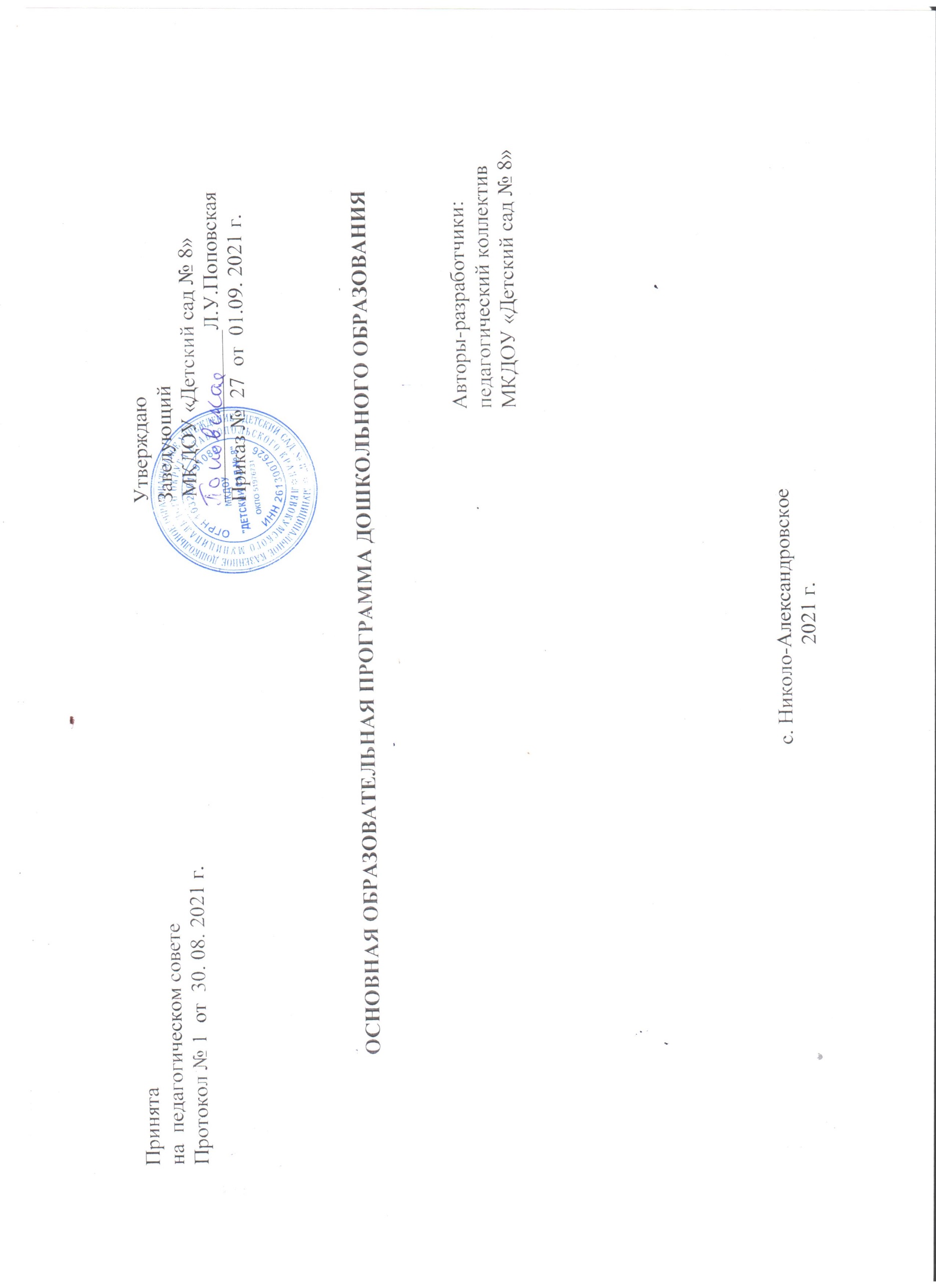 ОСНОВНАЯ ОБРАЗОВАТЕЛЬНАЯ ПРОГРАММА ДОШКОЛЬНОГО ОБРАЗОВАНИЯАвторы-разработчики:педагогический коллективМКДОУ «Детский сад № 8»с. Николо-Александровское 2021 г.Оглавление1. ЦЕЛЕВОЙ РАЗДЕЛ………………………………………………………………………………………………………………….4-121.1. Пояснительная записка…………………………………………………………………………………………………………….41.1.1. Цели и задачи Программы……………………………………………………………………………………………………….4-51.1.2. Принципы и подходы к формированию Программы………………………………………………………………………….5-81.2. Планируемые результаты………………………………………………………………………………………………………….8-9Целевые ориентиры в младенческом возрасте………………………………………………………………………………………..9Целевые ориентиры в раннем возрасте………………………………………………………………………………………………..9Целевые ориентиры на этапе завершения освоения Программы……………………………………………………………………9-101.3. Развивающее оценивание качества образовательной деятельности по Программе…………………………………………..10-122. СОДЕРЖАТЕЛЬНЫЙ РАЗДЕЛ…………………………………………………………………………………………………….13-1012.1. Общие положения………………………………………………………………………………………………………………….13-142.2.Описание образовательной деятельности в соответствии с направлениями развития ребенка, представленными в пяти       образовательных областях……………………………………………………………………………………………………………...14-152.2.1. Младенческий и ранний возраст…………………………………………………………………………………………………Младенческий возраст (2-12 месяцев)…………………………………………………………………………………………………15Ранний возраст (1-3 года)………………………………………………………………………………………………………………15-20.2.2.2. Дошкольный возраст……………………………………………………………………………………………………………..20Социально-коммуникативное развитие……………………………………………………………………………………………….20-37Познавательное развитие……………………………………………………………………………………………………………….37-46Речевое развитие…………………………………………………………………………………………………………………………47-55Художественно-эстетическое развитие…………………………………………………………………………………………………55-67Физическое развитие……………………………………………………………………………………………………………………..67-922.3. Взаимодействие взрослых с детьми………………………………………………………………………………………………...92-932.4. Взаимодействие педагогического коллектива с семьями дошкольников………………………………………………………..93-952.5. Программа коррекционно-развивающей работы с детьми с ограниченными возможностями здоровья……………………..95-982.6. Способы и направления поддержки детской инициативы………………………………………………………………………..98-1013. ОРГАНИЗАЦИОННЫЙ РАЗДЕЛ……………………………………………………………………………………………………102-1383.1. Психолого-педагогические условия, обеспечивающие развитие ребенка………………………………………………………1023.2.Особенности традиционных событий, праздников, мероприятий в ДОУ……………………………………………………….102-1063.3. Организация развивающей предметно-пространственной среды……………………………………………………………….106-1153.4. Кадровые условия реализации Программы……………………………………………………………………………………….115-1163.5. Материально-техническое обеспечение Программы…………………………………………………………………………….116-1173.6. Финансовые условия реализации Программы……………………………………………………………………………………118-1193.7. Планирование образовательной деятельности……………………………………………………………………………………120-1213.8. Режим дня и распорядок……………………………………………………………………………………………………………121-1253.9. Перспективы работы по совершенствованию и развитию содержания Программы и обеспечивающих ее реализацию       нормативно-правовых, финансовых, научно-методических, кадровых, информационных и материально-технических ресурсов…………...125-1263.10. Перечень нормативных и нормативно-методических документов……………………………………………………………..126-1273.11. Перечень литературных источников………………………………………………………………………………………………127-1384. КРАТКАЯ ПРЕЗЕНТАЦИЯ…………………………………………………………………………………………………………..139-1401. ЦЕЛЕВОЙ РАЗДЕЛ1.1. Пояснительная запискаОсновная образовательная программа муниципального казенного дошкольного образовательного учреждения «Детский сад № 8» Левокумского муниципального округа Ставропольского края разработана в соответствии с:Законом  об образовании в РФ № 273-ФЗ от 29.12.2012г.«Санитарно-эпидемиологическими требованиями к организациям воспитания и обучения, отдыха и оздоровления детей и молодежи». СанПиН 2.4.3648-20   (утв. Главным государственным  санитарным врачом РФ Постановление от 28.09.2020г. №28);«Гигиенические нормативы и требования к обеспечению безопасности ии (или) безвредности для человека факторов среды обитания» СанПиН 1.2.3685  Постановление от 28.01.2021 года № 2Порядком организации и осуществления образовательной деятельности по основным программам – образовательным программам дошкольного образования  (Приказ Министерства образования и Науки РФ «Об утверждении порядка организации и осуществления образовательной деятельности по основным общеобразовательным программам - образовательным программам дошкольного образования»  от 31.07.2020г.№373);Приказ Министерства образования и науки Российской Федерации (Минобрнауки России) от 17 октября 2013 г. N 1155 г. Москва "Об утверждении федерального государственного образовательного стандарта дошкольного образования", с изменениями и дополнениями приказ Минпросвещения от 05.10.2020 № 546.Методических рекомендаций для руководящих и педагогических работников образовательных организаций Ставропольского края по организации образовательной деятельности в 2021 – 2022 учебном году. от 30.06.2021 года протокол №6.Инновационной программы дошкольного образования  «От рождения до школы» под ред. Н.Е.Вераксы, Т.С.Комаровой, Э.М. Дорофеевой 2019 год;Вариативной адаптированной основной образовательной программой для детей с тяжелыми нарушениями речи (общим недоразвитием речи). Издание третье, переработанное и дополненное в соответствии с ФГОС ДО Н. В. Нищевой1.1.1. Цели и задачи ПрограммыЦелью Программы является воспитание гармонично развитой и социально ответственной личности на основе духовно – нравственных ценностей народов Российской Федерации, исторических и национальных культурных традиций, проектирование социальных ситуаций развития ребенка и развивающей предметно-пространственной среды, обеспечивающих позитивную социализацию, мотивацию и поддержку индивидуальности детей через общение, игру, познавательно-исследовательскую деятельность и другие формы активности. Программа, в соответствии с Федеральным законом «Об образовании в Российской Федерации», содействует взаимопониманию и сотрудничеству между людьми, учитывает разнообразие мировоззренческих подходов, способствует реализации права детей дошкольного возраста на свободный выбор мнений и убеждений, обеспечивает развитие способностей каждого ребенка, формирование и развитие личности ребенка в соответствии с принятыми в семье и обществе духовно-нравственными и социокультурными ценностями в целях интеллектуального, духовно-нравственного, творческого и физического развития человека, удовлетворения его образовательных потребностей и интересов. Цели Программы достигаются через решение следующих задач:– охрана и укрепление физического и психического здоровья детей, в том числе их эмоционального благополучия;– обеспечение равных возможностей для полноценного развития каждого ребенка в период дошкольного детства независимо от места проживания, пола, нации, языка, социального статуса;–  создание ПДР для реализации задач и создания благоприятных условий развития детей в соответствии с их возрастными и индивидуальными особенностями, развитие способностей и творческого потенциала каждого ребенка как субъекта отношений с другими детьми, взрослыми и миром;– объединение обучения и воспитания в целостный образовательный процесс на основе духовно-нравственных и социокультурных ценностей, принятых в обществе правил и норм поведения в интересах человека, семьи, общества;– формирование общей культуры личности детей, развитие их социальных, нравственных, эстетических, интеллектуальных, физических качеств, инициативности, самостоятельности и ответственности ребенка, формирование предпосылок учебной деятельности;– формирование социокультурной среды, соответствующей возрастным и индивидуальным особенностям детей;– обеспечение психолого-педагогической поддержки семьи и повышение компетентности родителей (законных представителей) в вопросах развития и образования, охраны и укрепления здоровья детей;– обеспечение преемственности целей, задач и содержания дошкольного общего и начального общего образования.1.1.2. Принципы и подходы к формированию Программы1.Обеспечивает всестороннее развитие каждого ребенка, в том числе развитие социальных, нравственных, эстетических, интеллектуальных, физических качеств, инициативности, самостоятельности и ответственности ребенка;2.Реализует принцип возрастного соответствия — предлагает содержания и методы дошкольного образования в соответствии с психологическими законами развития и возрастными возможностями детей;3.Сочетает принципы научной обоснованности и практической применимости —соответствует основным положениям возрастной психологии и дошкольной педагогики и может быть успешно реализована в массовой практике дошкольного образования;4.Соответствует критериям полноты, необходимости и достаточности — решает поставленные цели и задачи на необходимом и достаточном материале, максимально приближаясь к разумному «минимуму»;5.Объединяет обучение и воспитание в целостный образовательный процесс на основе традиционных российских духовно-нравственных и социокультурных ценностей;6.Построена на принципах позитивной социализации детей на основе принятых в обществе правил и норм поведения в интересах человека, семьи, общества и государства;7.Обеспечивает преемственность между всеми возрастными дошкольными группами и между детским садом и начальной школой;8.Реализует принцип индивидуализации дошкольного образования, что означает построение образовательного процесса с учетом индивидуальных особенностей, возможностей и интересов детей;9.Базируется на личностно-ориентированном взаимодействии взрослого с ребенком, что означает понимание (признание) уникальности, неповторимости каждого ребенка; поддержку и развитие инициативы детей в различных видах деятельности;10.Предусматривает учет региональной специфики и варьирование образовательного процесса в зависимости от региональных особенностей;11.Реализует принцип открытости дошкольного образования;12.Предусматривает эффективное взаимодействие с семьями воспитанников;13.Использует преимущества сетевого взаимодействия с местным сообществом;14.Предусматривает создание современной информационно-образовательной среды организации;15.Предлагает механизм профессионального и личностного роста педагогов, работающих по программе «От рождения до школы».Основная образовательная программа муниципального казенного дошкольного образовательного учреждения «Детский сад № 5 «Незабудка» Левокумского муниципального округа Ставропольского края обеспечивает разностороннее гармоничное развитие детей в возрасте от 2 месяцев  до 8 лет с учетом их возрастных и индивидуальных особенностей. В детском саду при участии педагогов обеспечивается коррекция речевого развития детей с учетом индивидуальных особенностей развития каждого воспитанника на основании заключения комиссии ПМПК.  В муниципальном казенном дошкольном образовательном учреждении «Детский сад № 8»  Левокумского муниципального округа Ставропольского края  функционируют 2 разновозрастные группы общеразвивающей направленности, из них младшая группа - от 1,6 до 4 лет, старшая группа от 4 -8 лет.Количество детей в группах дошкольной образовательной организации общеразвивающей направленности определяется исходя из расчета площади групповой (игровой) комнаты - для групп раннего возраста (до 3 лет) не менее 2,5 метра квадратного на 1 ребенка и для дошкольного возраста (от 3 до 8 лет) - не менее 2,0 метра квадратного на одного ребенка, фактически находящегося в группе.Наполняемость групп по возрастным категориямв МКДОУ «Детский сад  № 8»  Левокумского муниципального округа Ставропольского края на 2021-2022 учебный год1.2. Планируемые результатыВ соответствии с ФГОС ДО специфика дошкольного детства и системные особенности дошкольного образования делают неправомерными требования от ребенка дошкольного возраста конкретных образовательных достижений. Поэтому результаты освоения Программы представлены в виде целевых ориентиров дошкольного образования и представляют собой возрастные характеристики возможных достижений ребенка к концу дошкольного образования. Реализация образовательных целей и задач Программы направлена на достижение целевых ориентиров дошкольного образования, которые описаны как основные характеристики развития ребенка. Основные характеристики развития ребенка представлены в виде изложения возможных достижений воспитанников на разных возрастных этапах дошкольного детства. В соответствии с периодизацией психического развития ребенка, принятой в культурно-исторической психологии, дошкольное детство подразделяется на три возраста детства: младенческий (первое и второе полугодия жизни), ранний (от 1 года до 3 лет) и дошкольный возраст (от 3 до 8 лет). Целевые ориентиры в раннем возрастеК трем годам ребенок: интересуется окружающими предметами, активно действует с ними, исследует их свойства, экспериментирует. Использует специфические, культурно фиксированные предметные действия, знает назначение бытовых предметов (ложки, расчески, карандаша и пр.) и умеет пользоваться ими. Проявляет настойчивость в достижении результата своих действий;  стремится к общению и воспринимает смыслы в различных ситуациях общения со взрослыми, активно подражает им в движениях и действиях, умеет действовать согласованно;  владеет активной и пассивной речью: понимает речь взрослых, может обращаться с вопросами и просьбами, знает названия окружающих предметов и игрушек; проявляет интерес к сверстникам; наблюдает за их действиями и подражает им.  Взаимодействие с ровесниками окрашено яркими эмоциями;  в короткой игре воспроизводит действия взрослого, впервые осуществляя игровые замещения; проявляет самостоятельность в бытовых и игровых действиях. Владеет простейшими навыками самообслуживания;  любит слушать стихи, песни, короткие сказки, рассматривать картинки, двигаться под музыку. Проявляет живой эмоциональный отклик на эстетические впечатления. Охотно включается в продуктивные виды деятельности (изобразительную деятельность, конструирование и др.); с удовольствием двигается – ходит, бегает в разных направлениях, стремится осваивать различные виды движения (подпрыгивание, лазанье, перешагивание и пр.).Целевые ориентиры на этапе завершения освоения ПрограммыК семи годам: ребенок овладевает основными культурными способами деятельности, проявляет инициативу и самостоятельность в игре, общении, конструировании и других видах детской активности. Способен выбирать себе род занятий, участников по совместной деятельности; ребенок положительно относится к миру, другим людям и самому себе, обладает чувством собственного достоинства. Активно взаимодействует со сверстниками и взрослыми, участвует в совместных играх. Способен договариваться, учитывать интересы и чувства других, сопереживать неудачам и радоваться успехам других, адекватно проявляет свои чувства, в том числе чувство веры в себя, старается разрешать конфликты; ребенок обладает воображением, которое реализуется в разных видах деятельности и прежде всего в игре. Ребенок владеет разными формами и видами игры, различает условную и реальную ситуации, следует игровым правилам;  ребенок достаточно хорошо владеет устной речью, может высказывать свои мысли и желания, использовать речь для выражения своих мыслей, чувств и желаний, построения речевого высказывания в ситуации общения, может выделять звуки в словах, у ребенка складываются предпосылки грамотности; у ребенка развита крупная и мелкая моторика. Он подвижен, вынослив, владеет основными произвольными движениями, может контролировать свои движения и управлять ими;  ребенок способен к волевым усилиям, может следовать социальным нормам поведения и правилам в разных видах деятельности, во взаимоотношениях со взрослыми и сверстниками, может соблюдать правила безопасного поведения и личной гигиены;  ребенок проявляет любознательность, задает вопросы взрослым и сверстникам, интересуется причинно-следственными связями, пытается самостоятельно придумывать объяснения явлениям природы и поступкам людей. Склонен наблюдать, экспериментировать, строить смысловую картину окружающей реальности, обладает начальными знаниями о себе, о природном и социальном мире, в котором он живет. Знаком с произведениями детской литературы, обладает элементарными представлениями из области живой природы, естествознания, математики, истории и т.п. Способен к принятию собственных решений, опираясь на свои знания и умения в различных видах деятельности.Степень реального развития этих характеристик и способности ребенка их проявлять к моменту перехода на следующий уровень образования могут существенно варьировать у разных детей в силу различий в условиях жизни и индивидуальных особенностей развития конкретного ребенка.Программа строится на основе общих закономерностей развития личности детей дошкольного возраста с учетом сенситивных периодов в развитии.Дети с различными недостатками в физическом и/или психическом развитии могут иметь качественно неоднородные уровни речевого, познавательного и социального развития личности. Поэтому целевые ориентиры основной образовательной программы, реализуемой с участием детей с ограниченными возможностями здоровья (далее - ОВЗ), учитывают не только возраст ребенка, но и уровень развития его личности, степень выраженности различных нарушений, а также индивидуально-типологические особенности развития ребенка.1.3. Развивающее оценивание качества образовательной деятельности по ПрограммеОценивание качества, т. е. оценивание соответствия образовательной деятельности, реализуемой ДОУ, заданным требованиям Стандарта и Программы в дошкольном образовании направлено в первую очередь на оценивание созданных ДОУ условий в процессе образовательной деятельности.Система оценки образовательной деятельности, предусмотренная Программой, предполагает оценивание качества условий образовательной деятельности, обеспечиваемых ДОУ, включая психолого-педагогические, кадровые, материально-технические, финансовые, информационно-методические, управление ДОУ и т. д..Программой не предусматривается оценивание качества образовательной деятельности ДОУ на основе достижения детьми планируемых результатов освоения Программы.Целевые ориентиры, представленные в Программе:не подлежат непосредственной оценке;не являются непосредственным основанием оценки как итогового, так и промежуточного уровня развития детей; не являются основанием для их формального сравнения с реальными достижениями детей;не являются основой объективной оценки соответствия установленным требованиям образовательной деятельности и подготовки детей; не являются непосредственным основанием при оценке качества образования.         Программой предусмотрена система мониторинга динамики развития детей, динамики их образовательных достижений, основанная на методе наблюдения и включающая:педагогические наблюдения, педагогическую диагностику, связанную с оценкой эффективности педагогических действий с целью их дальнейшей оптимизации;детские портфолио, фиксирующие достижения ребенка в ходе образовательной деятельности; карты развития ребенка; различные шкалы индивидуального развития.  Программа предоставляет ДОУ право самостоятельного выбора инструментов  педагогической и психологической диагностики развития детей, в том числе, его динамики.В соответствии со Стандартом и принципами Программы оценка качества образовательной деятельности по Программе:1) поддерживает ценности развития и позитивной социализации ребенка дошкольного возраста;2) учитывает факт разнообразия путей развития ребенка в условиях современного постиндустриального общества;3) ориентирует систему дошкольного образования на поддержку вариативности используемых образовательных программ и организационных форм дошкольного образования;4) обеспечивает выбор методов и инструментов оценивания для семьи, ДОУ и для педагогов ДОУ в соответствии:– с разнообразием вариантов развития ребенка в дошкольном детстве, – разнообразием вариантов образовательной среды, – разнообразием местных условий в разных регионах и муниципальных образованиях Российской Федерации;5) представляет собой основу для развивающего управления программами дошкольного образования на уровне ДОУ, учредителя, региона, страны.Программой предусмотрены следующие уровни системы оценки качества: диагностика развития ребенка, используемая как профессиональный инструмент педагога с целью получения обратной  связи от собственных педагогических действий и планирования дальнейшей индивидуальной работы с детьми по Программе; внутренняя оценка, самооценка ДОУ;внешняя оценка ДОУ, в том числе независимая профессиональная и общественная оценка.Система оценки качества реализации Программы решает следующие задачи:повышение качества реализации программы;реализация требований Стандарта к структуре, условиям и целевым ориентирам основной образовательной программы ДОУ; обеспечение объективной экспертизы деятельности ДОУ в процессе оценки качества программы; задание ориентиров педагогам в их профессиональной деятельности и перспектив развития  ДОУ;создание оснований преемственности между ДОУ  и начальным общим образованием.Важнейшим элементом является оценка качества  психолого-педагогических условий реализации основной образовательной программы.  Система оценки качества дошкольного образования:сфокусирована на оценивании психолого-педагогических и других условий реализации основной образовательной программы в ДОУ в пяти образовательных областях, определенных Стандартом; учитывает образовательные предпочтения и удовлетворенность дошкольным образованием со стороны семьи ребенка;исключает использование оценки индивидуального развития ребенка в контексте оценки работы ДОУ;исключает унификацию и поддерживает вариативность программ, форм и методов дошкольного образования;способствует открытости по отношению к ожиданиям ребенка, семьи, педагогов, общества и государства;2. СОДЕРЖАТЕЛЬНЫЙ РАЗДЕЛ2.1. Общие положенияОсновными средствами реализации предназначения МКДОУ «Детский сад №  8»  являются: Устав МКДОУ.  Образовательный процесс включает гибкое содержание и педагогические технологии, обеспечивающие индивидуальное, личностно – ориентированное развитие ребенка: организация воспитательно-образовательной работы предусматривает обеспечение интеграции различных видов деятельности с учетом возможностей, интересов и потребностей детей;                                  обеспечение развития творческих способностей детей в рамках одновозрастных  групп, создает целесообразную развивающую среду;обеспечение сбалансированного режима дня и рациональную организацию всех видов детской деятельности;повышение педагогической культуры родителей при умелом сочетании разнообразных форм сотрудничества , лицензированная образовательная деятельность; забота о здоровье, эмоциональном благополучии и своевременном всестороннем развитии каждого ребенка;                                                                                                                                                                                           -максимальное использование разнообразных видов детской деятельности, их интеграция в целях повышения эффективности воспитательно-образовательного процесса;                                                                                         освоение воспитанниками инновационной  образовательной программы дошкольного образования «От рождения до школы» / под редакцией Н.Е. Вераксы, Т.С. Комаровой, Э.М. Дорофеева:  Мозаика-Синтез, 2019 год. и комплекса дополнительных программ; вариативность использования образовательного материала, позволяющая развивать творчество в соответствии с интересами и наклонностями каждого ребенка; предоставление воспитанникам возможности апробировать себя в различных видах деятельности: игровой, учебной, организаторской и трудовой; единство подходов к воспитанию детей в условиях МКДОУ и семьи;обеспечение благоприятного психологического климата в МКДОУ, развитие и совершенствование предметно- развивающей среды;соблюдение в работе детского сада и начальной школы преемственности, исключающей умственные физические перегрузки в содержании образования детей дошкольного возраста, обеспечивая отсутствие давления предметного обучения.Специфика образовательной программы МКДОУ  определяется признанием самоценности дошкольного периода в жизни ребенка,развитие его личности с учетом личностно – ориентированного содержания образования, профессионализма и мастерства педагогов.Вариативная часть реализуется через кружковую работу по разным направлениям деятельности:                                                                                                                                                                                                                                                           эколого-биологическая направленность; художественно-эстетическая направленность;                                                                                                                                                                                                                                                  Направленность образовательных комплексных и парциальных программ: обеспечение интеллектуального, физического, эмоционального, нравственного, социально – личностного развития ребенка в период дошкольного детства; общее музыкальное развитие детей, формирование у них музыкальных способностей в различных видах музыкальной деятельности, приобщение к миру музыкальной культуры, высоким духовным ценностям; воспитание любви и уважения к своему народу, его культурному богатству и разностороннему таланту, приобщение дошкольников к культурному наследию, народным традициям, самобытной природе родного края; научить детей созданию художественного образа средствами музыки, и пластики, разбудить в каждом ребенке желание выразить себя в процессе танца, песни, импровизации.                                                                                                                                                               В содержательном разделе представлены: –  описание модулей образовательной деятельности в соответствии с направлениями развития ребенка в пяти образовательных областях:социально-коммуникативной, познавательной, речевой, художественно-эстетической и физического развития, с учетом используемых вариативных программ дошкольного образования и методических пособий, обеспечивающих реализацию данного содержания;– описание вариативных форм, способов, методов и средств реализации Программы с учетом возрастных и индивидуальнопсихологических особенностей воспитанников, специфики их образовательных потребностей, мотивов и интересов; – адаптивная программа коррекционно-развивающей работы с детьми с ограниченными возможностями здоровья, описывающаяобразовательную деятельность по профессиональной коррекции нарушений развития детей, предусмотренную Программой.В соответствии с положениями Стандарта и принципами Программы ДОУ предоставлено право выбора способов реализации образовательной деятельности в зависимости от конкретных условий, предпочтений педагогического коллектива ДОУ и других участников образовательных отношений, а также с учетом индивидуальных особенностей воспитанников, специфики их индивидуальных потребностей и интересов. При организации образовательной деятельности по направлениям, обозначенным образовательными областями, выдерживаются  принципы Программы: принцип поддержки разнообразия детства, индивидуализации дошкольного образования, возрастной адекватности образования. Определяя содержание образовательной деятельности в соответствии с этими принципами, принимались во внимание разнообразие интересов и мотивов детей, значительные индивидуальные различия между детьми, неравномерность формирования разных способностей у ребенка, а также особенности социокультурной среды, в которой проживают семьи воспитанников, и особенности места расположения ДОУ. 2.2 Описание образовательной деятельности в соответствии с направлениями развития ребенка, представленными в пяти образовательных областях.Реализация Программы обеспечивается на основе   вариативных  форм, способов, методов и средств, представленных в образовательных программах, методических пособиях, соответствующих принципам и целям Стандарта и  выбираемых педагогом с учетом  многообразия конкретных социокультурных, географических, климатических условий реализации Программы, возраста воспитанников, состава групп,  особенностей и интересов детей, запросов родителей (законных представителей). Примером вариативных форм, способов, методов организации образовательной деятельности  служат  такие формы как: образовательные предложения для целой группы (занятия),  различные виды игр, в том числе свободная игра, игра-исследование, ролевая, и др. виды игр, подвижные и традиционные народные игры; взаимодействие и общение детей и взрослых и/или детей между собой; проекты различной направленности, прежде всего исследовательские;  праздники,  социальные акции, а также использование образовательного потенциала  режимных моментов. Все формы вместе и каждая в отдельности  реализуются через сочетание организованных взрослыми и самостоятельно инициируемых свободно выбираемых детьми видов деятельности.Любые формы, способы, методы и средства реализации Программы   осуществляются с учетом базовых принципов Стандарта и раскрытых в разделе 1.1.2  принципов и подходов Программы, то есть  обеспечивают активное участие ребенка в образовательном процессе в соответствии со своими возможностями и интересами, личностно-развивающий характер  взаимодействия  и общения и др.При подборе форм, методов, способов реализации Программы для достижения  планируемых результатов, описанных в Стандарте в форме целевых ориентиров и представленных в разделе 1.2. Программы, и развития в пяти образовательных областях  учитываются общие характеристики возрастного развития детей и задачи развития для каждого возрастного периода.2.2.1. Ранний возрастФормирование базового доверия к миру, к людям, к себе – ключевая задача периода раннего развития ребенка в период младенческого и раннего возраста. Важнейшая задача взрослых – создать и поддерживать позитивные и надежные отношения, в рамках которых обеспечивается развитие надежной привязанности и базовое доверие к миру как основы здорового психического и личностного развития (Б.Боулби, Э.Эриксон, М.И.Лисина, Д.Б. Эльконин, О.А.Карабанова и др.). При этом ключевую роль играет эмоционально насыщенное общение ребенка со взрослым (М.И. Лисина).С возрастом число близких взрослых увеличивается. В этих отношениях ребенок находит безопасность и признание, и они вдохновляют его исследовать мир и быть открытым для нового. Значение установления и поддержки позитивных надежных отношений в контексте реализации Программы сохраняет свое значение на всех возрастных ступенях.Личностно-развивающее взаимодействие со взрослым предполагает индивидуальный подход к каждому ребенку: учет его возрастных и индивидуальных особенностей, характера, привычек, предпочтений. При таком взаимодействии в центре внимания взрослого находится личность ребенка, его чувства, переживания, стремления, мотивы. Оно направлено на обеспечение положительного самоощущения ребенка, на развитие его способностей и расширение возможностей для их реализации. Это  достигается, в результате  создания в ДОУ или в семье атмосферы доброжелательности и доверия между взрослыми и детьми, когда каждый ребенок испытывает эмоциональный комфорт, имеет возможность свободно выражать свои желания и удовлетворять потребности. Такое взаимодействие взрослых с ребенком является важнейшим фактором развития эмоциональной, мотивационной, познавательной сфер ребенка, личности ребенка в целом.Особое значение для данного возрастного периода имеет поддержка потребности в поиске, развитие предпосылок ориентировочно-исследовательской активности ребенка.Ранний возраст (1-3 года)Социально-коммуникативное развитиеВ области социально-коммуникативного развития основными задачами образовательной деятельности являются создание условий для: – дальнейшего развития общения ребенка со взрослыми;– дальнейшего развития общения ребенка с другими детьми;– дальнейшего развития игры – дальнейшего развития навыков самообслуживания. В сфере развития общения со взрослым:удовлетворение потребности ребенка в общении и социальном взаимодействии, поощрение ребенка к активной речи. организация игр с ребенком, используя различные предметы, соблюдая чередование активных действий ребенка и взрослого; создание предметно-развивающей среды для самостоятельной игры-исследования; поддержание инициативы ребенка в общении и предметно-манипулятивной активности, поощрение его действий.развитие у ребенка позитивного представления о себе и положительного самоощущения: подносит к зеркалу, обращая внимание ребенка на детали его внешнего облика, одежды; учитывает возможности ребенка, поощряет достижения ребенка, поддерживает инициативность и настойчивость в разных видах деятельности.развитие у ребенка интереса и доброжелательного отношения к другим детям: создает безопасное пространство для взаимодействия детей, насыщая его разнообразными предметами, наблюдает за активностью детей в этом пространстве, поощряет проявление интереса детей друг к другу и просоциальное поведение, называя детей по имени, комментируя (вербализируя) происходящее. поддержание стремления ребенка к самостоятельности в различных повседневных ситуациях и при овладении навыками самообслуживания. В сфере развития социальных отношений и общения со сверстниками:наблюдение за спонтанно складывающимся взаимодействием детей между собой в различных игровых и/или повседневных ситуациях; не вмешиваться в случае возникающих между детьми конфликтов; обращает внимание детей на чувства, которые появляются у них в процессе социального взаимодействия;утешает детей в случае обиды и обращает внимание на то, что определенные действия могут вызывать обиду;комментирует в ситуациях, вызывающих позитивные чувства, обращая внимание детей на то, что определенные ситуации и действия вызывают положительные чувства удовольствия, радости, благодарности и т. п. Благодаря этому дети учатся понимать собственные действия и действия других людей в плане их влияния на других, овладевая таким образом социальными компетентностями.В сфере развития игры:организация соответствующей игровой среды,  знакомство детей с различными игровыми сюжетами, (покормить куклу, помешать в кастрюльке «еду»),использование предметов-заместителей, поддержание попыток ребенка играть в роли (мамы, дочки, врача и др.), организация несложных сюжетных игр с несколькими детьми.В сфере социального и эмоционального развития:проведение адаптации ребенка к ДОУ, учитывая привязанность детей к близким, привлечение родителей (законных представителей) или родных для участия и содействия в период адаптации. налаживание  в присутствии родителей (законных представителей) или близких, эмоционального контакта. В период адаптации взрослый следит за эмоциональным состоянием ребенка и поддерживает постоянный контакт с родителями (законными представителями); предоставление возможности ребенку постепенно, в собственном темпе осваивать пространство и режим ДОУ, не предъявляя ребенку излишних требований. Ребенок знакомится с другими детьми. Взрослый же при необходимости оказывает ему в этом поддержку, представляя нового ребенка другим детям, называя ребенка по имени, усаживая его на первых порах рядом с собой. оказание помощи ребенку найти себе занятия, знакомя его с пространством ДОУ, имеющимися в нем предметами и материалами. Взрослый поддерживает стремление детей к самостоятельности в самообслуживании (дает возможность самим одеваться, умываться и пр., помогает им), поощряет участие детей в повседневных бытовых занятиях; приучение к опрятности, знакомство с правилами этикета.Познавательное развитиеВ сфере познавательного развития основными задачами образовательной деятельности являются создание условий для:– ознакомления детей с явлениями и предметами окружающего мира, овладения предметными действиями;– развития познавательно-исследовательской активности и познавательных способностей. В сфере ознакомления с окружающим миромВзрослый знакомит детей с назначением и свойствами окружающих предметов и явлений в группе, на прогулке, в ходе игр и занятий; помогает освоить действия с игрушками-орудиями (совочком, лопаткой и пр.). В сфере развития познавательно-исследовательской активности и познавательных способностейВзрослый поощряет любознательность и исследовательскую деятельность детей, создавая для этого насыщенную предметно-развивающую среду, наполняя ее соответствующими предметами. Для этого можно использовать предметы быта – кастрюли, кружки, корзинки, пластмассовые банки, бутылки,  а также грецкие орехи, каштаны, песок и воду. Взрослый с вниманием относится к проявлению интереса детей к окружающему природному миру, к детским вопросам, не спешит давать готовые ответы, разделяя удивление и детский интерес. Речевое развитиеВ области речевого развития основными задачами образовательной деятельности являются создание условий для: – развития речи у детей в повседневной жизни;– развития разных сторон речи в специально организованных играх и занятиях.В сфере развития речи в повседневной жизниВзрослые внимательно относятся к выражению детьми своих желаний, чувств, интересов, вопросов, терпеливо выслушивают детей, стремятся понять, что ребенок хочет сказать, поддерживая тем самым активную речь детей. Взрослый не указывает на речевые ошибки ребенка, но повторяет за ним слова правильно. Взрослый использует различные ситуации для диалога с детьми, а также создает условия для развития общения детей между собой. Он задает открытые вопросы, побуждающие детей к активной речи; комментирует события и ситуации их повседневной жизни; говорит с ребенком о его опыте, событиях из жизни, его интересах; инициирует обмен мнениями и информацией между детьми.В сфере развития разных сторон речиВзрослые читают детям книги, вместе рассматривают картинки, объясняют, что на них изображено, поощряют разучивание стихов; организуют речевые игры, стимулируют словотворчество; проводят специальные игры и занятия, направленные на обогащение словарного запаса, развитие грамматического и интонационного строя речи, на развитие планирующей и регулирующей функций речи.Образовательная область «Физическое развитие»Цель:гармоничное физическое развитие;формирование интереса и ценностного отношения к занятиям физической культурой;формирование основ здорового образа жизни.Задачи:Оздоровительные:- охрана жизни и укрепление здоровья, обеспечение нормального функционирования всех органов и систем организм; - всестороннее физическое совершенствование функций организма;- повышение работоспособности и закаливание.Образовательные:- формирование двигательных умений и навыков;- развитие физических качеств;- овладение ребенком элементарными знаниями о своем организме, роли физических упражнений в его жизни, способах укрепления собственного здоровья.Воспитательные:- формирование интереса и потребности в занятиях физическими упражнениями;- разностороннее  гармоничное развитие ребенка (не только физическое, но и умственное, нравственное, эстетическое, трудовое.Направления физического развития:Приобретение детьми опыта в двигательной деятельности:- связанной с выполнением упражнений;- направленной на развитие таких физических качеств как координация и гибкость; - способствующей правильному формированию опорно- двигательной системы организма, развитию равновесия, координации движений, крупной и мелкой моторики;- связанной с правильным, не наносящим вреда организму, выполнением основных движений (ходьба, бег, мягкие прыжки, повороты в обе стороны).Становление целенаправленности  и саморегуляции  в двигательной сфере.Становление ценностей здорового образа жизни, овладение его элементарными нормами и правилами (в питании, двигательном режиме, закаливании, при формировании полезных привычек и др.)Принципы физического развития:Дидактические:- систематичность и последовательность;- развивающее обучение;- доступность;- воспитывающее обучение;- учет индивидуальных и возрастных  особенностей;- сознательность и активность ребенка;- наглядность.Специальные:- непрерывность;- последовательность наращивания тренирующих воздействий;- цикличность.Гигиенические:- сбалансированность нагрузок;- рациональность чередования деятельности и отдыха;- возрастная адекватность;- оздоровительная направленность всего образовательного процесса;- осуществление личностно- ориентированного обучения и воспитания.Методы физического развития:Наглядные:- наглядно-зрительные приемы (показ физических упражнений, использование наглядных пособий, имитация, зрительные ориентиры);- наглядно-слуховые приемы  (музыка, песни);- тактильно-мышечные приемы (непосредственная помощь воспитателя).Словесные:- объяснения, пояснения, указания;-  подача команд, распоряжений, сигналов;-  вопросы к детям;-  образный сюжетный рассказ, беседа;-  словесная инструкция.Практические:- Повторение упражнений без изменения и с изменениями;- Проведение упражнений в игровой форме;- Проведение упражнений в соревновательной форме.2.2.2. Дошкольный возрастСоциально-коммуникативное развитиеВ области социально-коммуникативного развития ребенка в условиях информационной социализации основными задачами образовательной деятельности являются создание условий для: – развития положительного отношения ребенка к себе и другим людям; – развития коммуникативной и социальной компетентности, в том числе информационно-социальной компетентности;– развития игровой деятельности; – развития компетентности в виртуальном поиске.В сфере развития положительного отношения ребенка к себе и другим людямВзрослые создают условия для формирования у ребенка положительного самоощущения – уверенности в своих возможностях, в том, что он хороший, его любят.Способствуют развитию у ребенка чувства собственного достоинства, осознанию своих прав и свобод (иметь собственное мнение, выбирать друзей, игрушки, виды деятельности, иметь личные вещи, по собственному усмотрению использовать личное время).Взрослые способствуют развитию положительного отношения ребенка к окружающим его людям: воспитывают уважение и терпимость к другим детям и взрослым, вне зависимости от их социального происхождения, расовой и национальной принадлежности, языка, вероисповедания, пола, возраста, личностного и поведенческого своеобразия; воспитывают уважение к чувству собственного достоинства других людей, их мнениям, желаниям, взглядам.В сфере развития коммуникативной и социальной компетентностиУ детей с самого раннего возраста возникает потребность в общении и социальных контактах. Первый социальный опыт дети приобретают в семье, в повседневной жизни, принимая участие в различных семейных событиях. Уклад жизни и ценности семьи оказывают влияние на социально-коммуникативное развитие детей. Взрослые создают в ДОУ различные возможности для приобщения детей к ценностям сотрудничества с другими людьми, прежде всего реализуя принципы личностно-развивающего общения и содействия, предоставляя детям возможность принимать участие в различных событиях, планировать совместную работу. Это способствует развитию у детей чувства личной ответственности, ответственности за другого человека, чувства «общего дела», понимания необходимости согласовывать с партнерами по деятельности мнения и действия. Взрослые помогают детям распознавать эмоциональные переживания и состояния окружающих, выражать собственные переживания. Способствуют формированию у детей представлений о добре и зле, обсуждая с ними различные ситуации из жизни, из рассказов, сказок, обращая внимание на проявления щедрости, жадности, честности, лживости, злости, доброты и др., таким образом создавая условия освоения ребенком этических правил и норм поведения.Взрослые предоставляют детям возможность выражать свои переживания, чувства, взгляды, убеждения и выбирать способы их выражения, исходя из имеющегося у них опыта. Эти возможности свободного самовыражения играют ключевую роль в развитии речи и коммуникативных способностей, расширяют словарный запас и умение логично и связно выражать свои мысли, развивают готовность принятия на себя ответственности в соответствии с уровнем развития. Интерес и внимание взрослых к многообразным проявлениям ребенка, его интересам и склонностям повышает его доверие к себе, веру в свои силы. Возможность внести свой вклад в общее дело и повлиять на ход событий, например при участии в планировании, возможность выбора содержания и способов своей деятельности помогает детям со временем приобрести способность и готовность к самостоятельности и участию в жизни общества, что характеризует взрослого человека современного общества, осознающего ответственность за себя и сообщество.Взрослые способствуют развитию у детей социальных навыков: при возникновении конфликтных ситуаций не вмешиваются, позволяя детям решить конфликт самостоятельно и помогая им только в случае необходимости. В различных социальных ситуациях дети учатся договариваться, соблюдать очередность, устанавливать новые контакты. Взрослые способствуют освоению детьми элементарных правил этикета и безопасного поведения дома, на улице. Создают условия для развития бережного, ответственного отношения ребенка к окружающей природе, рукотворному миру, а также способствуют усвоению детьми правил безопасного поведения, прежде всего на своем собственном примере и примере других, сопровождая собственные действия и/или действия детей комментариями.В сфере развития игровой деятельностиВзрослые создают условия для свободной игры детей, организуют и поощряют участие детей в сюжетно-ролевых, дидактических, развивающих компьютерных играх и других игровых формах; поддерживают творческую импровизацию в игре. Используют дидактические игры и игровые приемы в разных видах деятельности и при выполнении режимных моментов.Цель:                                                                                                                                                                                                                      Позитивная социализация детей дошкольного возраста, приобщение детей к социокультурным нормам, традициям семьи, общества и государства.Задачи:Усвоение норм и ценностей, принятых в обществе, включая моральные и нравственные ценности.Развитие общения и взаимодействия ребёнка со взрослыми и сверстниками.Становление самостоятельности, целенаправленности и саморегуляции собственных действий.Развитие социального и эмоционального интеллекта, эмоциональной отзывчивости, сопереживания.Формирование уважительного отношения и чувства принадлежности к своей семье и к сообществу детей и взрослых в ДОУФормирование позитивных установок к различным видам труда и творчества. Формирование основ безопасного поведения в быту, социуме, природе.Формирование готовности  к совместной деятельности со сверстниками.Направления:Развитие игровой деятельности детей с целью освоения различных социальных ролей.Формирование основ безопасного поведения в быту, социуме, природе.Трудовое воспитание.Патриотическое воспитание детей дошкольного возраста.Игровая деятельность.Сюжетная самодеятельная игра как деятельность предъявляет к ребенку ряд требований, способствующих формированию психических новообразований:- действие  в воображаемом плане способствует развитию символической функции мышления;-  наличие воображаемой ситуации способствует формированию плана представлений;- игра направлена на воспроизведение человеческих взаимоотношений, следовательно,
она способствует формированию у ребенка способности определенным образом в них ориентироваться;-необходимость согласовывать игровые действия способствует формированию реальных взаимоотношений между играющими детьми.Принципы руководства сюжетно-ролевой игрой:Для того, чтобы дети овладели игровыми умениями, воспитатель должен играть вместе с ними.На каждом возрастном этапе игра развертывается особым образом, так, чтобы детьми «открывался»  и усваивался новый, более сложный способ построения игры.На каждом возрастном этапе при формировании игровых умений необходимо ориентировать детей как на осуществление игрового действия, так и на пояснение его смысла партнерам.     Руководя  сюжетно-ролевой игрой,  педагог должен помнить:- об обязательном общении с детьми: диалогическом общении, полилогическом общении, предполагающем диалог с несколькими участниками игры одновременно (во время многоотраслевого сюжетного построения) и воспитывающем полифоничное слуховое восприятие;- создании проблемных ситуаций, позволяющих стимулировать творческие проявления детей в поиске решения задачи.Немаловажно  способствовать развитию игры,  используя прямые (предполагают «вмешательство» взрослого в виде прямого показа и руководства деятельностью) и косвенные (предполагают ненавязчивое побуждение к деятельности) воздействия на игру и играющих.Патриотическое воспитание.Цель:способствовать воспитанию гуманной, социально активной, самостоятельной,   интеллектуально развитой творческой личности, обладающей чувством национальной гордости, любви к Отечеству, родному краю, поселку,  своему народу.Задачи:Заложить основы гражданско-патриотической позиции личности;Освоение наиболее значимых российских  культурных традиций и традиций родного края, района, поселка;получение и расширение доступных знаний о стране и родном крае: его истории, культуре, географии, традициях, достопримечательностях, народных промыслах, архитектуре, выдающихся земляках, природе и т.д. Воспитание чувства гордости  за земляков;Формирование модели поведения ребенка во взаимоотношениях с другими  людьми.      Для детей на этапе завершения дошкольного образования характерно:- проявление доброжелательного внимания к окружающим, стремление оказать помощь, поддержку другому человеку;- уважение к достоинству других;- стремление к познанию окружающей действительности;- решение вопросов о далёком прошлом и будущем, об устройстве мира;- бережное отношение к окружающей природе, результатам труда других людей, чужим и своим вещам.Основу содержания гражданско-патриотического воспитания составляют  общечеловеческие ценности. Из всего спектра общечеловеческих ценностей, имеющих особое значение для содержания и организации воспитательного процесса можно выделить следующие:- «Человек» - абсолютная ценность, «мера всех вещей». Сегодня гуманизму возвращается его индивидуальное начало, из средства человек становиться целью. Личность ребенка становится реальной ценностью.- «Семья» - первый коллектив ребенка и естественная среда его развития, где закладываются основы будущей личности. Необходимо возрождать в людях чувства чести рода, ответственность за фамилию, перестроить взгляды на роль семьи, ее природное назначение.- «Труд» - основа человеческого бытия, «вечное естественное условие человеческой жизни». Приобщение детей к труду всегда было важной частью воспитания. Задача педагога - воспитывать у детей уважение к людям, прославившим наш тульский край  честным трудом. - «Культура» -богатство, накопленное человечеством в сфере духовной и материальной жизни людей, высшее проявление творческих сил и способностей человека. Воспитание должно быть культуросообразно. Задача педагога- помочь воспитанникам в овладении духовной культурой своего народа, при этом надо иметь в виду, что одна из главных особенностей русского национального характера- высокая духовность.- «Отечество» - единственная уникальная для каждого человека Родина, данная ему судьбой, доставшаяся от его предков. Задача педагога- воспитание уважительного, бережного отношения к истории и традициям своего народа, любви к  родному краю, формирование представлений о явлениях общественной жизни , т.е. воспитание патриотических чувств.- «Земля» - общий дом человечества. Это земля людей и живой природы. Важно  подвести детей к пониманию, что будущее Земли зависит от того, как к ней относятся люди. На данном этапе неоценимо экологическое воспитание, формирование интереса к общечеловеческим проблемам.Воспитание чувства патриотизма у дошкольника – процесс сложный и длительный, требующий от педагога большой личной убеждённости и вдохновения. Эта весьма кропотливая работа должна вестись систематически, планомерно во всех группах, в разных видах деятельности и по разным направлениям: воспитание любви к близким, к детскому саду, к родному городу, к своей стране.Региональный компонентПримерное содержание образовательной деятельности по ознакомлению со Ставропольским   краем. Внедрение в работу регионального компонента направлено на достижение цели по формированию целостных представлений о родном крае через решение следующих задач:- Приобщение к истории возникновения родного села; знакомство со знаменитыми земляками и людьми, прославившими Ставропольский край.- Формирование представлений о достопримечательностях родного поселка  (района).- Воспитание любви к родному дому, семье, уважения к родителям и их труду.- Формирование и развитие познавательного интереса к народному творчеству.- Формирование представлений о животном и растительном мире родного края; о Красной книге Ставропольского края.- Ознакомление с картой Ставропольского края.Планируемые итоговые результаты освоенияМой детский сад. Традиции детского сада. Мой дом, улица, двор. Мое родное село, край. История его зарождения и развития. События общественной жизни в родном поселке. Местные достопримечательности, известные люди. Правила поведения настоящего сельчанина. Основные традиции и обычаи, регулирующие общение представителей разных этносов на Ставропольском крае, Северном Кавказе и месте проживания. Этнический и социальный состав населения, его верования и религии, быт и образ жизни.Символика родного села, своего края. Географическое расположение своего края, села. Культурные и природные богатства родного края. Родной край как часть России. История зарождения и развития своего края. Родная страна. Россия – родина многих людей и народов. Моя земля. Символика государства. Структура государства: правительство, армия, народ, территория. Общественные события (праздники, открытия, достижения). Достопримечательные места. Нормы поведения в разных общественных метах.Традиции и обычаи народов Ставрополья (русские, туркмены, армяне, грузины, ногайцы, греки и др.). Отдельные атрибуты представителей других культур, мира и понимания между ними. Поступки, достижения известных людей как пример возможностей человека.Школа. Учитель. Я - будущий ученик: школьные принадлежности, правила поведения в школе, права и обязанности школьника, планирование, распорядок дня. Человек в истории. Появление и развитие человека на земле. Разнообразные виды жилища. Изменения условий быта человека. Развитие труда человека. Мое и чужое. Семейная экономика. Потребности. Неограниченность потребностей, ограниченность возможностей. Продукты труда. Ценность труда. Качества человека, занятого экономической деятельностью (бережливость, трудолюбие, экономность и др.). Формирование основ безопасности жизнедеятельностиЦели:Формирование основ безопасности собственной жизнедеятельности.Формирование предпосылок  экологического сознания (безопасности окружающего мира) Задачи:формирование представлений об опасных  для человека и окружающего мира природы ситуациях и способах поведения в них;приобщение к  правилам безопасного для человека и окружающего мира природы поведения;передачу детям знаний о правилах безопасности дорожного движения в качестве пешехода и пассажира транспортного средства;формирование осторожного и осмотрительного отношения к потенциально опасным для человека и окружающего мира природы ситуациям.Основные направления работы по ОБЖ- Усвоение дошкольниками первоначальных знаний о правилах безопасного поведения;- Формирование у детей качественно новых двигательных навыков и бдительного восприятия окружающей обстановки;- Развитие у детей способности к предвидению возможной опасности в конкретной  меняющейся ситуации и построению адекватного безопасного поведения;Основные принципы работы по воспитанию у детей навыков безопасного поведения- Важно не механическое заучивание детьми правил безопасного поведения, а воспитание
   у них навыков безопасного поведения в окружающей его обстановке.-  Воспитатели и родители не должны ограничиваться словами и показом картинок
  (хотя это тоже важно). С детьми надо рассматривать и анализировать различные
  жизненные ситуации, если возможно, проигрывать их в реальной обстановке.-  Занятия проводить не только по графику или плану, а использовать каждую возможность (ежедневно), в процессе игр, прогулок и т.д., чтобы помочь детям полностью усвоить правила, обращать внимание детей на ту или иную сторону правил.-  Развивать качества ребенка: его координацию, внимание, наблюдательность, реакцию  и т.д. Эти качества очень нужны и для безопасного поведения.Примерное содержание работыРебенок и другие люди:- О несовпадении приятной внешности и добрых намерений.-Опасные ситуации контактов с незнакомыми людьми.- Ситуации насильственного поведения со стороны незнакомого взрослого.- Ребенок и другие дети, в том числе подросток.- Если «чужой» приходит в дом.- Ребенок как объект сексуального насилия.Ребенок и природа:- В природе все взаимосвязано.- Загрязнение окружающей среды.- Ухудшение экологической ситуации.- Бережное отношение к живой природе.- Ядовитые растения.- Контакты с животными.- Восстановление окружающей среды.Ребенок дома:- Прямые запреты и умение правильно обращаться с некоторыми предметами.- Открытое окно, балкон как источник опасности.- Экстремальные ситуации в быту.Ребенок и улица:- Устройство проезжей части.- Дорожные знаки для водителей и пешеходов.- Правила езды на велосипеде.- О работе ГИБДД.- Полицейский - регулировщик.- Правила поведения в транспорте.- Если ребенок потерялся на улице.Развитие трудовой деятельности.Цель: формирование положительного отношения к труду.Задачи:Воспитание в детях уважительного отношения к труженику и результатам его труда, желания подражать ему в своей деятельности, проявлять нравственные качества. (Решение этой задачи должно привести к развитию осознания важности труда для общества).Обучение детей трудовым умениям, навыкам организации и планирования своего труда, осуществлению самоконтроля и самооценки. (Решение этой задачи должно привести к формированию интереса к овладению новыми навыками, ощущению радости от своих умений, самостоятельности).Воспитание нравственно-волевых качеств (настойчивости, целеустремленности, ответственности за результат своей деятельности), привычки к трудовому усилию. (Это должно привести к формированию у детей готовности к труду, развитию самостоятельности).Воспитание нравственных мотивов деятельности, побуждающих включаться в труд при необходимости. (Действие этих мотивов должно вызывать у ребенка активное стремление к получению качественного результата, ощущению радости от собственного труда).Воспитание гуманного отношения к окружающим: умения и желания включаться в совместный труд со сверстниками, проявлять доброжелательность, активность и инициативу, стремление к качественному выполнению общего дела, осознания себя как члена детского общества.Компоненты трудовой деятельности.Планирование и контроль (умение ставить перед собой цель возникает у детей в среднем дошкольном возрасте).Оценка достигнутого результата с точки зрения его важности для самого ребенка и для всей группы.Мотивы, побуждающие детей к труду:- интерес к процессу действий;- интерес к будущему результату;- интерес к овладению новыми навыками;- соучастие в труде совместно с взрослыми;- осознание своих обязанностей;- осознание смысла, общественной важности труда. Чем выше уровень развития трудовой деятельности, тем выше  ее воспитательный потенциал.Своеобразие трудовой деятельности детей:«субъективная значимость труда», то есть оценка результата не с точки зрения выполненного объема работы, а с учетом проявления заботливости, настойчивости, затраченных трудовых или волевых усилий.связь с игрой, которая проявляется:- в манипулятивных действиях детей, исполняющих роли взрослых;- в продуктивных действиях, составляющих сюжет игры;- во включении игровых действий в трудовой процесс;- в ролевом поведении ребенка, создающего образ труженика.Виды труда:- Самообслуживание.- Хозяйственно-бытовой труд.- Труд в природе.- Ручной труд.- Ознакомление с трудом взрослых.Формы организации трудовой деятельности:- Поручения:- простые и сложные;- эпизодические и длительные;- коллективные.- Дежурства.- Коллективный труд.Типы организации труда детей- Индивидуальный труд.- Труд рядом.- Общий труд.- Совместный труд.Методы и приемы трудового воспитания детейI группа методов: формирование нравственных представление, суждений, оценок.- Решение маленьких логических задач, загадок.- Приучение к размышлению, логические беседы.- Беседы на этические темы.- Чтение художественной литературы.- Рассматривание иллюстраций.- Рассказывание и обсуждение картин, иллюстраций.- Просмотр телепередач, диафильмов, видеофильмов.- Задачи на решение коммуникативных ситуаций.- Придумывание сказок.II группа методов: создание у детей практического опыта трудовой деятельности.- Приучение к положительным формам общественного поведения.- Показ действий.- Пример взрослого и детей.- Целенаправленное наблюдение.- Организация интересной деятельности (общественно-полезный труд).- Разыгрывание коммуникативных ситуаций.- Создание контрольных педагогических ситуаций.Формы  работы  с детьми по образовательной области «Социально-коммуникативное развитие»Познавательное развитиеВ области познавательного развития ребенка основными задачами образовательной деятельности являются создание условий для: – развития любознательности, познавательной активности, познавательных способностей детей;– развития представлений в разных сферах знаний об окружающей действительности, в том числе о виртуальной среде, о возможностях и рисках Интернета. В сфере развития любознательности, познавательной активности, познавательных способностейВзрослые создают насыщенную предметно-пространственную среду, стимулирующую познавательный интерес детей, исследовательскую активность, элементарное экспериментирование с различными веществами, предметами, материалами.Ребенок с самого раннего возраста проявляет исследовательскую активность и интерес к окружающим предметам и их свойствам, а в возрасте 3-5 лет уже обладает необходимыми предпосылками для того, чтобы открывать явления из естественнонаучной области, устанавливая и понимая простые причинные взаимосвязи «если… то…».Уже в своей повседневной жизни ребенок приобретает многообразный опыт соприкосновения с объектами природы – воздухом, водой, огнем, землей (почвой), светом, различными объектами живой и неживой природы и т. п. Ему нравится наблюдать природные явления, исследовать их, экспериментировать с ними. Он строит гипотезы и собственные теории, объясняющие явления, знакомится с первичными закономерностями, делает попытки разбираться во взаимосвязях, присущих этой сфере. Возможность свободных практических действий с разнообразными материалами, участие в элементарных опытах и экспериментах имеет большое значение для умственного и эмоционально-волевого развития ребенка, способствует построению целостной картины мира, оказывает стойкий долговременный эффект. У ребенка формируется понимание, что окружающий мир полон загадок, тайн, которые еще предстоит разгадать. Таким образом, перед ребенком открывается познавательная перспектива дальнейшего изучения природы, мотивация расширять и углублять свои знания.Помимо поддержки исследовательской активности, взрослый организует познавательные игры, поощряет интерес детей к различным развивающим играм и занятиям, например лото, шашкам, шахматам, конструированию и пр.В сфере развития представлений в разных сферах знаний об окружающей действительностиВзрослые создают возможности для развития у детей общих представлений об окружающем мире, о себе, других людях, в том числе общих представлений в естественнонаучной области, математике, экологии. Взрослые читают книги, проводят беседы, экскурсии, организуют просмотр фильмов, иллюстраций познавательного содержания и предоставляют информацию в других формах. Побуждают детей задавать вопросы, рассуждать, строить гипотезы относительно наблюдаемых явлений, событий. Знакомство с социокультурным окружением предполагает знакомство с названиями улиц, зданий, сооружений, организаций и их назначением, с транспортом, дорожным движением и правилами безопасности, с различными профессиями людей.Усвоение детьми ценностей, норм и правил, принятых в обществе, лучше всего происходит при непосредственном участии детей в его жизни, в практических ситуациях, предоставляющих поводы и темы для дальнейшего обсуждения.Широчайшие возможности для познавательного развития предоставляет свободная игра. Следуя интересам и игровым потребностям детей, взрослые создают для нее условия, поддерживают игровые (ролевые) действия, при необходимости предлагают варианты развертывания сюжетов, в том числе связанных с историей и культурой, а также с правилами поведения и ролями людей в социуме.Участвуя в повседневной жизни, наблюдая за взрослыми, ребенок развивает математические способности и получает первоначальные представления о значении для человека счета, чисел, приобретает знания о формах, размерах, весе окружающих предметов, времени и пространстве, закономерностях и структурах. Испытывая положительные эмоции от обращения с формами, количествами, числами, а также с пространством и временем, ребенок незаметно для себя начинает еще до школы осваивать их математическое содержание.Благодаря освоению математического содержания окружающего мира в дошкольном возрасте у большинства детей развиваются предпосылки успешного учения в школе и дальнейшего изучения математики на протяжении всей жизни. Для этого важно, чтобы освоение математического содержания на ранних ступенях образования сопровождалось позитивными эмоциями – радостью и удовольствием. Предлагая детям математическое содержание, нужно также иметь в виду, что их индивидуальные возможности и предпочтения будут различными и поэтому освоение детьми математического содержания носит сугубо индивидуальный характер. По завершении этапа дошкольного образования между детьми наблюдается большой разброс в знаниях, умениях и навыках, касающихся математического содержания. В соответствии с принципом интеграции образовательных областей Программа предполагает взаимосвязь математического содержания с другими разделами Программы. Особенно тесно математическое развитие в раннем и дошкольном возрасте связано с социально-коммуникативным и речевым развитием. Развитие математического мышления происходит и совершенствуется через речевую коммуникацию с другими детьми и взрослыми, включенную в контекст взаимодействия в конкретных ситуациях.Воспитатели систематически используют ситуации повседневной жизни для математического развития, например, классифицируют предметы, явления, выявляют последовательности в процессе действий «сначала это, потом то…» (ход времени, развитие сюжета в сказках и историях, порядок выполнения деятельности и др.), способствуют формированию пространственного восприятия (спереди, сзади, рядом, справа, слева и др.) и т. п., осуществляя при этом речевое сопровождение.Элементы математики содержатся и могут отрабатываться на занятиях музыкой и танцами, движением и спортом. На музыкальных занятиях при освоении ритма танца, при выполнении физических упражнений дети могут осваивать счет, развивать пространственную координацию. Для этого воспитателем совместно с детьми осуществляется вербализация математических знаний, например фразами «две ноги и две руки», «встать парами», «рассчитаться на первый и второй», «в команде играем вчетвером»; «выполняем движения под музыку в такт: раз, два, три, раз, два, три»; «встаем в круг» и др. Математические элементы могут возникать в рисунках детей (фигуры, узоры), при лепке, конструировании и др. видах детской творческой активности. Воспитатели обращают внимание детей на эти элементы, проговаривая их содержание и употребляя соответствующие слова-понятия (круглый, больше, меньше, спираль – о домике улитки, квадратный, треугольный – о рисунке дома с окнами и т. п.).У детей развивается способность ориентироваться в пространстве (право, лево, вперед, назад и т. п.); сравнивать, обобщать (различать, классифицировать) предметы; понимать последовательности, количества и величины; выявлять различные соотношения (например, больше – меньше, толще – тоньше, длиннее – короче, тяжелее – легче и др.); применять основные понятия, структурирующие время (например, до – после, вчера – сегодня – завтра, названия месяцев и дней); правильно называть дни недели, месяцы, времена года, части суток. Дети получают первичные представления о геометрических формах и признаках предметов и объектов (например, круглый, с углами, с таким-то количеством вершин и граней), о геометрических телах (например, куб, цилиндр, шар).У детей формируются представления об использовании слов, обозначающих числа. Они начинают считать различные объекты (например, предметы, звуки и т. п.) до 10, 20 и далее, в зависимости от индивидуальных особенностей развития. Развивается понимание соотношения между количеством предметов и обозначающим это количество числовым символом; понимание того, что число является выражением количества, длины, веса, времени или денежной суммы; понимание назначения цифр как способа кодировки и маркировки числа (например, номер телефона, почтовый индекс, номер маршрута автобуса).Развивается умение применять такие понятия, как «больше, меньше, равно»; устанавливать соотношения (например, «как часто», «как много», «насколько больше») использовать в речи геометрические понятия (например, «треугольник, прямоугольник, квадрат, круг, куб, шар, цилиндр, точка, сторона, угол, площадь, вершина угла, грань»). Развивается способность воспринимать «на глаз» небольшие множества до 6–10 объектов (например, при играх с использованием игральных костей или на пальцах рук). Развивается способность применять математические знания и умения в практических ситуациях в повседневной жизни (например, чтобы положить в чашку с чаем две ложки сахара), в различных видах образовательной деятельности (например, чтобы разделить кубики поровну между участниками игры), в том числе в других образовательных областях.Развитию математических представлений способствует наличие соответствующих математических материалов, подходящих для счета, сравнения, сортировки, выкладывания последовательностей и т. п.Программа оставляет Организации право выбора способа формирования у воспитанников математических представлений, в том числе с учетом особенностей реализуемых основных образовательных программ, используемых вариативных образовательных программ. Цель: развитие познавательных интересов и познавательных способностей детей, которые можно подразделить на сенсорные, интеллектуально-познавательные и интеллектуально-творческие.Задачи:- Развитие интересов детей, любознательности и познавательной мотивации.- Формирование познавательных действий, становление сознания.- Развитие воображения и творческой активности.- Формирование первичных представлений о себе, других людях, объектах окружающего мира, о свойствах и отношениях объектов окружающего мира (форме, цвете, размере, материале, звучании, ритме, темпе, количестве, числе, части и целом, пространстве и времени, движении и покое, причинах и следствиях и др.).- Формирование первичных представлений о малой родине и Отечестве, представлений о социокультурных ценностях народа, об отечественных традициях и праздниках.- Формирование первичных представлений о планете Земля как общем доме людей, об особенностях её природы, многообразии стран и народов.Развитие элементарных математических представлениеЦель: интеллектуальное развитие детей, формирование приемов умственной деятельности, творческого и вариативного мышления на основе овладения детьми количественными отношениями предметов и явлений окружающего мира.Развивающие задачи РЭМП- Формировать представление о числе.- Формировать геометрические представления.- Формировать представление о преобразованиях (временные представления, представления об изменении количества, об арифметических действиях).- Развивать сенсорные возможности.- Формировать навыки выражения количества через число (формирование навыков счета и измерения различных величин- Развивать логическое мышление (формирование представлений о порядке и закономерности, об операциях классификации и сериации, знакомство с элементами логики высказываний) навыков счета и измерения различных величин.- Развивать абстрактное воображение, образную память, ассоциативное мышление, мышление по аналогии – - предпосылки творческого продуктивного мышления.Принципы организации работы по развитию элементарных математических представлений- Формирование математических представлений на основе перцептивных (ручных) действий детей,  накопления чувственного опыта и его осмысления     - Использование разнообразного и разнопланового  дидактического материала, позволяющего обобщить понятия «число», «множество», «форма»- Стимулирование активной речевой деятельности детей, речевое сопровождение перцептивных действий - Возможность сочетания самостоятельной деятельности детей и их разнообразного взаимодействия при освоении математических понятийФормы работы по развитию элементарных математических представлений- Обучение в повседневных бытовых ситуациях (МлДВ).- Демонстрационные опыты (МлДВ).- Театрализация с математическим содержанием – на этапе объяснения или повторения и закрепления  (средняя и старшая группы).- Коллективное занятие при условии свободы участия в нем (старшая – подготовительная  группа).- Занятие с четкими правилами, обязательное для всех, фиксированной продолжительности  (подготовительная группа, на основе соглашения с детьми).- Свободные беседы гуманитарной направленности по истории математики, о прикладных аспектах математики  (МлДВ).- Самостоятельная деятельность в развивающей среде (все возрастные группы).Задачи ознакомления дошкольников с социальным миром:- Сформировать у ребенка представление о себе как о представителе человеческого рода.- Сформировать у ребенка представлений о людях, живущих на Земле, об их чувствах, поступках, правах и обязанностях; о разнообразной деятельности людей.- На основе познания развивать творческую, свободную личность, обладающую чувством собственного достоинства и уважением к людям.Триединая функция знаний о социальном мире:- Знания должны нести информацию (информативность знаний.- Знания должны вызывать эмоции, чувства, отношения (эмоциогенность знаний).- Знания должны побуждать к деятельности, поступкам (побудительность).Формы организации образовательной деятельности- Познавательные эвристические беседы.- Чтение художественной литературы.- Изобразительная и конструктивная деятельность.- Экспериментирование и опыты.- Музыка.- Игры (сюжетно-ролевые, драматизации, подвижные).- Наблюдения.- Трудовая деятельность.- Праздники и развлечения.- Индивидуальные беседы.Формы  работы  с детьми  образовательная область «Познавательное развитие»Речевое развитиеВ области речевого развития ребенка основными задачами образовательной деятельности является создание условий для: – формирования основы речевой и языковой культуры, совершенствования разных сторон речи ребенка;– приобщения детей к культуре чтения художественной литературы.В сфере совершенствования разных сторон речи ребенкаРечевое развитие ребенка связано с умением вступать в коммуникацию с другими людьми, умением слушать, воспринимать речь говорящего и реагировать на нее собственным откликом, адекватными эмоциями, то есть тесно связано с социально-коммуникативным развитием. Полноценное речевое развитие помогает дошкольнику устанавливать контакты, делиться впечатлениями. Оно способствует взаимопониманию, разрешению конфликтных ситуаций, регулированию речевых действий. Речь как важнейшее средство общения позволяет каждому ребенку участвовать в беседах, играх, проектах, спектаклях, занятиях и др., проявляя при этом свою индивидуальность. Педагоги должны стимулировать общение, сопровождающее различные виды деятельности детей, например, поддерживать обмен мнениями по поводу детских рисунков, рассказов и т. д.Овладение речью (диалогической и монологической) не является изолированным процессом, оно происходит естественным образом в процессе коммуникации: во время обсуждения детьми (между собой или со взрослыми) содержания, которое их интересует, действий, в которые они вовлечены. Таким образом, стимулирование речевого развития является сквозным принципом ежедневной педагогической деятельности во всех образовательных областях. Взрослые создают возможности для формирования и развития звуковой культуры, образной, интонационной и грамматической сторон речи, фонематического слуха, правильного звуко- и словопроизношения, поощряют разучивание стихотворений, скороговорок, чистоговорок, песен; организуют речевые игры, стимулируют словотворчество.В сфере приобщения детей к культуре чтения литературных произведенийВзрослые читают детям книги, стихи, вспоминают содержание и обсуждают вместе с детьми прочитанное, способствуя пониманию, в том числе на слух. Детям, которые хотят читать сами, предоставляется такая возможность. У детей активно развивается способность к использованию речи в повседневном общении, а также стимулируется использование речи в области познавательно-исследовательского, художественно-эстетического, социально-коммуникативного и других видов развития. Взрослые могут стимулировать использование речи для познавательно-исследовательского развития детей, например отвечая на вопросы «Почему?..», «Когда?..», обращая внимание детей на последовательность повседневных событий, различия и сходства, причинно-следственные связи, развивая идеи, высказанные детьми, вербально дополняя их. Например, ребенок говорит: «Посмотрите на это дерево», а педагог отвечает: «Это береза. Посмотри, у нее набухли почки и уже скоро появятся первые листочки».Детям с низким уровнем речевого развития взрослые позволяют отвечать на вопросы не только словесно, но и с помощью жестикуляции или специальных средств.Речевому развитию способствуют наличие в развивающей предметно-пространственной среде открытого доступа детей к различным литературным изданиям, предоставление места для рассматривания и чтения детьми соответствующих их возрасту книг, наличие других дополнительных материалов, например плакатов и картин, рассказов в картинках, аудиозаписей литературных произведений и песен, а также других материалов.Программа оставляет ДОУ право выбора способа речевого развития детей, в том числе с учетом особенностей реализуемых основных образовательных программ, используемых вариативных образовательных программ и других особенностей реализуемой образовательной деятельности. Цель: Формирование устной речи и навыков речевого общения с окружающими на основе овладения литературным языком своего народа.Задачи:Овладение речью как средством общения и культуры.Обогащение активного словаря.Развитие связной, грамматически правильной диалоговой и монологической речи.Развитие речевого творчества.Знакомство с книжной культурой, детской литературой, понимание на слух текстов различных жанров детской литературы.Формирование звуковой аналитико-синтенической активности как предпосылки обучения грамоте.Развитие звуковой и интонационной культуры речи, фонематического слуха.Принципы развития речи.Принцип взаимосвязи сенсорного, умственного и речевого развития.Принцип коммуникативно-деятельного подхода к развитию речи.Принцип развития языкового чутья.Принцип формирования элементарного сознания явлений языка.Принцип взаимосвязи работы над различными сторонами речи.Принцип обогащения мотивации речевой деятельности.Принцип обогащения активной языковой практикОсновные направления работы по развитию речи детей в ДОУ.Развитие словаря: освоение значений слов и их уместное употребление в соответствии с контекстом высказывания, 
    с ситуацией, в которой происходит общение.Воспитание звуковой культуры речи: развитие восприятия звуков родной речи и произношения.Формирование грамматического строя:- морфология (изменение слов по родам, числам, падежам);- синтаксис (освоение различных типов словосочетаний и предложений);- словообразование. Развитие связной речи:-  диалогическая (разговорная) речь;-  монологическая речь (рассказывание).Формирование элементарного осознания явлений языка и речи: различение звука и слова, нахождение  места звука в слове.Воспитание любви и интереса  к художественному слову.Методы развития речи.Наглядные: - непосредственное наблюдение и его разновидности (наблюдение в природе, экскурсии);- опосредованное наблюдение (изобразительная наглядность: рассматривание игрушек, картин, рассказывание по игрушкам и картинам.).Словесные: - чтение и рассказывание художественных произведений;- заучивание наизусть;- пересказ;- общая беседа;- рассказывание без опоры на наглядный материал.Практические:- дидактические игры;- игры-драматизации, инсценировки,- дидактические упражнения, пластические этюды, хороводные игры.Средства развития речи:Общение взрослых и детей.Культурная языковая среде.Обучение родной речи в организованной деятельности.Художественная литература.Изобразительное искусство, музыка, театр.Непосредственно образовательная деятельность по другим разделам программы.Воспитание любви и интереса к художественному слову, знакомство детей с художественной литературой.Цель: Формирование интереса и потребности в чтении (восприятии книг).Задачи.Вызывать интерес к художественной литературе как средству познания, приобщения к словесному искусству, воспитания культуры чувств и переживанийПриобщение к словесному искусству, в том числе развитие художественного восприятия и эстетического вкусаФормировать и совершенствовать связную речь, поощрять собственное словесное творчество через прототипы, данные в художественном текстеРазвитие литературной речиФормы работы:Чтение литературного произведения.Рассказ литературного произведения.Беседа о прочитанном произведении.Обсуждение литературного произведения.Инсценирование литературного произведения. Театрализованная игра. Игра на основе сюжета литературного произведения.Продуктивная деятельность по мотивам прочитанного.Сочинение по мотивам прочитанного.Ситуативная беседа по мотивам прочитанного.Основные принципы организации работы по воспитанию у детей интереса к художественному словуЕжедневное чтение детям вслух является обязательным и рассматривается как традиция.В отборе художественных текстов учитываются предпочтения педагогов и особенности детей, а также способность книги конкурировать с видеотехникой не только на уровне содержания, но и на уровне зрительного ряда.Создание по поводу художественной литературы детско-родительских проектов с включением различных видов деятельности: игровой, продуктивной, коммуникативной, познавательно-исследовательской, в ходе чего создаются целостные продукты в виде книг самоделок, выставок изобразительного творчества, макетов, плакатов, карт и схем, сценариев викторин, досугов, детско-родительских праздников и др.Отказ от обучающих занятий по ознакомлению с художественной литературой в пользу свободного не принудительного чтенияФормы  работы  с детьми по  образовательной области «Речевое развитие»Художественно-эстетическое развитиеВ области художественно-эстетического развития ребенка основными задачами образовательной деятельности являются создание условий для: – развития у детей интереса к эстетической стороне действительности, ознакомления с разными видами и жанрами искусства (словесного, музыкального, изобразительного), в том числе народного творчества;– развития способности к восприятию музыки, художественной литературы, фольклора; – приобщения к разным видам художественно-эстетической деятельности, развития потребности в творческом самовыражении, инициативности и самостоятельности в воплощении художественного замысла.В сфере развития у детей интереса к эстетической стороне действительности, ознакомления с разными видами и жанрами искусства, в том числе народного творчестваПрограмма относит к образовательной области художественно-эстетического развития приобщение детей к эстетическому познанию и переживанию мира, к искусству и культуре в широком смысле, а также творческую деятельность детей в изобразительном, пластическом, музыкальном, литературном и др. видах художественно-творческой деятельности. Эстетическое отношение к миру опирается прежде всего на восприятие действительности разными органами чувств. Взрослые способствуют накоплению у детей сенсорного опыта, обогащению чувственных впечатлений, развитию эмоциональной отзывчивости на красоту природы и рукотворного мира, сопереживания персонажам художественной литературы и фольклора. Взрослые знакомят детей с классическими произведениями литературы, живописи, музыки, театрального искусства, произведениями народного творчества, рассматривают иллюстрации в художественных альбомах, организуют экскурсии на природу, в музеи, демонстрируют фильмы соответствующего содержания, обращаются к другим источникам художественно-эстетической информации.В сфере приобщения к разным видам художественно-эстетической деятельности, развития потребности в творческом самовыражении, инициативности и самостоятельности в воплощении художественного замыслаВзрослые создают возможности для творческого самовыражения детей: поддерживают инициативу, стремление к импровизации при самостоятельном воплощении ребенком художественных замыслов; вовлекают детей в разные виды художественно-эстетической деятельности, в сюжетно-ролевые и режиссерские игры, помогают осваивать различные средства, материалы, способы реализации замыслов. В изобразительной деятельности (рисовании, лепке) и художественном конструировании взрослые предлагают детям экспериментировать с цветом, придумывать и создавать композицию; осваивать различные художественные техники, использовать разнообразные материалы и средства. В музыкальной деятельности (танцах, пении, игре на детских музыкальных инструментах) – создавать художественные образы с помощью пластических средств, ритма, темпа, высоты и силы звука. В театрализованной деятельности, сюжетно-ролевой и режиссерской игре – языковыми средствами, средствами мимики, пантомимы, интонации передавать характер, переживания, настроения персонажей.Цель:  Достижение целей формирования интереса к эстетической стороне окружающей действительности, удовлетворение потребности детей в самовыражении.Задачи:Развитие предпосылок ценностно-смыслового восприятия и понимания произведений искусства (словесного, музыкального, изобразительного), мира природы.Становление эстетического отношения к окружающему миру.Формирование элементарных представлений о видах искусства.Восприятие музыки, художественной литературы, фольклора.Стимулирование сопереживания персонажам художественных произведений.Реализация самостоятельной творческой деятельности детей (изобразительной, конструктивно-модельной, музыкальной и др.).Задачи художественно-эстетического развития  в младшем дошкольном возрасте:Эстетическое восприятие мира природы:- Побуждать детей наблюдать за окружающей живой природой, всматриваться, замечать красоту природы.- Обогащать яркими впечатлениями от разнообразия красоты природы.- Воспитывать эмоциональный отклик на окружающую природу.- Воспитывать любовь ко всему живому, умение любоваться, видеть красоту вокруг себя.Эстетическое восприятие социального мира:- Дать детям представление о том, что все люди трудятся.- Воспитывать интерес, уважение к труду, людям труда.- Воспитывать бережное отношение к окружающему предметному миру.- Формировать интерес к окружающим предметам.- Уметь обследовать их, осуществлять простейший сенсорный анализ, выделять ярко выраженные свойства, качества предмета.- Различать эмоциональное состояние людей. Воспитывать чувство симпатии к другим детям.Художественное восприятие произведений искусства:- Развивать эстетические чувства, художественное восприятие ребенка.- Воспитывать эмоциональный отклик на произведения искусства.- Учить замечать яркость цветовых образов изобразительного и прикладного искусства.- Учить выделять средства выразительности в произведениях искусства.- Дать элементарные представления об архитектуре.- Учить делиться своими впечатлениями со взрослыми, сверстниками.- Формировать эмоционально-эстетическое отношение ребенка к народной культуре.Художественно-изобразительная  деятельность:- Развивать интерес детей к изобразительной деятельности, к образному отражению увиденного, услышанного, прочувствованного.- Формировать представления о форме, величине, строении, цвете предметов, упражнять в передаче своего отношения к изображаемому, выделять главное в предмете и его признаки, настроение.- Учить создавать образ из округлых форм и цветовых пятен.- Учить гармонично располагать предметы на плоскости листа.- Развивать воображение, творческие способности.- Учить видеть средства выразительности в произведениях искусства (цвет, ритм, объем).- Знакомить с разнообразием  изобразительных материалов.Задачи художественно-эстетического развития в старшем дошкольном возрастеЭстетическое восприятие мира природы:- Развивать интерес, желание и умение наблюдать за живой и неживой природой- Воспитывать эмоциональный отклик на красоту природы, любовь к природе, основы экологической культуры- Подводить к умению одухотворять природу, представлять себя в роли животного, растения, передавать его облик, характер, настроениеЭстетическое восприятие социального мира:- Дать детям представление о труде взрослых, о профессиях- Воспитывать интерес, уважение к людям, которые трудятся на благо других людей- Воспитывать предметное отношение к предметам рукотворного мира- Формировать знания о Родине, Москве- Знакомить с ближайшим окружением, учить любоваться красотой окружающих предметов- Учить выделять особенности строения предметов, их свойства и качества, назначение- Знакомить с изменениями, происходящими в окружающем мире- Развивать эмоциональный отклик на человеческие взаимоотношения, поступки Художественное восприятие произведений искусства- Развивать эстетическое восприятие, умение понимать содержание произведений искусства, всматриваться в картину, сравнивать произведения, проявляя к ним устойчивый интерес- Развивать эмоционально-эстетическую отзывчивость на произведения искусства- Учить выделять средства выразительности в произведениях искусства- Воспитывать эмоциональный отклик на отраженные в произведениях искусства поступки, события, соотносить со своими представлениями о красивом, радостном, печальном и т.д.- Развивать представления детей об архитектуре- Формировать чувство цвета, его гармонии, симметрии, формы, ритма- Знакомить с произведениями искусства, знать, для чего создаются красивые вещи- Содействовать эмоциональному общениюХудожественно-изобразительная  деятельность- Развивать устойчивый интерес детей к разным видам изобразительной деятельности- Развивать эстетические чувства- Учить создавать художественный образ- Учить отражать свои впечатления от окружающего мира в продуктивной деятельности, придумывать, фантазировать, экспериментировать- Учить изображать себя в общении с близкими, животными, растениями, отражать общественные события- Развивать художественное творчество детей- Учить передавать животных, человека в движении- Учить использовать в изодеятельности разнообразные изобразительные материалХудожественно-изобразительная  деятельностьПринципы, обусловленные особенностями художественно-эстетической деятельности: Эстетизация   предметно-развивающей среды и быта в целом. Культурное   обогащение (амплификации) содержания изобразительной деятельности, в соответствии с особенностями познавательного развития детей разных возрастов.Взаимосвязь продуктивной деятельности с другими видами детской активности.Интеграция различных видов изобразительного искусства и художественной деятельности.Эстетический ориентир на общечеловеческие ценности (воспитание человека думающего, чувствующего, созидающего, рефлектирующего).Обогащение сенсорно-чувственного опыта.Организация тематического пространства (информационного поля) - основы для развития образных представлений;Взаимосвязь обобщённых представлений и обобщённых способов действий, направленных на создание выразительного художественного образа.Естественная радость (радость эстетического восприятия, чувствования и деяния, сохранение непосредственности эстетических реакций, эмоциональной открытости).Педагогические условия необходимые для эффективного художественного развития детей дошкольного возраста:Формирование эстетического отношения и художественных способностей в активной творческой деятельности детей. Создание развивающей среды для занятий по рисованию, лепке, аппликации, художественному труду и самостоятельного детского творчества. Ознакомление детей с основами изобразительного и народного декоративно-прикладного искусства в среде музея и дошкольного образовательного учреждения.Модель    эстетического   отношения к окружающему миру.Способность эмоционального переживания.Способность к активному усвоению художественного опыта (эстетической  апперцепции), к самостоятельной творческой деятельности, к саморазвитию и экспериментированию (поисковым действиям). Специфические художественные и творческие способности (восприятие, исполнительство и творчество). Методы эстетического воспитания:Метод пробуждения ярких эстетических эмоций и переживаний с целью овладения даром сопереживания. Метод побуждения к сопереживанию, эмоциональной    отзывчивости     на прекрасное в окружающем мире. Метод эстетического убеждения  (По мысли А.В. Бакушинского «Форма, колорит, линия, масса и пространство, фактура должны убеждать собою непосредственно, должны быть самоценны, как чистый эстетический факт».). Метод сенсорного насыщения (без сенсорной основы немыслимо приобщение детей к художественной культуре). Метод эстетического выбора («убеждения красотой»), направленный  на формирование эстетического вкуса; » метод разнообразной  художественной практики.Метод сотворчества (с педагогом, народным мастером, художником, сверстниками).Метод нетривиальных (необыденных) творческих ситуаций, пробуждающих интерес к художественной деятельности.Метод эвристических и поисковых ситуаций.Принципы интегрированного подхода: В основе лежит понятие полихудожественного развития.  Все искусства выступают как явления жизни в целом. Каждый ребенок может успешно продвигаться в каждом из видов художественной деятельности и творчества.Искусство взаимодействует даже в том случае, если педагог об этом не знает или не хочет с этим считаться. Цвет, звук, пространство, движение, форма тесно связаны, взаимозаменяемы. Они являются разным выражением тех же духовных явлений и качеств мира. В интегрированном подходе важно учитывать внутренние, образные, духовные связи искусств- на уровне творческого процесса. Это нужно отличать от привычных межпредметных связей или взаимного иллюстрирования одного искусства примерами другого - по их сюжету и содержанию.Интегрированный подход предполагает учет географических, исторических, культурогенных факторов сознания произведений искусства в едином потоке культуры. Искусства развивались неравномерно, причем у некоторых народов в определенные исторические периоды некоторые искусства либо преобладали, либо просто отсутствовали.Учет региональных, национально-исторических художественных традиций, связанных с местностью, материальными объектами, духовной устремленностью народа. Связи региональной и мировой художественных культур.Связи искусства с науками в едином поле творческих проявлений человечества там, где они питаются достижениями друг друга, нередко совмещаясь в одном лице.Детское конструированиеВиды детского конструирования:Из строительного материала.Из бумаги.Ил природного материала.Из промышленных отходов.Из деталей конструкторов.Из крупно- габаритных модулей.Практическое и компьютерное.Формы организации обучения конструированию:Конструирование по модели.Конструирование по условиям.Конструирование по образцу.Конструирование по замыслу.Конструирование по теме. Каркасное конструирование.Конструирование по чертежам и схемам.Взаимосвязь конструирования и игры:- Ранний возраст: конструирование слито с игрой.- Младший дошкольный возраст: игра становится побудителем к конструированию, которое начинает приобретать для детей самостоятельное значение.- Старший дошкольный возраст: сформированная способность к полноценному конструированию стимулирует развитие сюжетной линии игры и само, порой, приобретает сюжетный характер, когда создается несколько конструкций, объединенных общим сюжетом.Музыкальное развитие.Основные цели: развитие музыкальности детей и их способности эмоционально воспринимать музыку.Задачи:Развитие музыкально-художественной деятельности.Приобщение к музыкальному искусству.Развитие воображения и творческой активности.Направления образовательной работы:Слушание.Пение.Музыкально-ритмические движения.Игра на детских музыкальных инструментах.Развитие детского творчества (песенного, музыкально-игрового, танцевального).Методы музыкального развития:Наглядный: сопровождение музыкального ряда изобразительным, показ движений.Словесный: беседы о различных музыкальных жанрах.Словесно-слуховой: пение.Слуховой: слушание музыки.Игровой: музыкальные игры.Практический: разучивание песен, танцев, воспроизведение мелодий. Содержание работы: «Слушание»:- ознакомление с музыкальными произведениями, их запоминание, накопление музыкальных впечатлений;- развитие музыкальных способностей и навыков культурного слушания музыки;- развитие способности различать характер песен, инструментальных пьес, средств их выразительности; формирование музыкального вкуса;- развитие способности эмоционально воспринимать музыку.Содержание работы: «Пение»- формирование у детей певческих умений и навыков;- обучение детей исполнению песен на занятиях и в быту, с помощью воспитателя и самостоятельно, с сопровождением и без сопровождения инструмента;- развитие музыкального слуха, т.е. различение интонационно точного и неточного пения, звуков по высоте, длительности, слушание себя при пении и исправление своих ошибок;- развитие певческого голоса, укрепление и расширение его диапазона.Содержание раздела «Музыкально-ритмические движения»- развитие музыкального восприятия, музыкально-ритмического чувства и в связи с этим ритмичности движений;- обучение детей согласованию движений с характером музыкального произведения, наиболее яркими средствами музыкальной выразительности, развитие пространственных и временных ориентировок;- обучение детей музыкально-ритмическим умениям и навыкам через игры, пляски и упражнения;- развитие художественно-творческих способностей.Содержание работы: «Игра на детских музыкальных инструментах»- совершенствование эстетического восприятия и чувства ребенка;- становление и развитие волевых качеств: выдержка, настойчивость, целеустремленность, усидчивость;- развитие сосредоточенности, памяти, фантазии, творческих способностей, музыкального вкуса;- знакомство с детскими музыкальными инструментами и обучение детей игре на них;- развитие координации музыкального мышления и двигательных функций организма.Содержание работы: «Творчество»: песенное, музыкально-игровое, танцевальное; импровизация на детских музыкальных инструментах - развивать способность творческого воображения при восприятии музыки;- способствовать активизации фантазии ребенка, стремлению к достижению самостоятельно поставленной задачи, к поискам форм для воплощения своего замысла;- развивать способность к песенному, музыкально-игровому, танцевальному творчеству, к импровизации на инструментах.Формы  работы  с детьми  по образовательной области «Художественно - эстетическое развитие»Физическое развитиеВ области физического развития ребенка основными задачами образовательной деятельности являются создание условий для: – становления у детей ценностей здорового образа жизни;– развития представлений о своем теле и своих физических возможностях;– приобретения двигательного опыта и совершенствования двигательной активности; –формирования начальных представлений о некоторых видах спорта, овладения подвижными играми с правилами.В сфере становления у детей ценностей здорового образа жизниВзрослые способствуют развитию у детей ответственного отношения к своему здоровью. Они рассказывают детям о том, что может быть полезно и что вредно для их организма, помогают детям осознать пользу здорового образа жизни, соблюдения его элементарных норм и правил, в том числе правил здорового питания, закаливания и пр. Взрослые способствуют формированию полезных навыков и привычек, нацеленных на поддержание собственного здоровья, в том числе формированию гигиенических навыков. Создают возможности для активного участия детей в оздоровительных мероприятиях.В сфере совершенствования двигательной активности детей, развития представлений о своем теле и своих физических возможностях, формировании начальных представлений о спортеВзрослые уделяют специальное внимание развитию у ребенка представлений о своем теле, произвольности действий и движений ребенка.Для удовлетворения естественной потребности детей в движении взрослые организуют пространственную среду с соответствующим оборудованием как внутри помещения так и на внешней территории (горки, качели и т. п.), подвижные игры (как свободные, так и по правилам), занятия, которые способствуют получению детьми положительных эмоций от двигательной активности, развитию ловкости, координации движений, силы, гибкости, правильного формирования опорно-двигательной системы детского организма. Взрослые поддерживают интерес детей к подвижным играм, занятиям на спортивных снарядах, упражнениям в беге, прыжках, лазании, метании и др.; побуждают детей выполнять физические упражнения, способствующие развитию равновесия, координации движений, ловкости, гибкости, быстроты, крупной и мелкой моторики обеих рук, а также правильного не наносящего ущерба организму выполнения основных движений.Взрослые проводят физкультурные занятия, организуют спортивные игры в помещении и на воздухе, спортивные праздники; развивают у детей интерес к различным видам спорта, предоставляют детям возможность кататься на коньках, лыжах, ездить на велосипеде, плавать, заниматься другими видами двигательной активности.Организация двигательного режима в ДОУ Примерная модель двигательного режима Здоровьесберегающие технологииФормы  организации работы  с детьми по  образовательной области «Физическое развитие»Описание вариативных форм, способов, методов и средств реализации ПрограммыВариативная часть  реализуется через кружковую работу по  разным направленностям деятельности:  эколого-биологическая, естественнонаучная,  художественно-эстетическая, используются дополнительные программы и технологии.           Работа по дополнительному образованию ведется в свободное от непосредственно образовательной деятельности  время, по желанию и интересам детей, с учетом индивидуальных особенностей, что позволяет сбалансировать физическую нагрузку на организм детей в течение дня и  способствует активному участию всех детей в ходе проведения кружковой работы, распределению внимания педагога на каждого ребенка. Используются следующие формы работы с детьми: фронтальная, индивидуальная.Наличие вариативных форм работы.  (Консультативный пункт)В ДОУ с сентября 2012 года действует Консультационный пункт для родителей (законных представителей) и детей, не посещающих ДОУ.Консультационный пункт действует  во исполнение п. 2  Указа Президента Российской Федерации от 7 мая 2012 года № 599 «О мерах по реализации государственной политики в области образования и науки».Консультационный пункт создан для родителей (законных представителей и детей дошкольного возраста,  воспитывающихся в условиях семьи. Цель  – обеспечение единства и преемственности семейного и общественного воспитания, оказание  психолого-педагогической помощи родителям (законным представителям), поддержка всестороннего развития личности детей, не посещающих образовательные учреждения.Основными задачами Консультативного пункта  являются:- оказание консультативной помощи родителям (законным представителям) по различным вопросам воспитания, обучения и развития ребенка дошкольного возраста;- оказание всесторонней помощи родителям (законным представителям) и детям, не посещающим дошкольные образовательные учреждения, в обеспечении стартовых возможностей при поступлении в школу;- оказание содействия в социализации детей дошкольного возраста, воспитывающимся в условиях семьи.Организация психолого-педагогической помощи родителям (законным представителям) в Консультационном пункте строится на основе интеграции деятельности специалистов: педагога-психолога, старшего воспитателя, инструктора по физической культуре  и  старшей медицинской сестры.Кадровый состав консультационного пункта определяется из числа штатных сотрудников, наиболее компетентных в оказании консультативной помощи.Режим работы консультационного пункта определяется ДОУ, исходя из запросов родителей.Работа с родителями (законными представителями) и детьми в консультационном пункте проводится в различных формах: групповых, подгрупповых, индивидуальных. Зачисление на Консультационный пункт производится на основании личного письменного заявления родителей (законных представителей) на имя заведующей ДОУ.Организация образовательной работы.Технологии личностно-ориентированного взаимодействия педагога с детьмиХарактерные особенности:смена педагогического воздействия на педагогическое взаимодействие; изменение направленности педагогического «вектора» — не только от взрослого к ребенку, но и от ребенка к взрослому;основной доминантой является выявление личностных особенностей каждого ребенка как индивидуального субъекта познания и других видов деятельности;содержание образования не должно представлять собой только лишь набор социокультурных образцов в виде правил, приемов действия, поведения, оно должно включая содержание субъектного опыта ребенка как опыта его индивидуальной жизнедеятельности, без чего содержание образования становится обезличенным, формальным, невостребованным.Характерные черты личностно-ориентированного взаимодействия педагога с детьми в ДОУ:- создание педагогом условий для максимального влияния образовательного процесса на развитие индивидуальности ребенка (актуализация субъектного опыта детей; - оказание помощи в поиске и обретении своего индивидуального стиля и темпа деятельности, раскрытии и развитии индивидуальных познавательных процессов и интересов; - содействие ребенку в формировании положительной  Я-концепции, развитии творческих способностей, овладении умениями и навыками самопознания). Интегрированные свойства личности педагога, которые в основном определяют успешность в личностно-ориентированном взаимодействии:Социально-педагогическая ориентация — осознание педагогом необходимости отстаивания интересов, прав и свобод ребенка на всех уровнях педагогической деятельности.Рефлексивные способности, которые помогут педагог остановиться, оглянуться, осмыслить то, что он делает: «Не навредить!»Методологическая культура — система знаний и способов деятельности, позволяющих грамотно, осознанно выстраивать свою деятельность в условиях выбора образовательных альтернатив; одним из важных элементов этой культуры является умение педагога мотивировать деятельность своих воспитанников.Составляющие педагогической технологии:- Построение субъект-субъектного взаимодействия педагога с детьми, которое требует от педагога высокого профессионального мастерства, развитой педагогической рефлексий способности конструировать педагогический процесс на основе педагогической диагностики.- Построение педагогического процесса на основе педагогической диагностики, которая представляет собой набор специально разработанных информативных методик и тестовых заданий, позволяющих воспитателю в повседневной жизни детского сада диагностировать реальный уровень развития ребенка, находить пути помощи ребенку в его развитии (задания направлены на выявление успешности освоения содержания различных разделов программы, на определение уровня владения ребенком позиции субъекта, на возможность отслеживания основных параметров эмоционального благополучия ребенка в группе сверстников, на выявление успешности формирования отдельных сторон социальной компетентности (экологическая воспитанность, ориентировка в предметном мире и др).- Осуществление индивидуально-дифференцированного подхода, при котором воспитатель дифференцирует группу на типологические подгруппы, объединяющие детей с общей социальной ситуацией развития, и конструирует педагогическое воздействие в подгруппах путем создания дозированных по содержанию, объему, сложности, физическим, эмоциональным и психическим нагрузкам заданий и образовательных ситуаций (цель индивидуально-дифференцированного подхода — помочь ребенку максимально реализовать свой личностный потенциал, освоить доступный возрасту социальный опыт; в старших группах конструирование педагогического процесса требует дифференциации его содержания в зависимости от половых интересов и склонностей детей).- Творческое конструирование воспитателем разнообразных образовательных ситуаций (игровых, практических, театрализованных и т.д.), позволяющих воспитывать гуманное отношение к живому, развивать любознательность, познавательные, сенсорные, речевые, творческие способности. Наполнение повседневной жизни группы интересными делами, проблемами, идеями, включение каждого ребенка в содержательную деятельность, способствующую реализации детских интересов и жизненной активности.- Нахождение способа педагогического воздействия для того, чтобы поставить ребенка в позицию активного субъекта детской деятельности (использование игровых ситуаций, требующих оказание помощи любому персонажу, использование дидактических игр, моделирования, использование в старшем дошкольном возрасте занятий по интересам, которые не являются обязательными, а предполагают объединение взрослых и детей на основе свободного детского выбора, строятся по законам творческой деятельности, сотрудничества, сотворчества).- Создание комфортных условий, исключающих «дидактический синдром», заорганизованность, излишнюю регламентацию, при этом важны атмосфера доверия, сотрудничества, сопереживания, гуманистическая система взаимодействия взрослых и детей во взаимоувлекательной деятельности (этим обусловлен отказ от традиционных занятий по образцу, ориентированных на репродуктивную детскую деятельность, формирование навыков).- Предоставление ребенку свободы выбора, приобретение индивидуального стиля деятельности (для этого используются методика обобщенных способов создания поделок из разных материалов, а также опорные схемы, модели, пооперационные карты, простейшие чертежи, детям предоставляется широкий выбор материалов, инструментов).- Сотрудничество педагогического коллектива детского сада с родителями (выделяются три ступени взаимодействия: создание общей установки на совместное решение задач воспитания; разработка общей стратегии сотрудничества; реализация единого согласованного индивидуального подхода к ребенку с целью максимального развития его личностного потенциала).- Организация материальной развивающей среды, состоящей из ряда центров (сенсорный центр, центр математики, центр сюжетной игры, центр строительства, центр искусства и др.), которая способствовала бы организации содержательной деятельности детей и соответствовала бы ряду показателей, по которым воспитатель может оценить качество созданной в группе развивающей предметно-игровой среды и степень ее влияния на детей (включенность всех детей в активную самостоятельную деятельность; низкий уровень шума в группе; низкая конфликтность между детьми; выраженная продуктивность самостоятельной деятельности детей; положительный эмоциональный настрой детей, их жизнерадостность, открытость).-  Интеграция образовательного содержания программы.Технологии проектной деятельностиЭтапы в развитии проектной деятельности:Подражателъско-исполнительский, реализация которого возможна с детьми трех с половиной — пяти лет. На этом этапе дети участвуют в проекте «из вторых ролях», выполняют действия по прямому предложению взрослого или путем подражания ему, что не противоречит природе маленького ребенка: в этом возрасте еще силья*1 как потребность установить и сохранить положительное отношение к взрослому, так и подражательность. Общеразвивающий он характерен для детей пяти-шести лет, которые уже имеют опыт разнообразной совместной деятельности, могут согласовывать действия, оказывать друг другу помощь. Ребенок уже реже обращается ко взрослому с просьбами, активнее организует совместную деятельность со сверстниками. У детей развиваются самоконтроль и самооценка, они способны достаточно объективно оценивать как собственные поступки так и поступки сверстников. В этом возрасте дети принимают проблему, уточняют цель, способны выбрать необходимые средства для достижения результата деятельности. Они не только проявляют готовность участвовать в проектах, предложенных взрослым, но и самостоятельно находят проблемы, являющиеся отправной точкой творческих, исследовательских, опытно-ориентировочных проектов. Творческий, он  характерен для детей шести-семи лет. Взрослому очень важно на этом этапе развивать и поддерживать творческую активность детей, создавать условия для самостоятельного определения детьми цели и содержания предстоящей деятельности, выбора способов работы над проектом и возможности организовать ее последовательность.Алгоритм деятельности педагога: - педагог ставит перед собой цель, исходя из потребностей и интересов детей;- вовлекает дошкольников в решение проблемы- намечает план движения к цели (поддерживает интерес детей и родителей); - обсуждает план с семьями;- обращается за рекомендациями к специалистам ДОУ; - вместе с детьми и родителями составляет план-схему проведения проекта;- собирает информацию, материал;- проводит занятия, игры, наблюдения, поездки (мероприятия основной части проекта); - дает домашние задания родителям и детям; - поощряет самостоятельные творческие работы детей и родителей (поиск материалов, информации, изготовлении поделок, рисунков,альбомов и т.п.); - организует презентацию проекта (праздник, открытое занятие, акция, КВН), составляет книгу, альбом совместный с детьми;- подводит итоги (выступает на педсовете, обобщает опыт работы).Технологии исследовательской деятельностиЭтапы становления исследовательской деятельности:- ориентировка (выделение предметной области осуществления исследования);- проблематизация (определение способов и средств проведения исследования);-планирование (формулировка последовательных задач исследования, распределение последовательности действий для осуществления исследовательского поиска);- эмпирия (сбор эмпирического материала, постановка и проведение исследования, первичная систематизация полученных данных);- анализ (обобщение, сравнение, анализ, интерпретация данных);Алгоритм действий:Выявление проблемы, которую можно исследовать и которую хотелось бы разрешить (в переводе с древнегреческого слово problems означает «задача», «преграда», «трудность»). Главное качество любого исследователя — уметь отыскать что-то необычное в обычном, увидеть сложности и противоречия там, где другим все кажется привычным, ясным и простым. Настоящему исследователю надо уметь задавать себе вопросы и находить неожиданное, удивительное в самом простом и привычном.Выбор темы исследования. Выбирая тему, следует иметь в виду, что можно провести исследование, а можно заняться проектированием. Принципиальное отличие исследования от проектирования состоит в том, что исследование — процесс бескорыстного поиска неизвестного, новых знаний (человек стремится к знанию, часто не зная, что принесет ему сделанное открытие и как можно будет на практике использовать полученные сведения), а проект — это всегда решение какой-то практической задачи (человек, реализую-, щий проект, решает реальную проблему).Определение цели исследования (нахождение ответа на вопрос о том, зачем проводится исследование). Примерные формулировки целей исследования обычно начинаются со слов «выявить», «изучить», «определить». Примерные формулировки целей проектов обычно начинаются словами «разработать», «создать», «выполнить». Определение задач исследования (основных шагов направления исследования). Некоторые ученые убеждены, что формулировать цель и задачи собственного исследования до того, как оно завершено, не только бесполезно, но даже вредно и опасно. Ясная формулировка делает предсказуемым процесс и лишает его черт творческого поиска, а исследователя — права импровизировать.Выдвижение гипотезы (предположения, догадки, недоказанной логически и не подтвержденной опытом). Гипотеза — это попытка предвидения событий. Важно научиться вырабатывать гипотезы по принципу «Чем больше, тем лучше» (гипотезы дают возможность увидеть проблему в другом свете, посмотреть на ситуацию с другой стороны).Составление предварительного плана исследования. Для того чтобы составить план исследования, надо ответить на вопрос «Как мы можем узнать что-то новое о том, что исследуем?». Список возможных путей и методов исследования в данном случае: подумать самому; прочитать книги о том, что исследуешь; посмотреть видеофильмы по этой проблеме; обратиться к компьютеру; спросить у других людей; понаблюдать; провести эксперимент.Провести эксперимент (опыт), наблюдение, проверить гипотезы, сделать выводы.Указать пути дальнейшего изучения проблемы. Для настоящего творца завершение одной  работы – это не просто окончание исследования, а начало решения следующей.Принципы исследовательского обучения- ориентации на познавательные интересы детей (исследование — процесс творческий, творчество невозможно навязать извне, оно рождается только на основе внутренней потребности, в данном случае на потребности в познании);- опоры на развитие умнений самостоятельного поиска информации;- сочетания репродуктивных и продуктивных методов обучения (психология усвоения свидетельствует о том, что легко и непроизвольно усваивается тот материал, который включен в активную работу мышления);- формирования представлений об исследовании как стиле жизни.Пути создания проблемных ситуаций, личностно значимых для ребенка:- преднамеренное столкновение жизненных представлений детей с научными фактами, объяснить которые они не могут- не хватает знаний, жизненного опыта;- преднамеренное побуждение детей к решению новых задач старыми способами;- побуждение детей выдвигать гипотезы, делать предварительные выводы и обобщения (противоречие — ядро проблемной ситуации — в данном случае возникает в результате столкновения различных мнений, выдвинутого предположения и результатов его опытной проверки в процессе диалогаМетодические приемы: - подведение детей к противоречию и предложение самостоятельно найти способ его разрешения; У изложение различных точек зрения на один и тот же вопрос;- предложение детям рассмотреть явление с различных позиций;- побуждение детей к сравнению, обобщению, выводам из ситуации, сопоставлению фактов;- постановка конкретных вопросов на обобщение, обоснование, конкретизацию, логику, рассуждения;- постановка проблемных задач (например, с недостаточными или избыточными исходными данными, неопределенностью в постановке вопроса, противоречивыми данными, заведомо допущенными ошибками, ограниченным временем решения и т.д.)Условия исследовательской деятельности:- использование различных приемов воздействия на эмоционально-волевую сферу дошкольника (заботясь о том, чтобы в процессе познания нового материала он испытывал чувство радости, удовольствия, удовлетворения)- создание проблемных ситуаций, вызывающих у детей удивление, недоумение, восхищение;- четкая формулировка проблемы, обнажающей противоречия в сознании ребенка; - выдвижение гипотезы и обучение этому умению детей, принимая любые их предложения;- развитие способности к прогнозированию и предвосхищению решений;- обучение детей обобщенным приемам умственной деятельности — умению выделять главное, сравнивать, делать выводы, классифицировать, знакомить с различными научными методами исследования;- создание атмосферы свободного обсуждения, побуждение детей к диалогу, сотрудничеству;- побуждение к самостоятельной постановке вопросов, обнаружению противоречий;- подведение детей к самостоятельным выводам и обобщениям, поощрение оригинальных решений, умений делать выбор;- знакомство с жизнью и деятельностью выдающихся ученых, с историей великих открытий.Технологии «Портфолио дошкольника»Разделы портфолиоРаздел 1 «Давайте познакомимся». В разделе помещается фотография ребенка, указываются его фамилия и имя, номер группы; можно ввести рубрику «Я люблю...» («Мне нравится...», «Обожаю, когда...»), в которой будут записаны ответы ребенка.Раздел 2 «Я расту!». В раздел вносятся антропометрические данные (в художественно-графическом исполнении): «Вот я какой!», «Как я расту», «Я вырос», «Я большой».Раздел 3 «Портрет моего ребенка». В разделе помещаются сочинения родителей о своем малыше.Раздел 4 «Я мечтаю...». В разделе фиксируются высказывания самого ребенка на предложение продолжить фразы: «Я мечтаю о...», «Я бы хотел быть...», «Я жду, когда...», «Я вижу себя...», «Я хочу видеть себя...», «Мои любимые дела...»; ответы на вопросы: «Кем и каким я буду, когда вырасту?», «О чем я люблю думать?».Раздел 5 «Вот что я могу». В разделе помещаются образцы творчества ребенка (рисунки, рассказы, книги-самоделки).Раздел 6 «Мои достижения». В разделе фиксируются грамоты, дипломы (от различных организаций: детского сада, СМИ, проводящих конкурсы).Раздел 7 «Посоветуйте мне...». В разделе даются рекомендации родителям воспитателем и всеми специалистами, работающими с ребенком.Раздел 8 «Спрашивайте, родители!». В разделе родители формулируют свои вопросы к специалистам ДОИнформационно - коммуникативные технологииВ МКДОУ «Детский сад  № 8» применяются информационно-коммуникационные технологии с использованием  мультимедийных презентаций,  видеофильмов,  которые  дают возможность педагогу выстроить объяснение с использованием видеофрагментов. Основные требования при проведении занятий с использованием компьютеров:- образовательная деятельность должна быть четко организована и включать многократное переключение внимания детей на другой вид деятельности;- на образовательной деятельности  дети должны не просто получить какую-то информацию, а выработать определенный навык работы с ней или получить конечный продукт (продукт должен быть получен за одно занятие, без переноса части работы, так как у детей происходит ослабление мотивации в процессе длительной работы);- на образовательной деятельности  не рекомендуется использовать презентации и видеоматериалы, пропагандирующие применение физической силы к персонажам, программный продукт, с одной стороны, должен критически реагировать на неправильные действия ребенка, а с другой — реакция не должна быть очень острой;- перед образовательной деятельностью должна быть проведена специализированная подготовка — социально-ориентированная мотивация действий ребенка.2.3. Взаимодействие взрослых с детьмиВзаимодействие взрослых с детьми является важнейшим фактором развития ребенка и пронизывает все направления образовательной деятельности. С помощью взрослого и в самостоятельной деятельности ребенок учится познавать окружающий мир, играть, рисовать, общаться с окружающими. Процесс приобщения к культурным образцам человеческой деятельности (культуре жизни, познанию мира, речи, коммуникации, и прочим), приобретения культурных умений при взаимодействии со взрослыми и в самостоятельной деятельности в предметной среде называется процессом овладения культурными практиками.Процесс приобретения общих культурных умений во всей его полноте возможен только в том случае, если взрослый выступает в этом процессе в роли партнера, а не руководителя, поддерживая и развивая мотивацию ребенка. Партнерские отношения взрослого и ребенка в ДОУ и в семье являются разумной альтернативой двум диаметрально противоположным подходам: прямому обучению и образованию, основанному на идеях «свободного воспитания». Основной функциональной характеристикой партнерских отношений является равноправное относительно ребенка включение взрослого в процесс деятельности. Взрослый участвует в реализации поставленной цели наравне с детьми, как более опытный и компетентный партнер. Для личностно-порождающего взаимодействия характерно принятие ребенка таким, какой он есть, и вера в его способности. Взрослый не подгоняет ребенка под какой-то определенный «стандарт», а строит общение с ним с ориентацией на достоинства и индивидуальные особенности ребенка, его характер, привычки, интересы, предпочтения. Он сопереживает ребенку в радости и огорчениях, оказывает поддержку при затруднениях, участвует в его играх и занятиях. Взрослый старается избегать запретов и наказаний. Ограничения и порицания используются в случае крайней необходимости, не унижая достоинство ребенка. Такой стиль воспитания обеспечивает ребенку чувство психологической защищенности, способствует развитию его индивидуальности, положительных взаимоотношений со взрослыми и другими детьми.Личностно-порождающее взаимодействие способствует формированию у ребенка  различных позитивных качеств. Ребенок учится уважать себя и других, так как отношение ребенка к себе и другим людям всегда отражает характер отношения к нему окружающих взрослых. Он приобретает чувство уверенности в себе, не боится ошибок. Когда взрослые предоставляют ребенку  самостоятельность, оказывают поддержку, вселяют веру в его силы, он не пасует перед трудностями, настойчиво ищет пути их преодоления.Ребенок не боится быть самим собой, быть искренним. Когда взрослые поддерживают индивидуальность ребенка, принимают его таким, каков он есть, избегают неоправданных ограничений и наказаний, ребенок не боится быть самим собой, признавать свои ошибки. Взаимное доверие между взрослыми и детьми способствует истинному принятию ребенком моральных норм.Ребенок учится брать на себя ответственность за свои решения и поступки. Ведь взрослый везде, где это возможно, предоставляет ребенку  право выбора того или действия. Признание за ребенком права иметь свое мнение, выбирать занятия по душе, партнеров по игре способствует формированию у него личностной зрелости и, как следствие, чувства ответственности за свой выбор. Ребенок приучается думать самостоятельно, поскольку взрослые не навязывают ему своего решения, а способствуют тому, чтобы он принял собственное.Ребенок учится адекватно выражать свои чувства. Помогая ребенку осознать свои переживания, выразить их словами, взрослые содействуют формированию у него умения проявлять чувства социально приемлемыми способами.Ребенок учится понимать других и сочувствовать им, потому что получает этот опыт из общения со взрослыми и переносит его на других людей.2.4. Взаимодействие педагогического коллектива с семьями дошкольниковЦели и задачи партнерства с родителями (законными представителями)Цель – создание единого пространства развития ребенка в семье и ДОУ, вовлечение родителей в образовательный процесс.  Задачи: Обеспечить психолого-педагогическую поддержку семьи и повысить компетентность родителей  Установить партнерские отношения с семьей каждого воспитанника. Создать атмосферу взаимопонимания, общности интересов, эмоциональной взаимоподдержки между ДОУ и семьей. Оказать помощь родителям в воспитании детей и активизировать их воспитательные умения, поддерживать их уверенность в собственных педагогических возможностях.Семья является институтом первичной социализации и образования, который оказывает большое влияние на развитие ребенка в младенческом, раннем и дошкольном возрасте. Поэтому при реализации Программы учитываются в работе такие факторы, как условия жизни в семье, состав семьи, ее ценности и традиции, а также уважать и признавать способности и достижения родителей(законных представителей) в деле воспитания и развития их детей. Тесное сотрудничество с семьей делает успешной работу ДОУ. Только в диалоге обе стороны могут узнать, как ребенок ведет себя в другой жизненной среде. Обмен информацией о ребенке является основой для воспитательного партнерства между родителями (законными представителями) и воспитателями, то есть для открытого, доверительного и интенсивного сотрудничества обеих сторон в общем деле образования и воспитания детей.Взаимодействие с семьей в духе партнерства в деле образования и воспитания детей является предпосылкой для обеспечения их полноценного развития. Партнерство означает, что отношения обеих сторон строятся на основе совместной ответственности за воспитание детей. Кроме того, понятие «партнерство» подразумевает, что семья и ДОУ равноправны, преследуют одни и те же цели и сотрудничают для их достижения. Согласие партнеров с общими целями и методами воспитания и сотрудничество в их достижении позволяют объединить  усилия и обеспечить преемственность и взаимодополняемость в семейном и вне семейном образовании.Особенно важен диалог между педагогом и семьей в случае наличия у ребенка отклонений в поведении или каких-либо проблем в развитии. Диалог позволяет совместно анализировать поведение или проблемы ребенка, выяснять причины проблем и искать подходящие возможности их решения. В диалоге проходит консультирование родителей(законных представителей) по поводу лучшей стратегии в образовании и воспитании, согласование мер, которые могут быть предприняты со стороны ДОУ и семьи. Педагоги поддерживают семью в деле развития ребенка и при необходимости привлекают других специалистов и службы (консультации логопеда и др.).Таким образом, ДОУ занимается профилактикой и борется с возникновением отклонений в развитии детей на ранних стадиях развития.Уважение, сопереживание и искренность являются важными позициями, способствующими позитивному проведению диалога.Диалог с родителями (законными представителями) учитывается также для планирования педагогической работы. Знание педагогами семейного уклада доверенных им детей позволяет эффективнее решать образовательные задачи, передавая детям дополнительный опыт.Педагоги, в свою очередь, также  делятся информацией с родителями (законными представителями) о своей работе и о поведении детей во время пребывания в ДОУ. Родители (законные представители), как правило, хотят знать о возможностях сотрудничества, способствующего адаптации ребенка к ДОУ, его развитию, эффективному использованию предлагаемых форм образовательной работы. Поэтому ситуативное взаимодействие стало настоящим образовательным партнерством. ДОУ предлагает родителям (законным представителям) активно участвовать в образовательной работе и в отдельных занятиях. Родители (законные представители) привносят в жизнь ДОУ свои особые умения, пригласить детей к себе на работу, поставить для них спектакль, организовать совместное посещение музея, театра, помочь с уборкой территории и вывозом мусора, сопровождать группу детей во время экскурсий и т. п. Разнообразные возможности для привлечения родителей (законных представителей) предоставляет проектная работа. Родители (законные представители)  привлекаются к  участие в планировании и подготовке проектов, праздников, экскурсий и т. д.,  также самостоятельно планируют родительские мероприятия и проводят их своими силами.  ДОУ поощряется обмен мнениями между родителями (законными представителями), возникновение социальных сетей и семейная самопомощь.2.5. Программа коррекционно-развивающей работы с детьми с ограниченными возможностями здоровьяОбщий объем образовательной программы для детей с ограниченными возможностями здоровья (ТНР), которая реализуется в группе комбинированной направленности, рассчитывается с учетом направленности Программы в соответствии с возрастом воспитанников, основными направлениями их развития, спецификой дошкольного образования и включает время, отведенное на образовательную деятельность, осуществляемую в процессе организации различных видов детской деятельности (игровой, коммуникативной, познавательно-исследовательской, продуктивной, музыкально-художественной и др.) с квалифицированной  коррекцией недостатков в ТНР детей; образовательную деятельность с квалифицированной коррекцией недостатков в ТНР  детей, осуществляемую в ходе режимных моментов; самостоятельную деятельность детей; взаимодействие с семьями детей с ТНР по реализации образовательной программы. Задачами деятельности ДОУ,  по выполнению образовательной программы в группе комбинированной направленности являются:– развитие физических, интеллектуальных, нравственных, эстетических и личностных качеств;– формирование предпосылок учебной деятельности;– сохранение и укрепление здоровья;– коррекция недостатков в физическом и (или) психическом развитии детей;– создание современной развивающей предметно-пространственной среды, комфортной как для детей с ТНР, так и для нормально развивающихся детей, их родителей (законных представителей) и педагогического коллектива;– формирование у детей общей культуры.Коррекционно-развивающая работа строится с учетом особых образовательных потребностей детей с ТНР и заключений психолого-медико-педагогической комиссии.Для детей с ТНР на базе основной образовательной программы ДОУ разработана и реализуется адаптированная образовательная программа  с учетом особенностей его психофизического развития, индивидуальных возможностей, обеспечивающая коррекцию нарушений развития и его социальную адаптацию. Остальные дети группы обучаются по основной образовательной программе ДОУ. При составлении адаптированной образовательной программы  ориентировались:– на формирование личности ребенка с использованием адекватных возрасту и физическому и (или) психическому состоянию методов обучения и воспитания; – на создание оптимальных условий совместного обучения детей с ТНР и их нормально развивающихся сверстников с использованием адекватных вспомогательных средств и педагогических приемов, организацией совместных форм работы воспитателей, – на личностно-ориентированный подход к организации всех видов детской деятельности и целенаправленное формирование ориентации в текущей ситуации, принятие решения, формирование образа результата действия, планирование, реализацию программы действий, оценку результатов действия, осмысление результатов.В течение месяца с момента начала посещения группы (продолжения посещения после летнего периода) осуществляется педагогическая диагностика, в том числе ребенка с ТНР. Результаты проведенного обследования развития ребенка использованы для составления адаптированной образовательной программы, выстраиваемой на основе основной образовательной программы группы путем применения адекватных способов индивидуализации и создания специальных условий ее реализации.В адаптированной образовательной программе определено специфическое для ребенка с ТНР соотношение форм и видов деятельности, индивидуализированный объем и глубина содержания, специальные психолого-педагогические технологии, учебно-методические материалы и технические средства. Адаптированная образовательная программа обсуждается и реализуется с участием родителей (законных представителей) ребенка. В ее структуру, в зависимости от психофизического развития и возможностей ребенка, структуры и тяжести недостатков, интегрируются необходимые модули коррекционных программ, комплексов методических рекомендаций по проведению занятий с детьми с ТНР.Реализация адаптированной образовательной программы ребенка с ТНР строится с учетом: – особенностей и содержания взаимодействия с родителями (законными представителями) на каждом этапе включения;– особенностей и содержания взаимодействия между сотрудниками ДОУ;– вариативности и технологий выбора форм и методов подготовки ребенка с ТНР к включению;– критериев готовности ребенка с ТНР к продвижению по этапам инклюзивного процесса;– организации условий для максимального развития и эффективной адаптации ребенка в группе.Координация реализации программ образования осуществляется на заседаниях ДОУ с участием всех педагогов и специалистов, задействованных в реализации образовательных программ. Описание вариативных форм, способов, методов и средств реализации ПрограммыВариативная часть  реализуется через кружковую работу по  направленностям: художественно-эстетическое, эколого-валеологическое.  Вариативная часть направлена на реализацию регионального компонента, парциальных  программ и дополнительного образования (кружковая работа):-  «Природа наш дом» - эколого-валеологический;«Веселые нотки» - художественно - эстетический;«Маленький пешеход» - естественно-научной направленности2.6. Способы и направления поддержки детской инициативы в соответствии требованиями ФГОС  ДО.
Инициатива:1. Внутреннее побуждение к новой деятельности, начинание, почин.  Руководящая роль в каких-либо  действиях. 
2. Способность к самостоятельным, активным действиям; предприимчивость. 3. Активность в начинании, активность продвигать начинания, запускать новые дела, вовлекая туда окружающих людей.Можно сказать инициатива –  внутреннее побуждение к новым действиям, вовлечение окружающих людей  в эту деятельность, беря на себя руководящую роль.Для развития инициативности нужно:Давать простые задания (снимать страх "не справлюсь"), развивать у детей инициативу.Давать задания интересные или где у человека есть личный интерес что-то делать.Поддерживать инициативы (быть готовым платить за ошибки и неудачи). Научить грамотно реагировать на собственные ошибки.     Если мы хотим, чтобы наши дети верили в себя, развивались и экспериментировали, мы должны подкреплять инициативу, даже когда она сопровождается ошибками.     В образовательном процессе ребёнок и взрослые (педагоги, родители, медицинский персонал) выступают как субъекты педагогической деятельности, в которой взрослые определяют содержание, задачи, способы их реализации, а ребёнок творит себя и свою природу, свой мир.    Детям предоставляется широкий спектр специфических для дошкольников видов деятельности, выбор которых осуществляется при участии взрослых с ориентацией на интересы, способности ребёнка.    Взрослым необходимо научиться тактично сотрудничать с детьми: не стараться всё сразу показывать и объяснять, не преподносить сразу какие-либо неожиданные сюрпризные, шумовые эффекты и т.п. Необходимо создавать условия, чтобы дети о многом догадывались самостоятельно, получали от этого удовольствие.2-3 годаПриоритетной сферой проявления детской инициативы в этом возрасте является исследовательская деятельность с предметами, материалами, веществами; обогащение собственного сенсорного опыта восприятия окружающего мира. Для поддержки детской инициативы взрослым необходимо:предоставлять детям самостоятельность во всем, что не представляет опасности для их жизни и здоровья, помогая им реализовывать собственные замыслы;отмечать и приветствовать даже самые минимальные успехи детей;не критиковать результаты деятельности ребенка и его самого как личность;формировать у детей привычку самостоятельно находить для себя интересные занятия; приучать свободно пользоваться игрушками и пособиями; знакомить детей с группой, другими помещениями и сотрудниками детского сада, территорией участка с целью повышения самостоятельности;побуждать детей к разнообразным действиям с предметами, направленным на ознакомление с их качествами и свойствами (вкладыши, разборные игрушки, открывание и закрывание, подбор по форме и размеру);поддерживать интерес ребенка к тому, что он рассматривает и наблюдает в разные режимные моменты;устанавливать простые и понятные детям нормы жизни группы, четко исполнять правила поведения всеми детьми;проводить все режимные моменты в эмоционально положительном настроении, избегать ситуации спешки и потарапливания детей;для поддержания инициативы в продуктивной деятельности по указанию ребенка создавать для него изображения или поделку;содержать в доступном месте все игрушки и материалы;поощрять занятия двигательной, игровой, изобразительной, конструктивной деятельностью, выражать одобрение любому результату труда ребенка.3-4 годаПриоритетной сферой проявления детской инициативы является игровая и продуктивная деятельность. Для поддержание инициативы ребенка 3-4 лет взрослым необходимо:создавать условия для реализации собственных планов и замыслов каждого ребенка;рассказывать детям о из реальных, а также возможных в будущем достижениях;отмечать и публично поддерживать любые успехи детей;всемерно поощрять самостоятельность детей и расширять её сферу;помогать ребенку найти способ реализации собственных поставленных целей;способствовать стремлению научиться делать что-то и поддерживать радостное ощущение возрастающей умелости;в ходе занятий и в повседневной жизни терпимо относится к затруднениям ребенка, позволять действовать ему в своем темпе;не критиковать результаты деятельности детей, а также их самих. Ограничить критику исключительно результатами продуктивной деятельности, используя в качестве субъекта критики игровые персонажи;учитывать индивидуальные особенности детей, стремиться найти подход к застенчивым, нерешительным, конфликтным, непопулярным детям;уважать и ценить каждого ребенка независимо от его достижений, достоинств и недостатков;создавать в группе положительный психологический микроклимат, в равной мере проявлять любовь ко всем детям: выражать радость при встрече, использовать ласку и теплые слова для выражения своего отношения к каждому ребенку, проявлять деликатность и терпимость;всегда предоставлять детям возможность для реализации замыслов в творческой игровой и продуктивной деятельности.4-5- летПриоритетной сферой проявления детской инициативы в данном возрасте является  познавательная деятельность, расширение информационного кругозора, игровая деятельность со сверстниками. Для поддержки детской инициативы взрослым необходимо:способствовать стремлению детей делать собственные умозаключения, относится к их попыткам внимательно, с уважением;обеспечивать для детей возможности осуществления их желания переодеваться и наряжаться, примеривать на себя разные роли. Иметь в группе набор атрибутов и элементов костюмов для переодевания, а также технические средства, обеспечивающие стремление детей петь, двигаться, танцевать под музыку;создавать условия, обеспечивающие детям возможность конструировать из различных материалов себе "дом", укрытие для сюжетных игр;при необходимости осуждать негативный поступок ребенка с глазу на глаз, но не допускать критики его личности, его качеств;не допускать диктата, навязывания в выборе сюжетов игр;обязательно участвовать в играх детей по их приглашению (или при их добровольном согласии) в качестве партнера, равноправного участника, но не руководителя игры. Руководство игрой проводить опосредованно (прием телефона, введения второстепенного героя, объединения двух игр);привлекать детей к украшению группы к различным мероприятиям, обсуждая разные возможности и предложения;побуждать детей формировать и выражать собственную эстетическую оценку воспринимаемого, не навязывая им мнение взрослого;привлекать детей к планированию жизни группы на день, опираться на их желание во время занятий;читать и рассказывать детям по их просьбе, включать музыку.5-6 лет Приоритетной сферой проявления детской инициативы в старшем дошкольном возрасте является внеситуативно – личностное общение со взрослыми и сверстниками, а также информационно познавательная инициатива.Для поддержки детской инициативы взрослым необходимо:создавать в группе положительный психологический микроклимат, в равной мере проявляя любовь и заботу ко всем детям: выражать радость при встрече, использовать ласку и теплое слово для выражения своего отношения к ребенку;уважать индивидуальные вкусы и привычки детей;поощрять желание создавать что- либо по собственному замыслу; обращать внимание детей на полезность будущего продукта для других или ту радость, которую он доставит кому-то (маме, бабушке, папе, другу)создавать условия для разнообразной самостоятельной творческой деятельности детей;при необходимости помогать детям в решении проблем организации игры;привлекать детей к планированию жизни группы на день и на более отдаленную перспективу. Обсуждать совместные проекты;создавать условия и выделять время для самостоятельной творческой, познавательной деятельности детей по интересам.6-8 летПриоритетной сферой проявления детской инициативы в данном возрасте является научение, расширение сфер собственной компетентности в различных областях практической предметности, в том числе орудийной деятельности, а также информационная познавательная деятельность. Для поддержки детской инициативы взрослым необходимо:вводить адекватную оценку результата деятельности ребенка с одновременным признанием его усилий и указанием возможных путей и способов совершенствования продукта деятельности;спокойно реагировать на неуспех ребенка и предлагать несколько вариантов исправления работы: повторное исполнение спустя некоторое время, доделывание, совершенствование деталей. Рассказывать детям о своих трудностях, которые испытывали при обучении новым видам деятельности;создавать ситуации, позволяющие ребенку реализовать свою компетентность, обретая уважение и признание взрослых и сверстников;обращаться к детям, с просьбой продемонстрировать свои достижения и научить его добиваться таких же результатов сверстников;поддерживать чувство гордости за свой труд и удовлетворение его результатами;создавать условия для различной самостоятельной творческой деятельности детей по их интересам и запросам, предоставлять детям на данный вид деятельности определенное время;при необходимости помогать детям решать проблемы при организации игры;проводить планирование жизни группы на день, неделю, месяц с учетом интересов детей, стараться реализовывать их пожелания и предложения;презентовать продукты детского творчества другим детям, родителям, педагогам (концерты, выставки и др.).3. ОРГАНИЗАЦИОННЫЙ РАЗДЕЛ3.1. Психолого-педагогические условия, обеспечивающие развитие ребенкаПрограмма предполагает создание следующих психолого-педагогических условий, обеспечивающих развитие ребенка в соответствии с его возрастными и индивидуальными возможностями и интересами.1. Личностно-порождающее взаимодействие взрослых с детьми, предполагающее создание таких ситуаций, в которых каждому ребенку предоставляется возможность выбора деятельности, партнера, средств и пр.; обеспечивается опора на его личный опыт при освоении новых знаний и жизненных навыков.2. Ориентированность педагогической оценки на относительные показатели детской успешности, то есть сравнение нынешних и предыдущих достижений ребенка, стимулирование самооценки.3. Формирование игры как важнейшего фактора развития ребенка.4. Создание развивающей образовательной среды, способствующей физическому, социально-коммуникативному, познавательному, речевому, художественно-эстетическому развитию ребенка и сохранению его индивидуальности.5. Сбалансированность репродуктивной (воспроизводящей готовый образец) и продуктивной (производящей субъективно новый продукт) деятельности, то есть деятельности по освоению культурных форм и образцов и детской исследовательской, творческой деятельности; совместных и самостоятельных, подвижных и статичных форм активности.6. Участие семьи как необходимое условие для полноценного развития ребенка дошкольного возраста.7. Профессиональное развитие педагогов, направленное на развитие профессиональных компетентностей, в том числе коммуникативной компетентности и мастерства мотивирования ребенка, а также владения правилами безопасного пользования Интернетом, предполагающее создание сетевого взаимодействия педагогов и управленцев, работающих по Программе.3.2. Особенности традиционных событий, праздников, мероприятий в ДОО.        В соответствии с требованиями Стандарта, в программу включен раздел «Культурно-досуговая деятельность», посвященный особенностям традиционных событий праздников, мероприятий. Развитие культурно-досуговой деятельности дошкольников по интересам позволяет обеспечить каждому ребенку отдых (пассивный и активный), эмоциональное благополучие, способствует формированию умения занимать себя.3.3. Организация развивающей предметно-пространственной средыРазвивающая предметно-пространственная среда ДОУ (далее – РППС)  соответствует требованиям Стандарта и санитарно-эпидемиологическим требованиям (см. раздел 3.9.Перечень нормативных и нормативно-методических документов). Развивающая предметно-пространственная среда в ДОУ обеспечивает реализацию основной образовательной программы, разработанную с учетом Программы. ДОУ  самостоятельного проектирует развивающую предметно-пространственную среду на основе целей, задач и принципов Программы. При проектировании РППС ДОУ учитывает особенности своей образовательной деятельности, социокультурные, экономические и другие  условия, требования используемых вариативных образовательных программ, возможности и потребности участников образовательной деятельности (детей и их семей, педагогов и других сотрудников ДОУ, участников сетевого взаимодействия и пр.).Развивающая предметно-пространственная среда – часть образовательной среды, представленная специально организованным пространством (помещениями ДОУ, прилегающими и другими территориями, предназначенными для реализации Программы), материалами, оборудованием, электронными образовательными ресурсами (в том числе  развивающими компьютерными играми) и средствами обучения и воспитания детей дошкольного возраста, охраны и укрепления их здоровья, предоставляющими возможность учета особенностей и коррекции недостатков их развития.В соответствии со Стандартом возможны разные варианты создания РППС при условии учета целей и принципов Программы, возрастной и гендерной специфики для реализации основной образовательной программы.В соответствии со Стандартом РППС ДОУ обеспечивает и гарантирует:– охрану и укрепление физического и психического здоровья и эмоционального благополучия детей, в том числе с учетом специфики информационной социализации и рисков Интернет-ресурсов, проявление уважения к их человеческому достоинству, чувствам и потребностям, формирование и поддержку положительной самооценки, уверенности в собственных возможностях и способностях, в том числе при взаимодействии детей друг с другом и в коллективной работе; – максимальную реализацию образовательного потенциала пространства ДОУ, группы и прилегающих территорий, приспособленных для реализации образовательной программы, а также материалов, оборудования и инвентаря для развития детей дошкольного возраста в соответствии с потребностями каждого возрастного этапа, охраны и укрепления их здоровья, возможностями учета особенностей и коррекции недостатков их развития; – построение вариативного развивающего образования, ориентированного на возможность свободного выбора детьми материалов, видов активности, участников совместной деятельности и общения как с детьми разного возраста, так и со взрослыми, а также свободу в выражении своих чувств и мыслей;– создание условий для ежедневной трудовой деятельности и мотивации непрерывного самосовершенствования и профессионального развития педагогических работников, а также содействие в определении собственных целей, личных и профессиональных потребностей и мотивов;– открытость дошкольного образования и вовлечение родителей (законных представителей) непосредственно в образовательную деятельность, осуществление их поддержки в деле образования и воспитания детей, охране и укреплении их здоровья, а также поддержки образовательных инициатив внутри семьи;– построение образовательной деятельности на основе взаимодействия взрослых с детьми, ориентированного на уважение достоинства и личности, интересы и возможности каждого ребенка и учитывающего социальную ситуацию его развития и соответствующие возрастные и индивидуальные особенности (недопустимость как искусственного ускорения, так и искусственного замедления развития детей);– создание равных условий, максимально способствующих реализации различных образовательных программ в ДОУ, для детей, принадлежащих к разным национально-культурным, религиозным общностям и социальным слоям, а также имеющих различные (в том числе ограниченные) возможности здоровья. РППС обладает свойствами открытой системы и выполняет образовательную, воспитывающую, мотивирующую функции. Среда является  не только развивающей, но и развивающейся. Предметно-пространственная среда ДОУ обеспечивает возможность реализации разных видов детской активности, в том числе с учетом специфики информационной социализации детей и правил безопасного пользования интернетом: игровой, коммуникативной, познавательно-исследовательской, двигательной, конструирования, восприятия произведений словесного, музыкального и изобразительного творчества, продуктивной деятельности и пр. в соответствии с потребностями каждого возрастного этапа детей, охраны и укрепления их здоровья, возможностями учета особенностей и коррекции недостатков их развития.При проектировании пространства внутренних помещений ДОУ, прилегающих территорий, предназначенных для реализации Программы, наполнении их мебелью, средствами обучения, материалами и другими компонентами необходимо руководствоваться следующими принципами формирования среды.Развивающая предметно-пространственная среда ДОУ создается педагогами для развития индивидуальности каждого ребенка с учетом его возможностей, уровня активности и интересов, поддерживая формирование его индивидуальной траектории развития. Для выполнения этой задачи РППС является: содержательно-насыщенной – включает средства обучения (в том числе технические и информационные), материалы (в том числе расходные), инвентарь, игровое, спортивное и оздоровительное оборудование, которые позволяют обеспечить игровую, познавательную, исследовательскую и творческую активность всех категорий детей, экспериментирование с материалами, доступными детям; двигательную активность, в том числе развитие крупной и мелкой моторики, участие в подвижных играх и соревнованиях; эмоциональное благополучие детей во взаимодействии с предметно-пространственным окружением; возможность самовыражения детей;трансформируемой – обеспечивает возможность изменений РППС в зависимости от образовательной ситуации, в том числе меняющихся интересов, мотивов и возможностей детей;полифункциональной – обеспечивает возможность разнообразного использования составляющих РППС (например, детской мебели, матов, мягких модулей, ширм, в том числе природных материалов) в разных видах детской активности;доступной – обеспечивает свободный доступ воспитанников (в том числе детей с ограниченными возможностями здоровья) к играм, игрушкам, материалам, пособиям, обеспечивающим все основные виды детской активности;безопасной – все элементы РППС  соответствовуют требованиям по обеспечению надежности и безопасность их использования, такими как санитарно-эпидемиологические правила и нормативы и правила пожарной безопасности, а также правила безопасного пользования Интернетом.При проектировании РППС  учитываются целостность образовательного процесса в ДОУ, в заданных Стандартом  образовательных областях: социально-коммуникативной, познавательной, речевой, художественно-эстетической и физической. Для обеспечения образовательной деятельности в социально-коммуникативной области учитывается следующее:В групповых и других помещениях, предназначенных для образовательной деятельности детей  создаются условия для общения и совместной деятельности детей как со взрослыми, так и со сверстниками в разных групповых сочетаниях. Дети  имеют возможность собираться для игр и занятий всей группой вместе, а также объединяться в малые группы в соответствии со своими интересами. На прилегающих территориях  выделены зоны для общения и совместной деятельности больших и малых групп детей из разных возрастных групп и взрослых, в том числе для использования методов проектирования как средств познавательно-исследовательской деятельности детей. Дети  имеют возможность безопасного беспрепятственного доступа к объектам инфраструктуры ДОУ, а также к играм, игрушкам, материалам, пособиям, обеспечивающим все основные виды детской активности. В ДОУ обеспечена доступность предметно-пространственной среды для воспитанников, в том числе детей с ограниченными возможностями здоровья и детей-инвалидов.Предметно-пространственная среда ДОУ обеспечивает условия для физического и психического развития, охраны и укрепления здоровья, коррекции и компенсации недостатков развития детей.В групповых и других помещениях  достаточно пространства для свободного передвижения детей, а также выделены помещения или зоны для разных видов двигательной активности детей – бега, прыжков, лазания, метания и др.В ДОУ имеется  оборудование, инвентарь и материалы для развития крупной моторики и содействия двигательной активности, материалы и пособия для развития мелкой моторики. В ДОУ созданы условия для проведения диагностики состояния здоровья детей, медицинских процедур, коррекционных и профилактических мероприятий.Предметно-пространственная среда в ДОУ обеспечивает условия для эмоционального благополучия детей и комфортной  работы педагогических и учебно-вспомогательных сотрудников. Предметно-пространственная среда  обеспечивает условия для развития игровой и познавательно-исследовательской  деятельности детей.В групповых помещениях и на прилегающих территориях пространство организовано так, чтобы можно было играть в различные, в том числе сюжетно-ролевые игры. В групповых помещениях и на прилегающих территориях находиться оборудование, игрушки и материалы для разнообразных сюжетно-ролевых и дидактических игр, в том числе предметы-заместители. Предметно-пространственная среда ДОУ обеспечивает условия для познавательно-исследовательского развития детей (выделены помещения или зоны, оснащенные оборудованием и информационными ресурсами, приборами и материалами для разных видов познавательной деятельности детей – книжный уголок, библиотека, зимний сад, огород, и др.).Предметно-пространственная среда  обеспечивает условия для художественно-эстетического развития детей. Помещения ДОУ и прилегающие территории оформлены с художественным вкусом; выделены помещения или зоны, оснащенные оборудованием и материалами для изобразительной, музыкальной, театрализованной деятельности детей.В ДОУ созданы условия для информатизации образовательного процесса.В ДОУ имеется оборудование для использования  информационно-коммуникационных технологий в образовательном процессе (стационарный и мобильные компьютеры,  музыкальный центр,  принтер). Компьютерно-техническое оснащение ДОУ используется для различных целей: – для демонстрации детям познавательных, художественных, мультипликационных фильмов, литературных, музыкальных произведений и др.; – для поиска в информационной среде материалов, обеспечивающих реализацию основной образовательной программы; – для предоставления информации о Программе семье, всем заинтересованным лицам, вовлеченным в образовательную деятельность, а также широкой общественности; – для обсуждения с родителями (законными представителями) детей вопросов, связанных с реализацией Программы и т. п.Для организации РППС в семейных условиях родителям (законным представителям) также рекомендуется ознакомиться с образовательной программой ДОУ, которую посещает ребенок, для соблюдения единства семейного и общественного воспитания. Знакомство с Программой т способствует конструктивному взаимодействию семьи и ДОУ в целях поддержки индивидуальности ребенкаРазвивающая предметно-пространственная среда обеспечивает максимальную реализацию образовательного потенциала пространства МКДОУ «Детский сад № 8» группы и участка, материалов, оборудования и инвентаря для развития детей дошкольного возраста в соответствии с особенностями каждого возрастного этапа, охраны и укрепления их здоровья, возможность общения и совместной деятельности детей (в том числе детей разного возраста) и взрослых, двигательной активности детей, а также возможности для уединения.    Развивающая предметно-пространственная среда обеспечивает реализацию различных образовательных программ; учет национально-культурных, климатических условий, в которых осуществляется образовательная деятельность; учет возрастных особенностей детей.     Развивающая  среда  построена  на  следующих  принципах:насыщенность; трансформируемость; полифункциональность; вариативность;доступность; безопасность.Насыщенность среды соответствует возрастным возможностям детей и содержанию Программы.Образовательное пространство оснащено средствами обучения и воспитания, соответствующими материалами, игровым, спортивным, оздоровительным оборудованием, инвентарем, которые  обеспечивают:- игровую, познавательную, исследовательскую и творческую активность всех воспитанников, экспериментирование с доступными детям материалами (в том числе с песком и водой);- двигательную активность, в том числе развитие крупной и мелкой моторики, участие в подвижных играх и соревнованиях;- эмоциональное благополучие детей во взаимодействии с предметно-пространственным окружением;- возможность самовыражения детей.Для детей младенческого и раннего возраста образовательное пространство предоставляет необходимые и достаточные возможности для движения, предметной и игровой деятельности с разными материалами.        Трансформируемость пространства дает возможность изменений предметно-пространственной среды в зависимости от образовательной ситуации, в том числе от меняющихся интересов и возможностей детей;        Полифункциональность материалов позволяет разнообразно использовать различные  составляющие предметной среды: детскую мебель, маты, мягкие модули, ширмы, природные материалы, пригодные  в разных видах детской активности (в том числе в качестве предметов-заместителей в детской игре).       Вариативность среды позволяет создать различные пространства (для игры, конструирования, уединения и пр.), а также разнообразный материал, игры, игрушки и оборудование, обеспечивают свободный выбор детей.Игровой материал периодически сменяется, что стимулирует  игровую, двигательную, познавательную и исследовательскую активность детей.       Доступность среды создает условия для свободного доступа детей к играм, игрушкам, материалам, пособиям, обеспечивающим все основные виды детской активности;исправность и сохранность материалов и оборудования.       Безопасность предметно-пространственной среды обеспечивает соответствие всех ее элементов требованиям по надежности и безопасности их использования.Предметно-развивающая  среда  помещений и групповых  комнат  3.4. Кадровые условия реализации Программы3.3.1. ДОУ укомплектовано квалифицированными кадрами, в т. ч. руководящими, педагогическими, учебно-вспомогательными, административно-хозяйственными работниками. ДОУ самостоятельно определяет потребность в педагогических работниках и формирует штатное расписание по своему усмотрению, исходя из особенностей реализуемых образовательных программ, контекста их реализации и потребностей. Реализация Программы осуществляется:1) педагогическими работниками в течение всего времени пребывания воспитанников в ДОУ. 2) учебно-вспомогательными работниками в группе в течение всего времени пребывания воспитанников в ДОУ. Образовательный  процесс в МКДОУ осуществляют: Заведующий,  воспитатели,  музыкальный руководитель. Вакансия должности инструктора по физической культуре  Педагогический коллектив состоит из 4 педагогов, среди них: - воспитатели – 3. Специалисты:музыкальный руководитель – вакансия           Характеристика квалификационных категорий педагогов:--          высшая квалификационная категория – 2;соответствие занимаемой должности - 1;            Педагоги имеют образование:высшее профессиональное -  2;среднее профессиональное - 1;Медицинское сопровождение образовательного процесса обеспечивает  медицинская сестра.3.3.2. Реализация Программы требует от ДОУ осуществления управления, ведения бухгалтерского учета, финансово-хозяйственной и хозяйственной деятельности, организации необходимого медицинского обслуживания. Для решения этих задач   заключены соответствующие договора гражданско-правового характера.3.3.3. В целях эффективной реализации Программы в ДОУ созданы условия для профессионального развития педагогических и руководящих кадров, в т. ч. их дополнительного профессионального образования. Программой предусмотрены различные формы и программы дополнительного профессионального образования, в т. ч. учитывающие особенности реализуемой основной образовательной программы.3.3.4. ДОУ самостоятельно  обеспечивает консультативную поддержку педагогических работников по вопросам образования детей, в том числе  реализации  программ дополнительного образования, адаптивных коррекционно-развивающих программ. В ДОУ осуществляется организационно-методическое сопровождение процесса реализации Программы.3.5. Материально-техническое обеспечение ПрограммыВ МКДОУ созданы материально-технические условия, позволяющие достичь следующих   целей и  задач:─ осуществлять все виды деятельности ребенка, как индивидуальной самостоятельной, так и в рамках каждой дошкольной группы с учетом возрастных и индивидуальных особенностей воспитанников, их особых образовательных потребностей; ─ организовывать участие родителей воспитанников (законных представителей), педагогических работников и представителей общественности в разработке основной образовательной программы, в создании условий для ее реализации, а также мотивирующей образовательной среды, уклада организации, осуществляющей образовательную деятельность;─ использовать в образовательном процессе современные образовательные технологии (в т. ч. игровые, коммуникативные, проектные технологии и культурные практики социализации детей);─ обновлять содержание основной образовательной программы, методики и технологий ее реализации в соответствии с динамикой развития системы образования, запросами воспитанников и их родителей (законных представителей) с учетом особенностей социокультурной среды развития воспитанников и специфики информационной социализации детей;─ обеспечивать эффективное использование профессионального и творческого потенциала педагогических, руководящих и иных работников организации, осуществляющей образовательную деятельность, повышения их профессиональной, коммуникативной, информационной,  правовой компетентности и мастерства мотивирования детей;─ эффективно управлять организацией, осуществляющей образовательную деятельность, с использованием технологий управления проектами и знаниями, управления рисками, технологий разрешения конфликтов, информационно-коммуникационных технологий, современных механизмов финансирования.Материально-технические условия, обеспечивают:1) возможность достижения  воспитанниками планируемых результатов освоения Программы; 2) выполнение ДОУ требований:–        санитарно-эпидемиологических правил и нормативов: к условиям размещения организаций, осуществляющих образовательную деятельность,оборудованию и содержанию территории,помещениям, их оборудованию и содержанию,естественному и искусственному освещению помещений,отоплению и вентиляции,водоснабжению и канализации,организации питания,медицинскому обеспечению,приему детей в организации, осуществляющие образовательную деятельность,организации режима дня,организации физического воспитания,личной гигиене персонала;–         пожарной безопасности и электробезопасности;–         охране здоровья воспитанников и охране труда работников ДОУ;3) возможность для беспрепятственного доступа воспитанников с ограниченными возможностями здоровья, в т. ч. детей-инвалидов, к объектам инфраструктуры организации, осуществляющей образовательную деятельность.      ДОУ имеет необходимое для всех видов образовательной деятельности воспитанников педагогической, административной и хозяйственной деятельности оснащение и оборудование:– учебно-методический комплект Программы (в т. ч. комплект различных развивающих игр);– помещения для занятий и проектов, обеспечивающие образование детей через игру, общение, познавательно-исследовательскую деятельность и другие формы активности ребенка с участием взрослых и других детей; – оснащение предметно-развивающей среды, включающей средства образования и воспитания, подобранные в соответствии с возрастными и индивидуальными особенностями детей дошкольного возраста,– мебель, техническое оборудование, спортивный и хозяйственный инвентарь, инвентарь для художественного творчества, музыкальные инструменты.ДОУ самостоятельно подбирает разновидности необходимых средств обучения, оборудования, материалов, исходя из особенностей реализации основной образовательной программы. 3.6. Финансовые условия реализации ПрограммыФинансовое обеспечение реализации образовательной программы опирается на исполнение расходных обязательств, обеспечивающих государственные гарантии прав на получение общедоступного и бесплатного дошкольного общего образования. Объем действующих расходных обязательств отражается в государственном (муниципальном) задании ДОУ. Государственное задание устанавливает показатели, характеризующие качество и объем муниципальной услуги по предоставлению общедоступного  бесплатного дошкольного образования, а также по уходу и присмотру за детьми в ДОУ, а также порядок ее оказания. Основная образовательная программа дошкольного образования является нормативно-управленческим документом ДОУ, характеризующим специфику содержания образования и особенности организации образовательного процесса. Основная образовательная программа ДОУ служит основой для определения показателей качества соответствующей муниципальной услуги.Финансовое обеспечение реализации образовательной программы ДОУ осуществляется на основании муниципального задания и исходя из установленных расходных обязательств, обеспечиваемых предоставляемой субсидией. Финансовое обеспечение реализации образовательной программы ДОУ осуществляется на основании утвержденной бюджетной сметы.Обеспечение государственных гарантий реализации прав на получение общедоступного и бесплатного дошкольного общего образования в ДОУ, осуществляется в соответствии с нормативами, определяемыми органами государственной власти Ставропольского края. Норматив затрат на реализацию образовательной программы ДОУ – гарантированный минимально допустимый объем финансовых средств в год в расчете на одного воспитанника, необходимый для реализации образовательной программы ДОУ, включая:расходы на оплату труда работников, реализующих образовательную программу ДОУ;расходы на приобретение учебных и методических пособий, средств обучения, игр, игрушек;прочие расходы (за исключением расходов на содержание зданий и оплату коммунальных услуг, осуществляемых из местных бюджетов, а также расходов по уходу и присмотру за детьми, осуществляемых из местных бюджетов или за счет родительской платы, установленной учредителем ДОУ).В соответствии со ст.99 Федеральный закон от 29.12.2012 N 273-ФЗ "Об образовании в Российской Федерации" нормативные затраты на оказание государственной или муниципальной услуги в сфере образования определяются по каждому виду и направленности образовательных программ, с учетом форм обучения, типа образовательной организации, сетевой формы реализации образовательных программ, образовательных технологий, специальных условий получения образования воспитанниками с ограниченными возможностями здоровья, обеспечения дополнительного профессионального образования педагогическим работникам, обеспечения безопасных условий обучения и воспитания, охраны здоровья воспитанников, а также с учетом иных предусмотренных законодательством особенностей организации и осуществления образовательной деятельности (для различных категорий воспитанников), за исключением образовательной деятельности, осуществляемой в соответствии с образовательными стандартами, в расчете на одного воспитанника, если иное не установлено законодательством.Органы местного самоуправления  осуществляют за счет средств местного бюджета финансовое обеспечение предоставления дошкольного образования  в части расходов на оплату труда работников, реализующих образовательную программу дошкольного общего образования, расходов на приобретение учебных пособий, средств обучения, игр, игрушек сверх норматива финансового обеспечения, определенного субъектом Российской Федерации.Реализация подхода нормативного финансирования в расчете на одного воспитанника осуществляется на трех следующих уровнях:межбюджетные отношения (бюджет субъекта Российской Федерации – местный бюджет);внутрибюджетные отношения (местный бюджет – образовательная организация);образовательная организация, реализующая программы дошкольного  образования.Порядок определения и доведения до образовательных организаций, реализующий программы дошкольного общего образования, бюджетных ассигнований, рассчитанных с использованием нормативов бюджетного финансирования в расчете на одного воспитанника, должен обеспечить нормативно-правовое регулирование на региональном уровне следующих положений:- сохранение уровня финансирования по статьям расходов, включенным в величину норматива затрат на реализацию образовательной программы дошкольного образования (заработная плата с начислениями, прочие текущие расходы на обеспечение материальных затрат, непосредственно связанных с учебной деятельностью организаций, реализующих образовательные программы дошкольного образования);- возможность использования нормативов не только на уровне межбюджетных отношений (бюджет субъекта Российской Федерации – местный бюджет), но и на уровне внутрибюджетных отношений (местный бюджет – образовательная организация) и образовательной организации. Нормативные затраты на оказание государственных (муниципальных) услуг включают в себя затраты на оплату труда педагогических работников с учетом обеспечения уровня средней заработной платы педагогических работников за выполняемую ими педагогическую работу и иные виды работ по реализации программы дошкольного общего образования, определяемого в соответствии с Указами Президента Российской Федерации, нормативно-правовыми актами Правительства Российской Федерации, органов государственной власти субъектов Российской Федерации, органов местного самоуправления. Расходы на оплату труда педагогических работников образовательных организаций, включаемые органами государственной власти субъектов Российской Федерации в нормативы финансового обеспечения, не могут быть ниже уровня, определенного нормативно-правовыми документами регулирующими уровень оплаты труда в отрасли образования субъекта Российской Федерации.Формирование фонда оплаты труда образовательной организации осуществляется в пределах объема средств образовательной организации на текущий финансовый год, установленного в соответствии с нормативами финансового обеспечения, определенными органами государственной власти субъекта Российской Федерации, количеством воспитанников, соответствующими поправочными коэффициентами (при их наличии) и локальным нормативным актом образовательной организации, устанавливающим положение об оплате труда работников образовательной организации.Оплата труда работникам ДОУ производится в соответствии с Положением об оплате труда ДОУ: - фонд оплаты труда образовательной организации состоит из базовой и стимулирующей частей. Рекомендуемый диапазон стимулирующей доли фонда оплаты труда – от 20 до 40 %. Значение стимулирующей части определяется образовательной организацией самостоятельно;- базовая часть фонда оплаты труда обеспечивает гарантированную заработную плату работников; Размеры, порядок и условия осуществления стимулирующих выплат определяются Положением об оплате труда работников МКДОУ «Детский сад № 8»  и утвержденными критериями  результативности и качества деятельности и результатов, разработанные в соответствии с требованиями ФГОС ДО к результатам освоения образовательной программы дошкольного образования. В них включаются:  использование педагогами современных педагогических технологий, в том числе здоровьесберегающих; участие в методической работе, распространение передового педагогического опыта  и др. Стимулирующая часть фонда оплаты труда распределяется комиссией по распределению стимулирующих выплат работникам МКДОУ «Детский сад № 8» в соответствии с Положением.Примерный расчет нормативных затрат оказания государственных услуг по реализации образовательной программы дошкольного общего образования определяет нормативные затраты субъекта Российской Федерации (муниципального образования) связанных с оказанием государственными (муниципальными) организациями, осуществляющими образовательную деятельность, государственных услуг по реализации образовательных программ в соответствии с законом «Об образовании в Российской Федерации» (п. 10, ст. 2).Финансовое обеспечение оказания государственных услуг осуществляется в пределах бюджетных ассигнований, предусмотренных организации на очередной финансовый год.3.7. Планирование образовательной деятельностиПрограмма не предусматривает жесткого регламентирования образовательного процесса и календарного планирования образовательной деятельности, оставляя педагогам ДОУ пространство для гибкого планирования их деятельности, исходя из особенностей реализуемой основной образовательной программы, условий образовательной деятельности, потребностей, возможностей и готовностей, интересов и инициатив воспитанников и их семей, педагогов и других сотрудников ДОУ. Планирование деятельности педагогов опирается на результаты педагогической оценки индивидуального развития детей и направлено в первую очередь на создание психолого-педагогических условий для развития каждого ребенка, в том числе, на, формирование развивающей предметно-пространственной среды. Планирование деятельности ДОУ  направлено на  совершенствование ее деятельности  и учитывает результаты как внутренней, так и внешней оценки качества реализации программы ДОУ. Современные требования к планированию образовательной деятельности в соответствии с ФГОС дошкольного образования. Основой образовательного процесса является планирование. План — это проект педагогической деятельности всех участников образовательного процесса. План (перспективный и календарный) работы является обязательной педагогической документацией воспитателя. При планировании соблюдаются следующие условия:выделение целей и задач планирования на определенный период работы, соотнесение их с примерной образовательной программой, по которой организуется воспитательно - образовательный процесс, возрастным составом группы детей и приоритетным направлением образовательного процесса ДОУ; выбор оптимальных путей, средств, методов, помогающих добиться поставленных целей, а значит получить планируемый результат. Принципы планирования:принцип развивающего образования, целью которого является развитие каждого ребенка; комплексно-тематический принцип построения образовательного процесса; принцип интеграции образовательных областей в соответствии с возрастными возможностями и особенностями воспитанников группы;обеспечение единства воспитательных, развивающих и обучающих задач, в процессе реализации которых формируются знания, умения и навыки; планируемое содержание и формы организации детей должны соответствовать возрастным и психолого-педагогическим основам дошкольной педагогики. 	ФГОС ДО предлагает для мотивации образовательной деятельности не набор отдельных игровых приемов, а усвоение образовательного материала в процессе подготовки и проведения каких-либо значимых и интересных для дошкольников событий. Такими событиями могут стать российские и международные праздники ( День матери,  День Земли и др.) или важные события в жизни коллектива (День знаний,  Новый год и т. д.). А также это может быть планирование в соответствии с лексическими темами, повторяющимися из года в год ("Времена года",  "Безопасность на дорогах" и т.д.) Алгоритм комплексно-тематического планирования:  Выбирается тема, рассчитанная на месяц.  Отбирается содержание образовательного материала для разных образовательных областей.  Продумываются формы, методы и приемы работы с детьми по реализации программных задач.  Планируется развивающая среда, которая будет помогать расширению самостоятельной деятельности детей по освоению предложенной темы. Продумывается процесс обсуждения результатов проживания с детьми события месяца.3.8. Режим дня и распорядокС учетом условий реализации программы в ДОУ определены режим и распорядок дня.Организация режима пребывания детей в образовательном учреждении Ежедневная организации жизни и деятельности детей осуществляется с учетом:- построения образовательного процесса на адекватных возрасту формах работы с детьми: основной формой работы с детьми дошкольного возраста и ведущим видом деятельности для них является игра;- решения программных образовательных задач в совместной деятельности взрослого и детей и самостоятельной деятельности детей не только в рамках непосредственно образовательной деятельности, но и при проведении режимных моментов в соответствии со спецификой дошкольного образования.         Организация  режима  дня.       При проведении режимных процессов МКДОУ придерживается следующих правил:- Полное и своевременное удовлетворение всех органических потребностей детей (в  сне, питании).- Тщательный гигиенический уход, обеспечение чистоты тела, одежды, постели.- Привлечение детей к посильному участию в режимных процессах; поощрение самостоятельности и активности.- Формирование культурно-гигиенических навыков.- Эмоциональное общение в ходе выполнения режимных процессов.- Учет потребностей детей, индивидуальных особенностей каждого ребенка.- Спокойный и доброжелательный тон обращения, бережное отношение к ребенку, устранение долгих ожиданий, так как аппетит и сон малышей прямо зависят от состояния их нервной системы.      Основные  принципы  построения  режима  дня:- Режим дня  выполняется  на  протяжении  всего  периода  воспитания  детей  в  дошкольном  учреждении,  сохраняя  последовательность,  постоянство  и  постепенность.- Соответствие   правильности  построения  режима  дня  возрастным  психофизиологическим  особенностям  дошкольника.  Поэтому  в  ДОУ  для  каждой  возрастной группы определен свой режим  дня.  В  детском  саду  выделяют  следующее  возрастное  деление  детей  по  группам:- Организация  режима  дня  проводится  с  учетом  теплого  и  холодного  периода  года Режим дня в дошкольном учреждении соответствует возрастным особенностям детей и способствует их гармоничному развитию. Максимальная продолжительность непрерывного бодрствования детей 3 - 6 лет составляет 5,5 - 6 часов, до 3 лет - в соответствии с медицинскими рекомендациями.Ежедневная продолжительность прогулки детей составляет 3-4 часа. Прогулка проводится 2 раза в день: в первую половину - до обеда и во вторую половину дня – после ужина перед уходом детей домой. При температуре воздуха ниже минус 15 °C и скорости ветра более 7 м/с продолжительность прогулки сокращается.Общая продолжительность суточного сна для детей дошкольного возраста должна составлять 12 - 12,5 часа, из которых 2,0 - 2,5 отводится дневному сну.  Для детей от 2 до 3 лет дневной сон организуются однократно продолжительностью не менее 3 часов. Перед сном не рекомендуется проведение подвижных эмоциональных игр, закаливающих процедур.Во время сна детей присутствие воспитателя (или младшего воспитателя) в спальне обязательно.Самостоятельная деятельность детей 3 - 6 лет (игры, подготовка к образовательной деятельности личная гигиена) занимает в режиме дня не менее 3 - 4 часов.При реализации образовательной программы дошкольного образовательного учреждения для детей раннего возраста от 2 до 3 лет длительность непрерывной непосредственно образовательной деятельности не должна превышать 10 мин.  Образовательная деятельность осуществляется в первую и во вторую половину дня (по 8 - 10 минут). Допускается осуществлять образовательную деятельность  на игровой площадке во время прогулки.Продолжительность непрерывной образовательной деятельности для детей от 3 до 4-х лет – не более 15 минут, для детей от 4-х до 5-ти лет – не более 20 минут, для детей от 5 до 6-ти лет не более 25 минут, от 6-ти до 8-ми лет  - не более 30 минут.Максимально допустимый объем образовательной нагрузки в первой половине дня в младшей и средней группах не превышает 30 и 40 минут соответственно, а в старшей и подготовительной – 45 минут и 1,5 часа соответственно. В середине времени,  отведенного на непрерывную образовательную деятельность проводят физкультурные минутки. Перерывы между периодами НОД – не менее 10 минут.Образовательная деятельность с детьми старшего дошкольного возраста может осуществляться во второй половине дня после дневного сна. Ее продолжительность должна составлять не более 25-30 минут в день. В середине непосредственно образовательной деятельности статического характера проводятся физкультурные минутки.НОД, требующая повышенной познавательной активности и умственного напряжения детей,  проводится в первую половину дня. Для профилактики утомления детей  указанная  деятельность сочетается с физкультурной, музыкальной деятельностью.В середине года (январь) для дошкольников организуются недельные каникулы. Во время каникул и в летний период образовательная деятельность осуществляется  только эстетически-оздоровительного цикла.Физическое воспитание детей направлено на улучшение здоровья и физического развития, расширение функциональных возможностей детского организма, формирование двигательных навыков и двигательных качеств.Двигательный режим, физические упражнения и закаливающие мероприятия осуществляются с учетом здоровья, возраста детей и времени года. В дошкольном учреждении используются такие формы двигательной деятельности как: утренняя гимнастика, занятия физической культурой в помещении и на воздухе, физкультурные минутки, подвижные и спортивные игры, упражнения и т.д.Один раз в неделю для детей 5-6 лет круглогодично организовываются занятия по физическому развитию  на открытом воздухе. Они проводятся только при отсутствии у детей медицинских противопоказаний и наличии спортивной одежды, соответствующей погодным условиям.В теплое время года при благоприятных метеорологических условиях непосредственно образовательная деятельность  по физическому развитию организовывается на открытом воздухе.Закаливание детей включает комплекс мероприятий: правильно организованная прогулка, физические упражнения, проводимые в легкой спортивной одежде в помещении и на открытом воздухе, ходьба и бег босиком в летний период.Для закаливания детей основные природные факторы (солнце, воздух и вода) используют дифференцированно в зависимости от возраста детей, здоровья, с учетом подготовленности педагогических кадров. При организации закаливания реализуются основные гигиенические принципы – постепенность, систематичность, комплексность и учет индивидуальных особенностей ребенка.РЕЖИМ ДНЯХолодный  периодТеплый период3.9. Перспективы работы по совершенствованию и развитию содержания Программы и обеспечивающих ее реализацию нормативно-правовых, финансовых, научно-методических, кадровых, информационных и материально-технических ресурсов3.9.1. Совершенствование и развитие Программы и сопутствующих нормативных и правовых, научно-методических, кадровых, информационных и материально-технических ресурсов предполагается осуществлять с участием педагогов ДОУ, руководства ДОУ.Организационные условия для участия вышеуказанной общественности в совершенствовании и развитии Программы  включает предоставление доступа к открытому тексту Программы в электронном и бумажном виде. 3.9.2. В целях совершенствования нормативных и научно-методических ресурсов Программы запланирована следующая работа.1. Разработка и публикация в электронном и бумажном виде:2. Внесение корректив в Программу.3.9.3. Регулярное методическое консультационно-информационное сопровождение педагогов, реализующих Программу. 3.9.4. Совершенствование материально-технических условий, в т. ч. необходимых для создания развивающей предметно-пространственной среды, планируется осуществлять в процессе реализации Программы.3.9.5. Совершенствование финансовых условий реализации Программы направлено в первую очередь на повышение эффективности экономики содействия. Совершенствование финансовых условий нацелено на содействие:развитию кадровых ресурсов путем управления Организацией; развитию материально-технических, информационно-методических и других ресурсов, необходимых для достижения целей Программы;сетевому взаимодействию с целью эффективной реализации Программы, в т. ч. поддержке работы Организации с семьями воспитанников;достаточному обеспечению условий реализации. 3.10. Перечень нормативных и нормативно-методических документов1.Конвенция о правах ребенка. Принята резолюцией 44/25 Генеральной Ассамблеи
от 20 ноября 1989 года.─ ООН 1990.2 .Федеральный закон от 29 декабря 2012 г. № 273-ФЗ (ред. от 31.12.2014, с изм. от 02.05.2015) «Об образовании в Российской Федерации» [Электронный ресурс] // Официальный интернет-портал правовой информации: ─ Режим доступа: pravo.gov.ru..3. Федеральный закон 24 июля 1998 г. № 124-ФЗ «Об основных гарантиях прав ребенка в Российской Федерации».4. Распоряжение Правительства Российской Федерации от 4 сентября 2014 г. № 1726-р о Концепции дополнительного образования детей.5. Распоряжение Правительства Российской Федерации от 29 мая 2015 г. № 996-р о Стратегии развития воспитания до 2025 г.[Электронный ресурс].─ Режим доступа:http://government.ru/docs/18312/.6. Постановление Главного государственного санитарного врача Российской Федерации от 28.09. 20 г. № 28 «Об утверждении СанПиН 2.4.3648-20 «Санитарно-эпидемиологические требования к организациям воспитания и обучения, отдыха и оздоровления детей и молодежи» 7.Постановление Главного государственного санитарного врача Российской Федерации
от 3 июня 2003 г. № 118 (ред. от 03.09.2010) «О введении в действие санитарно-эпидемиологических правил и нормативов СанПиН 2.2.2/2.4.1340-03» (вместе с «СанПиН 2.2.2/2.4.1340-03. 2.2.2. Гигиена труда, технологические процессы, сырье, материалы, оборудование, рабочий инструмент. 2.4. Гигиена детей и подростков. Гигиенические требования к персональным электронно-вычислительным машинам и организации работы. Санитарно-эпидемиологические правила и нормативы», утв. Главным государственным санитарным врачом Российской Федерации 30 мая 2003 г.) (Зарегистрировано в Минюсте России 10 июня 2003 г., регистрационный № 4673)8. Приказ Министерства образования и науки Российской Федерации от17 октября 2013г.  № 1155 «Об утверждении федерального государственного образовательного стандарта дошкольного образования» (зарегистрирован Минюстом России 14 ноября 2013г., регистрационный  № 30384).9. Приказ Минздравсоцразвития России от 26 августа 2010 г. № 761н (ред. от 31.05.2011) «Об утверждении Единого квалификационного справочника должностей руководителей, специалистов и служащих, раздел «Квалификационные характеристики должностей работников образования» (Зарегистрирован в Минюсте России 6 октября 2010 г. № 18638)10. Письмо Минобрнауки России «Комментарии к ФГОС ДО» от 28 февраля 2014 г. № 08-249 // Вестник образования.– 2014. – Апрель. – № 7.11. Письмо Минобрнауки России от 31 июля 2014 г. № 08-1002 «О направлении методических рекомендаций» (Методические рекомендации по реализации полномочий субъектов Российской Федерации по финансовому обеспечению реализации прав граждан на получение общедоступного и бесплатного дошкольного образования).12.Методические рекомендации МО Ставропольского края по организации образовательной деятельности в 2021 – 2022 учебном году от 30.06.2021 № 23.11. Перечень литературных источников При разработке Программы использовались следующие литературные источники, представленные в данном перечне в порядке, учитывающем значимость и степень влияния их на содержание Программы.Амонашвили Ш.А. Основы гуманной педагогики. В 20 кн. Кн. 6. Педагогическая симфония. Ч. 1. Здравствуйте, Дети! / Шалва Амонашвили. — М. : Амрита, 2013. Антология дошкольного образования: Навигатор образовательных программ дошкольного образования:сборник. – М.: Издательство «Национальное образование», 2015. Асмолов А.Г. Оптика просвещения: социокультурные перспективы. – М.: Просвещение, 2015.Асмолов А.Г. Психология личности. Культурно-историческое понимание развития человека. – М., Академия, 2011.Бостельман А., Финк М. Применение портфолио в дошкольных организациях: 3–6 лет. – М.: Издательство «Национальное образование», 2015. Венгер Л.А. Восприятие и обучение. – М., 1969.Веракса Н.Е. и др. Познавательное развитие. – М.: Мозаика-синтез, 2014. Выготский Л.С.  Мышление и речь // Собр. соч.: В 6 т. – Т. 2. – М.: Педагогика, 1982.Запорожец А.В. Избранные психологические труды: в 2 т. – М.:  Педагогика, 1986. Инклюзивная практика в дошкольном образовании: методич. пособие для педагогов дошк. учреждений / под ред. Т.В. Волосовец, Е.Н. Кутеповой. – М.: Мозаика-Синтез, 2011. Короткова Н.А., Нежнов П.Г. Наблюдение за развитием детей в дошкольных группах / Изд. 3-е, дораб. – М.: Линка-Пресс, 2014. Корчак Януш. Как любить ребенка / Януш Корчак; пер. с польск. К.Э. Сенкевич. – Москва: АСТ, 2014.  (Библиотека Ю. Гиппенрейтер).Корчак Януш. Уважение к ребенку. –СПб.: Питер, 2015.Кравцов Г.Г., Кравцова Е.Е. Психология и педагогика обучения дошкольников: учеб. пособие. – М: Мозаика-Синтез, 2013.Кривцова С.В. Патяева Е.Ю.Семья. Искуство общения с ребенком / под ред. А.Г. Асмолова. – М.: Учебная книга БИС, 2008.Кудрявцев В.Воображение, творчество и личностный рост ребёнка / Владимир Товиевич Кудрявцев.– М. : Чистые пруды, 2010.(Библиотечка “Первого сентября”, серия “Воспитание. Образование. Педагогика”. Вып. 25).Леонтьев А.Н. Психологические основы развития ребенка и обучения. – М.: Смысл, 2012.Лисина М.И. Формирование личности ребенка в общении. – СПб.: Питер, 2009.Манске К. Учение как открытие. Пособие для педагогов. – М.: Смысл, 2014.Мид М. Культура и мир Детства. –  М., 1988.Михайленко Н.Я., Короткова Н.А. Организация сюжетной игры в детском саду. – М., 2009.Михайленко Н.Я., Короткова Н.А. Ориентиры и требования к обновлению содержания дошкольного образования: метод. рекомендации. – М., 1993.Михайлова-Свирская Л.В. Индивидуализация образования детей дошкольного возраста. Пособие для педагогов ДОО (0–7 лет). – М.: Просвещение, 2014. Навигатор образовательных программ дошкольного образования [Электронный ресурс].─ Режим доступа:http://Navigator.firo.ru.Уденховен Н. ван, Вазир Р. Новое детство. Как изменились условия и  потребности  жизни детей. – М.: Университетская книга, 2010.Обухова Л.Ф. Возрастная психология: учеб. для вузов: гриф МО, М.: Юрайт, 2014. Патяева Е.Ю. От рождения до школы. Первая книга думающего родителя. –М.: Смысл, 2014.Педагогика достоинства: идеология дошкольного и дополнительного образования. – М.: Федеральный институт развития образования, 2014.Поддьяков А.Н. Исследовательское поведение. 2-е изд. испр. и доп. – М.: Издательство «Национальное образование», 2015. Поддьяков Н.Н. Психическое развитие и саморазвитие ребенка-дошкольника. Ближние и дальние горизонты. – М., 2013. Стеркина Р.Б., Юдина Е.Г., Князева О.Л., Авдеева Н.Н.,. Галигузова Л.Н, Мещерякова С.Ю. Аттестация и аккредитация дошкольных образовательных учреждений. – М., АСТ, 1996.Ушинский К. Человек как предмет воспитания Т. 1 Опыт педагогической антропологии / Константин Ушинский. – М., 2012. – 892 с.Шкалы для комплексной оценки качества образования в дошкольных образовательных организациях / под ред. В.К. Загвоздкина, И.В. Кириллова. – М.: Издательство «Национальное образование», 2015. – 116 с. Шулешко Е. Понимание грамотности.  О педагогическом решении проблем преемственности в начальном образовании детей от пяти до одиннадцати лет. Книга первая. Условия успеха. Общая организация жизни детей и взрослых в детском саду и начальной школе, их взаимоотношений вне занятий и на занятиях по разным родам деятельности / Под ред. А. Рускова. – СПб.: Образовательные проекты, Участие, Агентство образовательного сотруднгичества, 2011. – 288 с.Эльконин Д.Б. Детская психология: учеб. пособие для студ. высш. учеб. заведений / Д.Б. Эльконин; – 4-е изд., стер. – М.: Издательский центр «Академия», 2007. – 384 с.Эльконин Д.Б. Избранные психологические труды. – М., 1989.Эльконин Д.Б. Психология игры. – М., Владос, 1999.Эриксон Э. Детство и общество / 2-е изд., перераб. и доп.; пер. с англ. – СПб.: Ленато: ACT: Фонд «Университетская книга», 1996.Юдина Е.Г., Степанова Г.Б., Денисова Е.Н. (Ред. и введение Е.Г. Юдиной) Педагогическая диагностика в детском саду. – М.: Просвещение, 2005. 4. Краткая презентация Программы  ориентирована народителей (законных представителей) детей и доступна для ознакомления.В краткой презентации Программы указаны:1) возрастные и иные категории детей, на которых ориентирована Программа Организации, в том числе категории детей с ограниченными возможностями здоровья, если Программа предусматривает особенности ее реализации для этой категории детей;2) используемые Примерные программы;3) характеристика взаимодействия педагогического  коллектива ссемьями детей.Краткая презентация программы (ориентирована на родителей и доступна для ознакомления).Принятана  педагогическом советеПротокол № 1  от  30. 08. 2021 г.УтверждаюЗаведующий  МКДОУ «Детский сад № 8»________________Л.У.ПоповскаяПриказ №  27  от  01.09. 2021 г.№ п/пВозрастная группаПредельная наполняемость группы в соответствии с нормами СанПиН 2.4.3648-20Количество вакантных мест в группах1.Младшая-средняя19/2202.Старшая-подготовительная42/27153.ГКП15/694.ГКП15/78№ТемаСредняя группаСтаршая группаПодготовительная группа1Я, моя семьяПонятия «семья». Члены семьи. Место ребенка в семье (сын, дочь, брат, сестра, внук, внучка). Семейные обязанностиПонятия «семья», «родной дом». Семья - группа живущих вместе родственников. Значение семьи для человека. Объяснение смысла пословиц: «Дома и стены помогают», «Мой дом - моя крепость»Различные уклады семейного быта. Семейные традиции. Понятие «предки». Несколько поколений составляют «род». Родословная. Генеалогическое древо.2Родное село, Левокумский  районСело, в котором я живу. Улица, на которой я живу. Улица, на которой находится детский сад. Некоторые достопримечательности  села.  Понятия «Родина», «малая родина». Путешествие в прошлое родного села. Исторические памятники родного поселка. Символика Левокумья.Культурно- историческое наследие родного села. Особенности сельской местности. Главная улица села. Города, реки Ставропольского края, их современное и древнее название.3Природа родного краяРастения сада, огорода, цветника, характерные для Ставропольского края. Домашние и дикие животные, среда их обитания.Растительный и животный мир Ставропольского края. Красная книга Ставропольского края. Охрана природы Ставропольского края. Зеленая аптека (лекарственные растения). Особенности ландшафта Ставропольского края. Сельское хозяйство Ставропольского края: хлеборобство, животноводство, овощеводство, птицеводство.Растительный и животный мир Ставропольского края. Красная книга Ставропольского края. Охрана природы Ставропольского края. Зеленая аптека (лекарственные растения). Особенности ландшафта Ставропольского края. Сельское хозяйство Ставропольского края: хлеборобство, животноводство, овощеводство, птицеводство.4Быт, традицииЗнакомство с русской избой и домашней утварью. Загадки о предметах быта. Знакомство с традиционными народными праздниками. Произведения устного народного творчества Ставропольского краяФункциональное предназначение предметов русского быта. Сочетание сезонного труда и развлечений - нравственная норма народной жизни. Традиционные народные праздники. Песни Ставропольского края. Чаепитие на Руси.Народный календарь. Традиционные обрядные праздники, особенности их празднования в Ставропольском крае, традиционные праздничные блюда.5Русский народный костюмЗнакомство с народным костюмом. Материал, из которого изготовлен костюм. Детали костюма.Знакомство с историей костюма. Орнамент и его предназначение. Одежда наших предков.Женский и мужской костюмы. Современный костюм.7Народные игрыРусские народные игры, традиционные в Ставропольском краеНародные обрядовые игры. Знакомство с разными видами жеребьевок (выбором ведущего игры). Разучивание считалок, слов к играм.Старинные и современные народные 9Земляки, прославившие Ставропольский крайПонятие «земляки». Ставропольские  писатели, поэты и художники. Ставропольцы - герои Великой отечественной войны. Наши современники - земляки, прославившие наше село, край.Понятие «земляки». Ставропольские  писатели, поэты и художники. Ставропольцы - герои Великой отечественной войны. Наши современники - земляки, прославившие наше село, край.Понятие «земляки». Ставропольские  писатели, поэты и художники. Ставропольцы - герои Великой отечественной войны. Наши современники - земляки, прославившие наше село, край.СодержаниеВозрастСовместная  деятельностьРежимные  моментыСамостоятельная  деятельность1. Развитие  игровой  деятельности - Сюжетно-ролевые игры-  Подвижные  игры-  Театрализованные  игры-  Дидактические игры3-8 летМладшая-  средняя, старшая - подг. Занятия, экскурсии, наблюдения, чтение художественной литературы, видеоинформация, досуги, праздники, обучающие игры, досуговые игры, народные игры.Самостоятельные сюжетно-ролевые игры, дидактические игры, досуговые игры с участием воспитателейВ соответствии  с  режимом  дняИгры-экспериментированиеСюжетные самодеятельные игры (с собственными знаниями детей на основе их опыта). Внеигровые формы:самодеятельность дошкольников;изобразительная деятельность;труд в природе;экспериментирование;конструирование;бытовая деятельность;наблюдение2 . Приобщение  к  элементарным  общепринятым     нормам  и  правилам   взаимоотношения  со  сверстниками   и  взрослыми3-5 лет  младшая  - средняя группаБеседы, обучение, чтение  худ. литературы, дидактические игры, игровые занятия, сюжетно ролевые игры,игровая деятельность (игры в парах, совместные игры с несколькими партнерами, пальчиковые игры)Индивидуальная работа во время утреннего приема (беседы, показ);Культурно-гигиенические процедуры  (объяснение, напоминание);Игровая деятельность во время прогулки (объяснение, напоминание)Игровая деятельность, дидактические игры, сюжетно ролевые игры, самообслуживание2 . Приобщение  к  элементарным  общепринятым     нормам  и  правилам   взаимоотношения  со  сверстниками   и  взрослыми5-8 лет старшая - подг. к школе группаБеседы- занятия, чтение    худ. литературы, проблемные ситуации, поисково –творческие задания, экскурсии, праздники, просмотр видиофильмов,театрализованные постановки, решение задачИндивидуальная работа во время утреннего приема Культурно-гигиенические процедуры  (напоминание);Игровая деятельность во время прогулки (напоминание);дежурство; тематические досуги. Минутка вежливости Игровая деятельность(игры  в парах, совместные игры с несколькими партнерами, хороводные игры, игры с правилами), дидакт. игры, сюжетно-ролевые игры,   дежурство, самообслуживание, подвижные, театрализованные игры, продуктивная деятельность3. Формирование гендерной, семейной и гражданской принадлежности  -  образ  Я-  семья-  детский  сад-  родная  страна-  наша армия (со ст. гр.)-  наша планета (подг.гр)3-5 лет  младшая  - средняя группаИгровые  упражнения,познавательные беседы, дидактические игры, праздники, музыкальные досуги, развлечения, чтениерассказ, экскурсия ПрогулкаСамостоятельная деятельностьТематические досугиТруд (в природе, дежурство)сюжетно-ролевая игра, дидактическая игра, настольно-печатные игры3. Формирование гендерной, семейной и гражданской принадлежности  -  образ  Я-  семья-  детский  сад-  родная  страна-  наша армия (со ст. гр.)-  наша планета (подг.гр)5-8 лет старшая - подг. к школе группаВикторины, КВН, познавательные досуги, тематические досуги, чтение рассказ, экскурсияТематические досугиСоздание коллекцийПроектная деятельность Исследовательская деятельностьСюжетно-ролевая игра, дидактическая игра, настольно-печатные игры, продуктивная деятельность, дежурство4. Формирование патриотических чувств5-8 лет старшая - подг. к школе группапознавательные беседы, развлечения, моделирование, настольные игры, чтение, творческие задания, видеофильмыИграНаблюдениеУпражнениерассматривание иллюстраций,дидактическая игра, изобразительная деятельность5. Формирование чувства принадлежности к мировому сообществу5-8 лет старшая - подг. к школе группапознавательные викторины, КВН, конструирование, моделирование, чтениеОбъяснениеНапоминаниеНаблюдениерассматривание иллюстраций, продуктивная деятельность, театрализация6.Формированиеоснов  собственной  безопасности- ребенок и другие люди- ребенок и природа- ребенок дома- ребенок и улица3-8 летБеседы,  обучение,ЧтениеОбъяснение, напоминаниеУпражнения,РассказПродуктивнаяДеятельностьРассматриваниеиллюстрацийРассказы, чтениеЦелевые   прогулкиДидактические  и  настольно-печатные  игры;Сюжетно-ролевые  игрыМинутка  безопасностиПоказ, объяснение,бучение, напоминаниеРассматриваниеиллюстраций Дидактическая игра ПродуктивнаядеятельностьДля  самостоятельной игровой  деятельности  -   разметка  дороги  вокруг  детского  сада,Творческие задания,РассматриваниеИллюстраций, Дидактическая игра, Продуктивнаядеятельность7.Развитие трудовой деятельности7.Развитие трудовой деятельности7.Развитие трудовой деятельности7.Развитие трудовой деятельности7.Развитие трудовой деятельности8.Самообслуживание3-5 лет младшая-средняя  группаНапоминание,беседы, потешкиРазыгрывание игровых ситуацийПоказ, объяснение,  обучение,  наблюдение.  НапоминаниеСоздание ситуаций, побуждающих детей к проявлению навыков самообслуживанияДидактическая игра Просмотр видеофильмов8.Самообслуживание3-5 лет  младшая -средняя группаУпражнение, беседа,  объяснение, поручениеЧтение и рассматривание книг познавательного характера о труде взрослых,    досугПоказ,   объяснение,обучение,   напоминаниеСоздание ситуаций побуждающих детей к оказанию помощи сверстнику и взрослому.Рассказ, потешки,НапоминаниеПросмотр видеофильмов,Дидактические игры8.Самообслуживание5-8 лет старшая - подг. к школе группаЧтение художественной литературыПоручения, игровые ситуации,ДосугОбъяснение,обучение, напоминаниеДидактические и развивающие игрыДидактические игры, рассматривание иллюстраций,сюжетно-ролевые игры9.Хозяйственно-бытовой  труд3-5 лет  младшая -средняя группаОбучение, наблюдениепоручения, рассматривание иллюстраций.Чтение художественной литературы, просмотр видеофильмов,Обучение,  показ,  объяснение,Наблюдение.Создание ситуаций, побуждающих детей к проявлению навыков самостоятельных трудовых действийПродуктивная деятельность,поручения,совместный труд детей9.Хозяйственно-бытовой  труд3-5 лет  младшая -средняя группаОбучение, поручения,совместный труд, дидактические игры, продуктивная деятельностьЧтение художественной литературы, просмотр видеофильмовОбучение, показ, объяснение напоминание Дидактические и развивающие игры. Создание ситуаций, побуждающих детей к закреплению желания бережного отношения  к своему труду и труду других людейТворческие задания, дежурство,задания, поручениясовместный труд детей9.Хозяйственно-бытовой  труд5-8 лет старшая - подг. к школе группаОбучение,коллективный труд, поручения,дидактические игры, продуктивная деятельность,экскурсииОбучение, показ, объяснениеТрудовые поручения, участие в совместной со взрослым в уборке игровых уголков, участие в ремонте атрибутов для игр детей и книг.Уборка постели после сна,Сервировка  стола,Самостоятельно  раскладывать подготовленные воспитателем материалы для занятий, убирать ихТворческие задания, дежурство,задания,поручения10.Труд  в природе3-5 лет  младшая -средняя группаОбучение, совместный труд детей и взрослых, беседы, чтение художественной литературыПоказ, объяснение, обучение наблюдениеДидакт.  и развивающие игры.Создание ситуаций, побуждающих детей к проявлению заботливого отношения к природе.Наблюдение, как взрослый ухаживает за растениями и животными.Наблюдение за изменениями, произошедшими со знакомыми растениями и животнымиПродуктивная деятельность,тематические досуги10.Труд  в природе3-5 лет  младшая -средняя группаОбучение, совместный труд детей и взрослых, беседы, чтение художественной литературы, дидактическая играПросмотр видеофильмовПоказ, объяснение, обучение напоминанияДидактические  и развивающие игры. Трудовые поручения,участие в совместной работе со взрослым в уходе за растениями  и животными, уголка природы Выращивание  зелени для корма птиц в зимнее время.Подкормка  птиц .Работа  на огороде и цветникеПродуктивная деятельность,ведение календаря природы совместно с воспитателем, тематические досуги5-8 лет старшая - подг. к школе группаОбучение, совместный труд детей и взрослых, беседы, чтение художественной литературы, дидактическая  играПросмотр видеофильмов целевые прогулкиПоказ, объяснение, обучение напоминанияДежурство в уголке природы. Дидактические и развивающие игры.Трудовые поручения, участие в совместной работе со взрослым в уходе за растениями и животными,  уголка природыПродуктивная деятельность, ведение календаря природы, тематические досуги11.Ручной  труд5-8 лет старшая - подг. к школе группаСовместная деятельность детей  и взрослых, продуктивная деятельностьПоказ, объяснение, обучение, напоминаниеДидактические  и развивающие игры. Трудовые поручения,Участие со взрослым по ремонту атрибутов для игр детей, подклейке книг,Изготовление  пособий для занятий, самостоятельное планирование трудовой деятельностиРабота с природным материалом, бумагой, тканью. игры и игрушки своими руками.Продуктивная деятельность12.Формирование  первичных представлений  о труде взрослых3-5 лет  младшая  - средняя группаНаблюдение ,  целевые прогулки , рассказывание, чтение. Рассматривание иллюстрацийДидактические игры,Сюжетно-ролевые игры, чтение,закреплениеСюжетно-ролевые игры, обыгрывание, дидактические игры. Практическая деятельность12.Формирование  первичных представлений  о труде взрослых5-8 лет старшая - подг. к школе группаЭкскурсии, наблюдения, рассказы, обучение, чтение, рассматривание иллюстраций,просмотр видеоДидактические игры, обучение,чтение, практическая деятельность, встречи с людьми  интересных профессий,создание альбомов,Дидактические игры, сюжетно-ролевые игрыОбразовательная областьФормы взаимодействия с семьями воспитанниковСоциально-коммуникативноеразвитиеПривлечение родителей к участию в детском празднике (разработка идей, подготовка атрибутов, ролевое участие).Анкетирование, тестирование родителей, выпуск газеты, подбор специальной литературы с целью обеспечения обратной связи с семьёй.Проведение тренингов с родителями: способы решения нестандартных ситуаций с целью повышения компетенции в вопросах воспитания.Распространение инновационных подходов к воспитанию детей через рекомендованную психолого-педагогическую литературу, периодические  издания.Привлечение родителей к совместным мероприятиям по благоустройству  и созданию условий в группе и на участке.Организация совместных с родителями прогулок и экскурсий по городу и его окрестностям, создание тематических альбомов.Изучение и анализ детско-родительских отношений с целью оказания помощи детям.Разработка индивидуальных программ взаимодействия  с родителями по созданию предметной среды для развития ребёнка.Беседы с детьми с целью формирования уверенности в том, что их любят и о них заботятся в семье.Выработка единой  системы гуманистических требований в ДОУ и семье.Повышение правовой культуры родителей.Консультативные часы для родителей по вопросам предупреждения использования методов, унижающих достоинство ребёнка.Создание фотовыставок, фотоальбомов «Я и моя семья», «Моя родословная», «Мои любимые дела», «Моё настроение».Аудио- и видеозаписи высказываний детей по отдельным проблемам с дальнейшим  прослушиванием и обсуждением проблемы с родителями (За что любишь свой дом? Кто в твоём доме самый главный? Кто самый добрый? За что ты себя любишь?  и  др.).Содержание  Возраст Совместная  деятельность Режимные  моменты Самостоятельная  деятельность 1.Формирование элементарных математических представлений -  количество и счет-  величина -  форма -  ориентировка в пространстве-  ориентировка  во  времени 3-5 лет  младшая  - средняя группаИнтегрированные  деятельность УпражненияИгры (дидактические, подвижные)Рассматривание (ср. гр.)Наблюдение (ср. гр.)Чтение (ср. гр.) Досуг Игровые упражненияНапоминаниеОбъяснениеРассматривание (ср. гр.)Наблюдение (ср. гр.)Игры (дидактические,  развивающие, подвижные) 5-8 лет старшая - подг. к школе группаИнтегрированные  занятия Проблемно-поисковые ситуацииУпражненияИгры (дидактические, подвижные)РассматриваниеНаблюдениеДосуг,  КВН,  Чтение Игровые упражненияОбъяснениеРассматривание НаблюдениеИгры (дидактические,  развивающие, подвижные) 2. Детское  экспериментирование3-5 лет  младшая  - средняя группаОбучение в условиях специально оборудованной полифункциональной интерактивной средеИгровые занятия с использованием полифункционального игрового оборудованияИгровые упражненияИгры (дидактические, подвижные)ПоказИгры экспериментирования(ср. гр.)Простейшие  опытыИгровые упражненияНапоминаниеОбъяснениеОбследованиеНаблюдениеНаблюдение на прогулкеРазвивающие игрыИгры (дидактические, развивающие, подвижные)Игры-экспериментирования Игры с использованием дидактических материалов Наблюдение Интегрированная детская деятельность(включение ребенком полученного сенсорного опыта в его практическую деятельность: предметную, продуктивную, игровую)2. Детское  экспериментирование5-8 лет старшая - подг. к школе группаИнтегрированные занятияЭкспериментированиеОбучение в условиях специально оборудованной полифункциональной интерактивной средеИгровые занятия с использованием полифункционального игрового оборудованияИгровые упражненияИгры (дидактические, подвижные)ПоказТематическая прогулкаКВН (подг. гр.)Игровые упражненияНапоминаниеОбъяснениеОбследованиеНаблюдениеНаблюдение на прогулкеИгры экспериментированияРазвивающие игрыПроблемные ситуацииИгры (дидактические, развивающие, подвижные)Игры-экспериментирования Игры с использованием дидактических материалов Наблюдение Интегрированная детская деятельность(включение ребенком полученного сенсорного опыта в его практическую деятельность: предметную, продуктивную, игровую)3.Формирование  целостной  картины  мира, расширение  кругозора-  предметное  и социальное  окружение-  ознакомление  с природой3-5 лет  младшая  - средняя группаСюжетно-ролевая играИгровые обучающие ситуацииНаблюдениеЦелевые прогулкиИгра-экспериментированиеИсследовательская деятельностьКонструированиеРазвивающие игрыЭкскурсииСитуативный разговорРассказ Беседы  Экологические, досуги, праздники, развлеченияСюжетно-ролевая играИгровые обучающие ситуацииРассматривание Наблюдение Труд  в уголке природеЭкспериментирование Исследовательская деятельностьКонструирование Развивающие игрыЭкскурсииРассказБеседа Сюжетно-ролевая играИгровые обучающие ситуацииИгры с правилами РассматриваниеНаблюдениеИгра-экспериментированиеИсследовательская деятельностьКонструированиеРазвивающие игры 3.Формирование  целостной  картины  мира, расширение  кругозора-  предметное  и социальное  окружение-  ознакомление  с природой5-8 лет старшая - подг. к школе группаСюжетно-ролевая играИгровые обучающие ситуацииНаблюдениеРассматривание, просмотр фильмов, слайдов  Труд  в уголке природе, огороде, цветникеЦелевые прогулкиЭкологические акцииЭкспериментирование, опытыМоделированиеИсследовательская деятельностьКомплексные, интегрированные занятияКонструированиеРазвивающие игрыБеседа Рассказ Создание коллекций, музейных экспозицийПроектная деятельностьПроблемные ситуацииЭкологические, досуги, праздники, развлеченияСюжетно-ролевая играИгровые обучающие ситуацииНаблюдениеТруд  в уголке природе, огороде, цветникеПодкормка птицВыращивание растенийЭкспериментированиеИсследовательская деятельностьКонструированиеРазвивающие игрыБеседа Рассказ Создание коллекцийПроектная деятельностьПроблемные ситуацииСюжетно-ролевая играИгры с правилами РассматриваниеНаблюдение ЭкспериментированиеИсследовательская деятельностьКонструированиеРазвивающие игрыМоделированиеСамостоятельная художественно-речевая деятельностьДеятельность в уголке природы Образовательная областьФормы взаимодействия с семьями воспитанниковПознавательно-речевое развитиеИнформирование родителей о содержании и жизнедеятельности детей в ДОУ, их достижениях и интересах:- Чему мы научимся (Чему научились),- Наши достижения,- Познавательно-игровые мини-центры для взаимодействия родителей с детьми в условиях ДОУ,- Выставки продуктов детской и детско-взрослой деятельности (рисунки, поделки, рассказы, проекты и т.п.)«Академия для родителей». Цели:- Выявление психолого-педагогических затруднений в семье,- Преодоление сложившихся стереотипов,-Повышение уровня компетенции и значимости родителей в вопросах воспитания и развития дошкольников,- Пропаганда гуманных методов взаимодействия с ребёнком.Собеседование с ребёнком в присутствии родителей. Проводится с целью определения познавательного развития дошкольника и является тактичным способом налаживания общения с родителями, демонстрации возможностей ребёнка. Опосредованно предостерегает родителей от авторитарного управления  развитием ребёнка и жёсткой установки на результат.Совместные досуги и мероприятия на основе партнёрской деятельности родителей и педагогов.Ознакомление родителей с деятельностью детей   (видеозапись). Использование видеоматериалов с целью проведения индивидуальных консультаций с родителями, где анализируется интеллектуальная  активность ребёнка, его работоспособность, развитие речи, умение общаться со сверстниками. Выявление причин негативных тенденций и совместный с родителями поиск путей их преодоления.Открытые мероприятия с детьми для родителей.Посещение культурных учреждений при участии родителей (театр, библиотека, выставочный зал и др.) с целью расширения представлений об окружающем мире, формирования адекватных форм поведения в общественных местах, воспитания положительных эмоций и эстетических чувств.Совместные досуги, праздники, музыкальные и литературные вечера на основе взаимодействия родителей и детей.Совместные наблюдения явлений природы, общественной жизни с оформлением плакатов, которые становятся достоянием группы. Помощь родителей ребёнку в подготовке рассказа или наглядных материалов (изобразительная деятельность, подбор иллюстраций и др.).Создание в группе тематических выставок при участии родителей: «Дары природы», «История вещей», «Родной край», «Любимый поселок», «Профессии наших родителей», «Транспорт» и др. с целью расширения кругозора дошкольников.Совместная работа родителей с ребёнком над созданием семейных альбомов «Моя семья», «Моя родословная», «Семья и спорт», «Как мы отдыхаем» и др.Совместная работа родителей, ребёнка и педагога по созданию альбома «Мои интересы и достижения» и др.; по подготовке тематических бесед «Мои любимые игрушки», «Игры детства моих родителей», «На пороге Новый год» и т.п.Проведение встреч с родителями с целью знакомства с профессиями, формирования уважительного отношения к людям труда.Организация совместных выставок «Наши увлечения» с целью формирования у детей умения самостоятельно занять себя и содержательно организовать досуг.Создание в группе «коллекций» - наборы открыток, календарей, минералов и др. предметов для познавательно-творческой работы.Совместное создание тематических альбомов экологической направленности «Птицы», «Животные», «Рыбы», «Цветы» и т.д.Воскресные экскурсии ребёнка с родителями по району проживания, поселку с целью знакомства. Совместный поиск исторических сведений о нём.Совместный поиск ответов на обозначенные педагогом познавательные  проблемы в энциклопедиях, книгах, журналах и других источниках.Игротека в детском саду с приглашением родителей и других членов семьи.Совместные выставки игр-самоделок с целью демонстрации вариативного использования бросового материала в познавательно-трудовой деятельности и детских играх.Содержание  Возраст Возраст Совместная  деятельность Режимные  моменты Самостоятельная  деятельность Развитие свободного общения со взрослыми и детьми 3 -5 лет, младшая,  средняя группа3 -5 лет, младшая,  средняя группа- Эмоционально-практическое взаимодействие (игры с предметами и  сюжетными игрушками).- Обучающие  игры  с использованием предметов и игрушек.- Коммуникативные игры с включением малых фольклорных форм (потешки, прибаутки, пестушки, колыбельные)- Сюжетно-ролевая игра. - Игра-драматизация. - Работа в книжном уголке - Чтение, рассматривание иллюстраций - Сценарии активизирующего общения. - Речевое стимулирование(повторение, объяснение, обсуждение, побуждение, напоминание, уточнение) -  Беседа с опорой на  зрительное восприятие и без опоры на  него.- Хороводные игры, пальчиковые игры.- Речевое стимулирование(повторение, объяснение, обсуждение, побуждение, уточнение напоминание) - формирование элементарного реплицирования.- Беседа с опорой на  зрительное восприятие и без опоры на  него.- Хороводные игры, пальчиковые игры.- Образцы                                                                                                                                                                                                                                                                                                                                                                                   коммуникативных кодов взрослого.- Тематические досуги.- Содержательное игровое взаимодействие детей (совместные игры с использованием предметов и игрушек)- Совместная предметная и продуктивная деятельность детей(коллективный монолог).- Игра-драматизация с  использованием разных видов театров (театр на банках, ложках и т.п.)- Игры в парах и совместные игры(коллективный монолог)                                                                                                                                                                                                                                                                                                                                                        5-8 лет, старшая-подгот. к школе группа5-8 лет, старшая-подгот. к школе группа- Имитативные упражнения, пластические этюды.- Сценарии активизирующего общения.- Чтение,  рассматривание иллюстраций  (беседа.)- Коммуникативные тренинги.- Совместная продуктивная деятельность.-  Работа в книжном уголке- Экскурсии.- Проектная  деятельность- Поддержание социального контакта(фатическая беседа, эвристическая беседа).-  Образцы                                                                                                                                                                                                                                                                                                                                                                                   коммуникативных кодов взрослого.- Коммуникативные тренинги.- Тематические досуги.-  Гимнастики (мимическая, логоритмическая).- Самостоятельная художественно-речевая деятельность детей- Сюжетно-ролевая игра. - Игра- импровизация по мотивам сказок.- Театрализованные игры.- Игры с правилами.- Игры парами (настольно-печатные) - Совместная продуктивная деятельность детей2.Развитие всех компонентов устной речи 3 -5 лет, младшая-  средняя группа3 -5 лет, младшая-  средняя группа- Артикуляционная гимнастика- Дидактические игры, Настольно-печатные игры- Продуктивная деятельность- Разучивание стихотворений, пересказ-  Работа в книжном уголке- Разучивание скороговорок, чистоговорок.- обучению пересказу по серии сюжетных картинок, по картине.Называние, повторение, слушание- Речевые дидактические игры.- Наблюдения- Работа в книжном уголке; Чтение. Беседа- Разучивание стиховСовместная продуктивная и игровая деятельность детей.Словотворчество2.Развитие всех компонентов устной речи 5-8 лет, старшая-подгот. к школе группа5-8 лет, старшая-подгот. к школе группа- Сценарии активизирующего общения.- Дидактические игры- Игры-драматизации- Экспериментирование с природным материалом- Разучивание, пересказ- Речевые задания и упражнения- Разучивание скороговорок, чистоговорок.- Артикуляционная гимнастика- Проектная деятельность- Обучению пересказу литературного произведения- Речевые дид. игры.- Чтение,разучивание- Беседа- Досуги- Разучивание стихов- Игра-драматизация- Совместная продуктивная и игровая деятельность детей.- Самостоятельная художественно-речевая деятельность 3.Практическое овладение нормами речи (речевой этикет)3 -5 лет, младшая-  средняя группа3 -5 лет, младшая-  средняя группа-Сюжетно-ролевые игры-Чтение художественной литературы-ДосугиОбразцы коммуника- тивных  кодов взрослого.- Освоение формул речевого этикета       (пассивное) Совместная продуктивная и игровая деятельность детей.3.Практическое овладение нормами речи (речевой этикет)5-8 лет, старшая-подгот. к школе группа5-8 лет, старшая-подгот. к школе группа- Интегрированные НОД - Тематические досуги- Чтение художественной литературы- Моделирование и обыгрывание    проблемных ситуаций- Образцы коммуникативных  кодов взрослого.- Использование в повседневной жизни формул речевого этикета- Беседы- Самостоятельная художественно-речевая деятельность- Совместная продуктивная и игровая деятельность детей.- Сюжетно- ролевые игры4.Формирование  интереса  и потребности  в чтении3 -5 лет, младшая-  средняя группа3 -5 лет, младшая-  средняя группаПодбор иллюстраций Чтение литературы.Подвижные игрыФизкультурные досугиЗаучивание РассказОбучениеЭкскурсииОбъясненияФизкультминутки, прогулка, прием пищи БеседаРассказчтениеД/иНастольно-печатные игрыИгры-драматизации,ИгрыДид игрыТеатрРассматривание иллюстрацийИгрыПродуктивная деятельностьНастольно-печатные игры БеседыТеатр4.Формирование  интереса  и потребности  в чтении5-8 лет, старшая-подгот. к школе группа5-8 лет, старшая-подгот. к школе группаЧтение художественной и познавательной литературыТворческие задания Пересказ Литературные праздникиДосугиПрезентации проектовСитуативное общение Творческие игрыТеатрЧтение литературы, подбор загадок, пословиц, поговорокФизкультминутки, прогулка, Работа в театральном уголкеДосугикукольные спектаклиОрганизованные формы работы с детьмиТематические досугиСамостоятельная детская деятельность ДраматизацияПраздникиЛитературные викториныПересказДраматизацияРассматривание иллюстрацийПродуктивная деятельностьигрыОбразовательная областьОбразовательная областьФормы взаимодействия с семьями воспитанниковФормы взаимодействия с семьями воспитанниковФормы взаимодействия с семьями воспитанниковФормы взаимодействия с семьями воспитанниковРечевое развитиеРечевое развитиеИнформирование родителей о содержании деятельности ДОУ по развитию речи, их достижениях и интересах:- Чему мы научимся (Чему научились),- Наши достижения,- Речевые мини-центры для взаимодействия родителей с детьми в условиях ДОУ,- Аудиозаписи детской речи (описательные, творческие рассказы, интересные высказывания и т.п.)«Академия для родителей». Цели:- Выявление психолого-педагогических затруднений в семье,- Преодоление сложившихся стереотипов,- Повышение уровня компетенции и значимости родителей в вопросах коммуникативного развития - ошкольников.- Пропаганда культуры речи в семье и при общении с ребенком.Собеседование с ребёнком в присутствии родителей. Проводится с целью определения речевого развития дошкольника и является тактичным способом налаживания общения с родителями, демонстрации возможностей ребёнка. Опосредованно предостерегает родителей от авторитарного управления  развитием ребёнка и жёсткой установки на результат.Ознакомление родителей с деятельностью детей   (видеозапись). Использование видеоматериалов с целью проведения индивидуальных консультаций с родителями, где анализируется речевое развитие ребёнка, умение общаться со сверстниками. Выявление причин негативных тенденций и совместный с родителями поиск путей их преодоления.Открытые мероприятия с детьми для родителей.Посещение культурных учреждений при участии родителей ( библиотека, дом культуры и др.) с целью расширения представлений об окружающем мире и обогащение словаря детей, формирования адекватных форм поведения в общественных местах, воспитания положительных эмоций и эстетических чувств.Организация партнёрской деятельности детей и взрослых по выпуску семейных газет и журналов с целью обогащения коммуникативного опыта дошкольников; создания продуктов творческой  художественно-речевой деятельности (тематические альбомы с рассказами и т.п.) с целью развития речевых способностей и воображения.Совместные досуги, праздники, литературные вечера на основе взаимодействия родителей и детей («Веселый этикет»,  «В королевстве правильной речи», «АБВГДейка», «Страна вежливых слов»,  «Путешествие в сказку», «День рождения А.С. Пушкина», «Л.Н. Толстой–  наш великий земляк» и т.п.).Совместные наблюдения явлений природы, общественной жизни с оформлением плакатов, которые становятся достоянием группы. Помощь родителей ребёнку в подготовке рассказа по наглядным материалам .Создание в группе тематических выставок при участии родителей: «Дары природы», «История вещей», «Родной край», «Любимый город», «Профессии наших родителей», «Транспорт» и др. целью расширения кругозора и обогащению словаря дошкольников.Совместная работа родителей, ребёнка и педагога по созданию альбома «Мои интересы и достижения» и др.; по подготовке тематических бесед «Мои любимые игрушки», «Игры детства моих родителей», «На пороге Новый год» и т.п.Создание тематических выставок детских книг при участии семьи.Тематические литературные и познавательные праздники «Вечер сказок», «Любимые стихи детства» с участием родителей.Совместное формирование библиотеки для детей (познавательно-художественная литература, энциклопедии).Информирование родителей о содержании деятельности ДОУ по развитию речи, их достижениях и интересах:- Чему мы научимся (Чему научились),- Наши достижения,- Речевые мини-центры для взаимодействия родителей с детьми в условиях ДОУ,- Аудиозаписи детской речи (описательные, творческие рассказы, интересные высказывания и т.п.)«Академия для родителей». Цели:- Выявление психолого-педагогических затруднений в семье,- Преодоление сложившихся стереотипов,- Повышение уровня компетенции и значимости родителей в вопросах коммуникативного развития - ошкольников.- Пропаганда культуры речи в семье и при общении с ребенком.Собеседование с ребёнком в присутствии родителей. Проводится с целью определения речевого развития дошкольника и является тактичным способом налаживания общения с родителями, демонстрации возможностей ребёнка. Опосредованно предостерегает родителей от авторитарного управления  развитием ребёнка и жёсткой установки на результат.Ознакомление родителей с деятельностью детей   (видеозапись). Использование видеоматериалов с целью проведения индивидуальных консультаций с родителями, где анализируется речевое развитие ребёнка, умение общаться со сверстниками. Выявление причин негативных тенденций и совместный с родителями поиск путей их преодоления.Открытые мероприятия с детьми для родителей.Посещение культурных учреждений при участии родителей ( библиотека, дом культуры и др.) с целью расширения представлений об окружающем мире и обогащение словаря детей, формирования адекватных форм поведения в общественных местах, воспитания положительных эмоций и эстетических чувств.Организация партнёрской деятельности детей и взрослых по выпуску семейных газет и журналов с целью обогащения коммуникативного опыта дошкольников; создания продуктов творческой  художественно-речевой деятельности (тематические альбомы с рассказами и т.п.) с целью развития речевых способностей и воображения.Совместные досуги, праздники, литературные вечера на основе взаимодействия родителей и детей («Веселый этикет»,  «В королевстве правильной речи», «АБВГДейка», «Страна вежливых слов»,  «Путешествие в сказку», «День рождения А.С. Пушкина», «Л.Н. Толстой–  наш великий земляк» и т.п.).Совместные наблюдения явлений природы, общественной жизни с оформлением плакатов, которые становятся достоянием группы. Помощь родителей ребёнку в подготовке рассказа по наглядным материалам .Создание в группе тематических выставок при участии родителей: «Дары природы», «История вещей», «Родной край», «Любимый город», «Профессии наших родителей», «Транспорт» и др. целью расширения кругозора и обогащению словаря дошкольников.Совместная работа родителей, ребёнка и педагога по созданию альбома «Мои интересы и достижения» и др.; по подготовке тематических бесед «Мои любимые игрушки», «Игры детства моих родителей», «На пороге Новый год» и т.п.Создание тематических выставок детских книг при участии семьи.Тематические литературные и познавательные праздники «Вечер сказок», «Любимые стихи детства» с участием родителей.Совместное формирование библиотеки для детей (познавательно-художественная литература, энциклопедии).Информирование родителей о содержании деятельности ДОУ по развитию речи, их достижениях и интересах:- Чему мы научимся (Чему научились),- Наши достижения,- Речевые мини-центры для взаимодействия родителей с детьми в условиях ДОУ,- Аудиозаписи детской речи (описательные, творческие рассказы, интересные высказывания и т.п.)«Академия для родителей». Цели:- Выявление психолого-педагогических затруднений в семье,- Преодоление сложившихся стереотипов,- Повышение уровня компетенции и значимости родителей в вопросах коммуникативного развития - ошкольников.- Пропаганда культуры речи в семье и при общении с ребенком.Собеседование с ребёнком в присутствии родителей. Проводится с целью определения речевого развития дошкольника и является тактичным способом налаживания общения с родителями, демонстрации возможностей ребёнка. Опосредованно предостерегает родителей от авторитарного управления  развитием ребёнка и жёсткой установки на результат.Ознакомление родителей с деятельностью детей   (видеозапись). Использование видеоматериалов с целью проведения индивидуальных консультаций с родителями, где анализируется речевое развитие ребёнка, умение общаться со сверстниками. Выявление причин негативных тенденций и совместный с родителями поиск путей их преодоления.Открытые мероприятия с детьми для родителей.Посещение культурных учреждений при участии родителей ( библиотека, дом культуры и др.) с целью расширения представлений об окружающем мире и обогащение словаря детей, формирования адекватных форм поведения в общественных местах, воспитания положительных эмоций и эстетических чувств.Организация партнёрской деятельности детей и взрослых по выпуску семейных газет и журналов с целью обогащения коммуникативного опыта дошкольников; создания продуктов творческой  художественно-речевой деятельности (тематические альбомы с рассказами и т.п.) с целью развития речевых способностей и воображения.Совместные досуги, праздники, литературные вечера на основе взаимодействия родителей и детей («Веселый этикет»,  «В королевстве правильной речи», «АБВГДейка», «Страна вежливых слов»,  «Путешествие в сказку», «День рождения А.С. Пушкина», «Л.Н. Толстой–  наш великий земляк» и т.п.).Совместные наблюдения явлений природы, общественной жизни с оформлением плакатов, которые становятся достоянием группы. Помощь родителей ребёнку в подготовке рассказа по наглядным материалам .Создание в группе тематических выставок при участии родителей: «Дары природы», «История вещей», «Родной край», «Любимый город», «Профессии наших родителей», «Транспорт» и др. целью расширения кругозора и обогащению словаря дошкольников.Совместная работа родителей, ребёнка и педагога по созданию альбома «Мои интересы и достижения» и др.; по подготовке тематических бесед «Мои любимые игрушки», «Игры детства моих родителей», «На пороге Новый год» и т.п.Создание тематических выставок детских книг при участии семьи.Тематические литературные и познавательные праздники «Вечер сказок», «Любимые стихи детства» с участием родителей.Совместное формирование библиотеки для детей (познавательно-художественная литература, энциклопедии).Информирование родителей о содержании деятельности ДОУ по развитию речи, их достижениях и интересах:- Чему мы научимся (Чему научились),- Наши достижения,- Речевые мини-центры для взаимодействия родителей с детьми в условиях ДОУ,- Аудиозаписи детской речи (описательные, творческие рассказы, интересные высказывания и т.п.)«Академия для родителей». Цели:- Выявление психолого-педагогических затруднений в семье,- Преодоление сложившихся стереотипов,- Повышение уровня компетенции и значимости родителей в вопросах коммуникативного развития - ошкольников.- Пропаганда культуры речи в семье и при общении с ребенком.Собеседование с ребёнком в присутствии родителей. Проводится с целью определения речевого развития дошкольника и является тактичным способом налаживания общения с родителями, демонстрации возможностей ребёнка. Опосредованно предостерегает родителей от авторитарного управления  развитием ребёнка и жёсткой установки на результат.Ознакомление родителей с деятельностью детей   (видеозапись). Использование видеоматериалов с целью проведения индивидуальных консультаций с родителями, где анализируется речевое развитие ребёнка, умение общаться со сверстниками. Выявление причин негативных тенденций и совместный с родителями поиск путей их преодоления.Открытые мероприятия с детьми для родителей.Посещение культурных учреждений при участии родителей ( библиотека, дом культуры и др.) с целью расширения представлений об окружающем мире и обогащение словаря детей, формирования адекватных форм поведения в общественных местах, воспитания положительных эмоций и эстетических чувств.Организация партнёрской деятельности детей и взрослых по выпуску семейных газет и журналов с целью обогащения коммуникативного опыта дошкольников; создания продуктов творческой  художественно-речевой деятельности (тематические альбомы с рассказами и т.п.) с целью развития речевых способностей и воображения.Совместные досуги, праздники, литературные вечера на основе взаимодействия родителей и детей («Веселый этикет»,  «В королевстве правильной речи», «АБВГДейка», «Страна вежливых слов»,  «Путешествие в сказку», «День рождения А.С. Пушкина», «Л.Н. Толстой–  наш великий земляк» и т.п.).Совместные наблюдения явлений природы, общественной жизни с оформлением плакатов, которые становятся достоянием группы. Помощь родителей ребёнку в подготовке рассказа по наглядным материалам .Создание в группе тематических выставок при участии родителей: «Дары природы», «История вещей», «Родной край», «Любимый город», «Профессии наших родителей», «Транспорт» и др. целью расширения кругозора и обогащению словаря дошкольников.Совместная работа родителей, ребёнка и педагога по созданию альбома «Мои интересы и достижения» и др.; по подготовке тематических бесед «Мои любимые игрушки», «Игры детства моих родителей», «На пороге Новый год» и т.п.Создание тематических выставок детских книг при участии семьи.Тематические литературные и познавательные праздники «Вечер сказок», «Любимые стихи детства» с участием родителей.Совместное формирование библиотеки для детей (познавательно-художественная литература, энциклопедии).Содержание  Возраст Совместная  деятельность Режимные  моменты Самостоятельная  деятельность Развитиепродуктивной  деятельности- рисование- лепка - аппликация- конструированиеРазвитиедетского творчества3. Приобщение  к  изобразительному искусству3-5 лет  младшая  - средняя группаНаблюдения по ситуацииЗанимательные показыНаблюдения по ситуацииИндивидуальная работа с детьмиРисование Аппликация ЛепкаСюжетно-игровая ситуацияВыставка детских работКонкурсыИнтегрированные занятияИнтегрированная детская деятельность ИграИгровое упражнение Проблемная ситуацияИндивидуальная работа с детьмиСамостоятельная художественная деятельностьИграПроблемная ситуацияИгры со строительным материаломПостройки для сюжетных игрРазвитиепродуктивной  деятельности- рисование- лепка - аппликация- конструированиеРазвитиедетского творчества3. Приобщение  к  изобразительному искусству5-7 лет старшая - подг. к школе группаРассматривание предметов искусстваБеседаЭкспериментирование с материаломРисование Аппликация ЛепкаХудожественный трудИнтегрированные занятияДидактические игрыХудожественный досугКонкурсы Выставки работ декоративно-прикладного искусстваИнтегрированная детская деятельность ИграИгровое упражнение Проблемная ситуацияИндивидуальная работа с детьми Проектная деятельность Создание коллекций Выставка репродукций произведений живописиРазвивающие игрыРассматривание чертежей и схемСамостоятельное художественное творчествоИграПроблемная ситуация4.Развитие  музыкально-художественной деятельности; приобщение к музыкальному искусству- Слушание-  Пение-  Песенное    творчество -  Музыкально-ритмические  движения -  Развитие танцевально-игрового творчества-  Игра на детских музыкальных инструментах3-5 лет  младшая  - средняя группаЗанятия Праздники, развлеченияМузыка в повседневной жизни: -Театрализованная деятельность-Слушание музыкальных сказок, -Просмотр мультфильмов, фрагментов детских музыкальных фильмов- рассматривание картинок, иллюстраций в детских книгах, репродукций, предметов окружающей действительности;Игры, хороводы - Рассматривание портретов композиторов (ср. гр.)- Празднование дней рожденияИспользование музыки:-на утренней гимнастике и физкультурных занятиях;- на музыкальных занятиях;- во время умывания- в продуктивных  видах деятельности- во время  прогулки (в теплое время) - в сюжетно-ролевых играх- перед дневным сном- при пробуждении- на праздниках и развлеченияхСоздание условий для самостоятельной музыкальной деятельности в группе: подбор музыкальных инструментов (озвученных и неозвученных), музыкальных игрушек, театральных кукол, атрибутов для ряжения, ТСО.Экспериментирование со звуками, используя музыкальные игрушки и шумовые инструментыИгры в «праздники», «концерт»Стимулирование самостоятельного выполнения танцевальных движений под плясовые мелодииИмпровизация танцевальных движений в образах животных,Концерты-импровизации Игра на шумовых музы-кальных инструментах; экспериментирование со звуками,Музыкально-дид. игры4.Развитие  музыкально-художественной деятельности; приобщение к музыкальному искусству- Слушание-  Пение-  Песенное    творчество -  Музыкально-ритмические  движения -  Развитие танцевально-игрового творчества-  Игра на детских музыкальных инструментах5-7 лет старшая - подг. к школе группаЗанятия Праздники, развлеченияМузыка в повседневной жизни:-Театрализованная деятельность-Слушание музыкальных сказок, - Беседы с детьми о музыке;-Просмотр мультфильмов, фрагментов детских музыкальных фильмов- Рассматривание иллюстраций в детских книгах, репродукций, предметов окружающей действительности;- Рассматривание портретов композиторов- Празднование дней рожденияИспользование музыки:-на утренней гимнастике и физкультурных занятиях;- на музыкальных занятиях;- во время умывания- во время  прогулки (в теплое время) - в сюжетно-ролевых играх- перед дневным сном- при пробуждении- на праздниках и развлеченияхИнсценирование песен-Формирование танцевального творчества,-Импровизация образов сказочных животных и птиц- Празднование дней рожденияСоздание условий для самостоятельной музыкальной деятельности в группе: подбор музыкальных инструментов (озвученных и неозвученных), музыкальных игрушек, театральных кукол, атрибутов, элементов костюмов для театрализованной деятельности. ТСОИгры в «праздники», «концерт», «оркестр», «музыкальные занятия», «телевизор» Придумывание простейших танцевальных движенийИнсценирование содержания песен, хороводовСоставление композиций танца Музыкально-дидактические игрыИгры-драматизацииАккомпанемент в пении, танце и дрДетский ансамбль, оркестр Игра в «концерт», «музыкальные занятия»  Образовательная областьФормы взаимодействия с семьями воспитанниковХудожественно - эстетическое развитиеСовместная организация выставок произведений искусства (декоративно-прикладного) с целью обогащения художественно-эстетических представлений детей.Организация и проведение конкурсов и выставок детского творчества.Анкетирование родителей с целью изучения их представлений об эстетическом воспитании детей.Организация тематических консультаций, папок-передвижек, раскладушек по разным направлениям художественно-эстетического воспитания ребёнка («Как познакомить детей с произведениями художественной литературы», «Как создать дома условия для развития художественных особенностей детей», «Развитие личности дошкольника средствами искусства» и др.).Организация мероприятий, направленных на распространение семейного опыта художественно-эстетического воспитания ребёнка («Круглый стол», средства массовой информации, альбомы семейного воспитания и др.).Встречи с родителями. Цель: знакомство с основными направлениями художественно-эстетического развития детей.Участие родителей и детей в театрализованной деятельности6 совместная постановка спектаклей, создание условий, организация декораций и костюмов.Организация совместной деятельности детей и взрослых по выпуску семейных газет с целью обогащения коммуникативного опыта дошкольника.Проведение праздников, досугов, литературных и музыкальных вечеров с привлечением родителей.Приобщение к театрализованному и музыкальному искусству через аудио- и видиотеку. Регулирование тематического подбора для детского восприятия.Семинары-практикумы для родителей  художественно-эстетическому воспитанию дошкольников.Создание игротеки по Художественно-эстетическому развитию детей.Организация выставок детских работ и совместных тематических выставок детей и родителей.Сотрудничество с культурными учреждениями города с целью оказания консультативной помощи родителям.Организация тренингов с родителями по обсуждению впечатлений после посещений культурных центров города.Создание семейных клубов по интересам.Организация совместных посиделок.Совместное издание литературно-художественного  журнала (рисунки, сказки, комиксы, придуманных детьми и их родителями).«Поэтическая гостиная». Чтение стихов детьми и родителями.Формы организацииМладший возрастМладший возрастСтарший возрастСтарший возрастСтарший возрастФормы организации2-я группа раннего возрастаМладшая - средняягруппаСтаршая - подготовительнаягруппыСтаршая - подготовительнаягруппыГКПОрганизованная деятельность6 часов в неделю8 часов в неделю8 часов в неделю8 часов в неделюУтренняя гимнастика6-8 минут6-8 минут8- 10 минут8- 10 минут10- 12 минутДозированный бег3-4 минуты5-6 минут5-6 минут7-8 минутУпражнения после дневного сна5- 10 минут5- 10 минут5-10 минут5-10 минут5-10 минутПодвижные игрыне менее 2-4 раз в деньне менее 2-4 раз в деньне менее 2-4 раз в деньне менее 2-4 раз в деньне менее 2-4 раз в деньПодвижные игры6-8 минут10-15 минут15-20 минут15-20 минут15- 20 минутСпортивные игрыЦеленаправленное обучение педагогом не реже 1 раза в неделюЦеленаправленное обучение педагогом не реже 1 раза в неделюЦеленаправленное обучение педагогом не реже 1 раза в неделюЦеленаправленное обучение педагогом не реже 1 раза в неделюСпортивные упражненияЦеленаправленное обучение не реже 1 раза в неделюЦеленаправленное обучение не реже 1 раза в неделюЦеленаправленное обучение не реже 1 раза в неделюЦеленаправленное обучение не реже 1 раза в неделюЦеленаправленное обучение не реже 1 раза в неделюСпортивные упражнения8-12 минут8-15 минут8-15 минут8-15 минутФизкультурные упражнения на прогулкеЕжедневно с подгруппамиЕжедневно с подгруппамиЕжедневно с подгруппамиЕжедневно с подгруппамиЕжедневно с подгруппамиФизкультурные упражнения на прогулке5-10 мин10-12 мин10-15 минут10-15 минут10-15 минутСпортивные развлечения1-2 раза в месяц1-2 раза в месяц1-2 раза в месяц1-2 раза в месяц1-2 раза в месяцСпортивные развлечения15 минут20 минут30 минут30- 40 минут30- 40 минутСпортивные праздники2- 4 раза в год2- 4 раза в год2- 4 раза в год2- 4 раза в год2- 4 раза в годСпортивные праздники15 минут20 минут30 минут40 минут40 минутДень здоровьяНе реже 1 раза в кварталНе реже 1 раза в кварталНе реже 1 раза в кварталНе реже 1 раза в кварталНе реже 1 раза в кварталДень здоровья         1 день в месяц         1 день в месяц         1 раз в месяц         1 раз в месяц         1 раз в месяцНеделя здоровьяНе реже 1 раза в кварталНе реже 1 раза в кварталНе реже 1 раза в кварталНе реже 1 раза в кварталНе реже 1 раза в кварталСамостоятельная двигательная деятельностьежедневноежедневноежедневноежедневноежедневно№Формы организацииОсобенности организацииУтренняя гимнастикаЕжедневно на открытом воздухе или в зале, длительность- 10- 12 минутДвигательная разминка во время перерыва между занятиямиЕжедневно в течение 7- 8 минутДинамические паузы во время НОДЕжедневно, в зависимости от вида и содержания занятийПодвижные игры и физические упражнения на прогулкеЕжедневно с учетом уровней двигательной активности (ДА) детей, длительность 12-15 минут.Индивидуальная работа по развитию движений на прогулкеЕжедневно во время прогулки, длительность- 12- 15 минПрогулки- походы в лес или парк1- 3 раза в квартал, во время, отведенное для физкультурного занятия, организованных  игр и упражненийОздоровительный бег2 раза в неделю, подгруппами по 5- 7 человек во время утренней прогулки, длительность - 3-7 мин.Гимнастика после дневного сна в сочетании с контрастными воздушными ваннамиЕжедневно  по мере пробуждения и подъема детей, длительность - не более 10 мин.НОД по физической культуре3 раза в неделю ( в старшей и подготовительной однона воздухе). Длительность- 15- 30 минутСамостоятельная двигательная деятельностьЕжедневно, под руководством воспитателя, продолжительность зависит от индивидуальных особенностейФизкультурно- спортивные праздники 2-3 раза в год (последняя неделя квартала)Неделя здоровья 1-2 раза в месяц на воздухе совместно со сверстниками одной- двух группФизкультурный досуг2- 3 раза в год , внутри детского сада или совместно со сверстниками соседнего учрежденияФизкультурно- спортивные праздники 1- 2 раза в год на воздухе или в зале, длительность- не более 30 мин.Игры- соревнования между возрастными группами или со школьниками начальных классов1 раз в год в спортивном зале ДОУ или в школе, длительность - не более 30 минСпартакиады вне детского садаУчаствуют дети с высоким уровнем физической подготовленностиСовместная физкультурно - оздоровительная работа детского сада и  семьиПо желанию родителей и детей не более 2 раза в неделю, длительность 25- 30 минФизкультурная образовательная деятельность детей совместно с родителями в дошкольном учрежденииОпределяется воспитателем по обоюдному желанию родителей, воспитателей и детейУчастие родителей в физкультурно - оздоровительных, массовых мероприятиях детского садаВо время подготовки и проведения физкультурных досугов, праздников, недели здоровья, туристических походов, посещения открытых занятий№ВидыОсобенности организацииМедико-профилактическиеМедико-профилактическиеЗакаливание   в соответствии с медицинскими показаниямиЗакаливание   в соответствии с медицинскими показаниями1.обширное умывание после дневного сна (мытье рук до локтя)Дошкольные группы ежедневно 2.хождение по мокрым  дорожкам после снаПервая и вторая младшие ежедневно3.контрастное обливание ногСредняя, старшая, подготовительная ежедневно4.сухое обтираниеСредняя, старшая, подготовительная ежедневно5.ходьба босикомВсе группы ежедневно6.    облегченная одеждаВсе группы ежедневноПрофилактические мероприятияПрофилактические мероприятия1.витаминотерапия2 раза в год (осень, весна)2.витаминизация 3-х блюдежедневно3.употребление фитонцидов (лук, чеснок)Осенне-зимний период4.полоскание рта после едыежедневно5.чесночные бусыежедневно, по эпидпоказаниямМедицинскиеМедицинские1.мониторинг здоровья воспитанниковВ течение года2.плановые медицинские осмотры1 раз в год3.антропометрические измерения2 раза в год4.профилактические прививкиПо возрасту5.кварцеваниеПо эпидпоказаниям6.организация и контроль питания детейежедневноФизкультурно- оздоровительныеФизкультурно- оздоровительные1.коррегирующие упражнения (улучшение осанки, плоскостопие, зрение)ежедневно2.зрительная гимнастикаежедневно3.пальчиковая гимнастикаежедневно4.дыхательная гимнастикаежедневно5.элементы точечного массажасредняя, старшая, подготовительная, не реже 1 раза в неделю 6.динамические паузыежедневно8.релаксация2-3 раза в неделю9.музотерапияежедневно10.цветотерапия2-3 раза в неделю11.сказкотерапияежедневноОбразовательныеОбразовательные1.привитие культурно-гигиенических навыковежедневноСодержание  Возраст НОДОбразовательная деятельность, реализуемая в ходе режимных моментов Самостоятельная  деятельность 1.Основные движения:  -ходьба; бег; катание, бросание, метание, ловля; ползание, лазание; упражнения в равновесии;строевые упражнения; ритмические упражнения.2.Общеразвивающие упражнения3.Подвижные игры4.Спортивные упражнения5.Активный отдых6. Формирование начальных представлений о ЗОЖ1-5 лет, НОД по физическому воспитанию:- сюжетно-игровые- тематические-классические-тренирующееВ НОД по физическому воспитанию:-тематические комплексы-сюжетные-классические-с предметами-подражательный комплексФиз.минуткиДинамические паузыОбучающие игры по инициативе воспитателя(сюжетно-дидактические),развлеченияУтренний отрезок времениИндивидуальная работа воспитателя Игровые упражненияУтренняя гимнастика:-классическая-сюжетно-игровая-тематическая-полоса препятствийПодражательные движенияПрогулка Подвижная игра большой и малой подвижностиИгровые упражненияПроблемная ситуацияИндивидуальная работаЗанятия по физическому воспитанию на улицеПодражательные движенияВечерний отрезок времени, включая прогулкуГимнастика после дневного сна:- коррекционная-оздоровительная-сюжетно-игровая-полоса препятствийФизкультурные упражненияКоррекционные упражненияИндивидуальная работаПодражательные движенияФизкультурный досугФизкультурные праздникиДень здоровья (ср. гр.)Дидактические  игры, чтение художественных произведений, личный пример, иллюстративный материалИграИгровое упражнение 
Подражательные движенияСюжетно-ролевые игры1.Основные движения:  -ходьба; бег; катание, бросание, метание, ловля; ползание, лазание; упражнения в равновесии;строевые упражнения; ритмические упражнения.2.Общеразвивающие упражнения3.Подвижные игры4.Спортивные упражнения5.Спортивные игры6.Активный отдых7. Формирование начальных представлений о ЗОЖ5-8 лет, старшая  -  подгот.к школе группаНОД по физическому воспитанию:- сюжетно-игровые- тематические-классические-тренирующее-по развитию элементов двигательной креативности(творчества)В занятиях по физическому воспитанию:-сюжетный комплекс-подражательный комплекс- комплекс с предметамиФиз.минуткиДинамические паузыПодвижная игра большой, малой подвижности и с элементами спортивных игрРазвлечения, ОБЖ, минутка  здоровьяУтренний отрезок времениИндивидуальная работа воспитателя Игровые упражненияУтренняя гимнастика:-классическая-игровая-полоса препятствий-музыкально-ритмическая-аэробика (подгот. гр.)Подражательные движенияПрогулка Подвижная игра большой и малой подвижностиИгровые упражненияПроблемная ситуацияИндивидуальная работаЗанятия по физическому воспитанию на улицеПодражательные движенияЗанятие-поход (подгот. гр.)Вечерний отрезок времени, включая прогулкуГимнастика после дневного сна-оздоровительная-коррекционная-полоса препятствийФизкультурные упражненияКоррекционные упражненияИндивидуальная работаПодражательные движенияФизкультурный досугФизкультурные праздникиДень здоровьяОбъяснение, показ, дидактические игры, чтение художественных произведений, личный пример, иллюстративный материал, досуг, театрализованные игры.Игровые упражненияПодражательные движенияДидактические, сюжетно-ролевые игрыОбразовательная областьФормы взаимодействия с семьями воспитанниковФизическое развитиеИзучение состояния здоровья детей совместно со специалистами детской поликлиники, медицинским персоналом ДОУ и родителями. Ознакомление родителей с результатами.Изучение условий семейного воспитания через анкетирование, посещение детей на дому и определение путей улучшения здоровья каждого ребёнка.Формирование банка данных об особенностях развития и медико-педагогических  условиях жизни ребёнка в семье с целью разработки индивидуальных программ физкультурно-оздоровительной работы с детьми, направленной на укрепление их здоровья.Создание условий для укрепления здоровья и снижения заболеваемости детей в ДОУ и семье:- Зоны физической активности,- Закаливающие процедуры,- Оздоровительные мероприятия и т.п.Организация целенаправленной работы по пропаганде здорового образа  жизни среди родителей.Ознакомление родителей с содержанием и формами физкультурно-оздоровительной работы в ДОУ.Тренинг для родителей по использованию приёмов и методов оздоровления (дыхательная и артикуляционная  гимнастика, физические упражнения и т.д.) с целью профилактики заболевания детей.Согласование с родителями индивидуальных программ оздоровления, профилактических мероприятий, организованных в ДОУ.Ознакомление родителей с нетрадиционными методами оздоровления детского организма.Использование интерактивных методов для привлечения внимания родителей к физкультурно-оздоровительной сфере: организация конкурсов, викторин, проектов, развлечений и т.п.Пропаганда и освещение опыта семейного воспитания по физическому развитию детей и расширения представлений родителей о формах семейного досуга.Консультативная, санитарно-просветительская и медико-педагогическая помощь семьям с учётом преобладающих запросов родителей на основе связи ДОУ с медицинскими учреждениями.Организация консультативного пункта для родителей в ДОУ для профилактики и коррекции ранних осложнений в состоянии здоровья ребёнка.Подбор и разработка индивидуальных программ (комплексов упражнений) для укрепления свода стопы, профилактики плоскостопия, осанки, зрения и т.д.с целью регулярного выполнения дома и в ДОУ.Организация «круглых столов» по проблемам оздоровления и физического развития на основе взаимодействия с МКОУ СОШ № 11 и участием медицинских работников.Организации дискуссий с элементами практикума по вопросам физического развития и воспитания детей.Проведение дней открытых дверей, вечеров вопросов и ответов, совместных развлечений с целью знакомства родителей с формами физкультурно-оздоровительной работы в ДОУ.Педагогическая диагностическая работа с детьми, направленная на определение уровня физического развития детей. Ознакомление родителей с результатами диагностических исследований. Отслеживание динамики развития детей.Взаимодействие с МКОУ СОШ № 11  по вопросам физического развития детей.Определение  и использование здоровьесберегающих технологий.Правовое просвещение родителей на основе изучения социокультурного состояния родителей с целью повышения эффективности взаимодействия семьи и ДОУ, способствующего укреплению семьи, становлению гражданственности воспитанников, повышению имиджа ДОУ и уважению педагогов.ГруппаНаправления работыВариативная часть Вторая группа раннего возраста(от полуттора до трех лет).Физическое развитиеПродолжать знакомить детей с оздоровительными свойствами физических упражнений, учить выполнять движения в соответствии с определенным темпом и ритмом.Способствовать развитию у детей желания играть вместе с воспитателем в подвижные игры с простым содержанием, несложными движениями. Приучать детей к совместным играм небольшими группами. Способствовать формированию начальных представлений о здоровом образе жизни.Воспитывать интерес и желание участвовать в подвижных играх и физических упражнениях на прогулке.  Вторая группа раннего возраста(от полуттора до трех лет).Социально - коммуникативное развитиеСпособствовать созданию у детей бодрого, радостного настроения, желания спокойно и самостоятельно играть.Развивать их речевое общение с взрослыми и сверстниками, умение играть вместе без конфликтов (рядом, во втором полугодии – вместе).Учить ребенка узнавать свой детский сад, дом и квартиру; называть свое имя и имена членов своей семьи. Напоминать детям название села, в котором они живут, название улицы.Способствовать закреплению знаний детей о правилах безопасного поведения, используя в работе дидактические, сюжетные, подвижные игры, наглядный материал. Вторая группа раннего возраста(от полуттора до трех лет).Познавательное развитиеПродолжать работу по обогащению чувственного опыта детей в разных видах деятельности.Предоставлять возможность детям действовать с различными предметами и материалами, поощрять экспериментирование с ними, формировать в детях мотив, связанный с внутренними желаниями узнавать новое, интересное.Продолжать знакомить детей с предметами ближайшего окружения.Содействовать интересу детей к объектам природы: уточнять представления детей о растениях (трава, деревья) данной местности.Учить различать – по внешнему виду и вкусу – наиболее распространенные овощи и фрукты, в том числе произрастающие в нашем крае. Поощрять детей к выполнению простейших трудовых действий. Побуждать комментировать свои действия и действия других детей. В группе помогать воспитателю ухаживать за растениями и животными, развивать эмоциональную реакцию на выполнение трудовых поручений. Вторая группа раннего возраста(от полуттора до трех лет).Речевое развитиеСпособствовать освоению детьми диалогической формы речи. Учить слушать и понимать задаваемые вопросы, отвечать на них; во время игр-инсценировок по просьбе воспитателя повторять несложные фразы.  Драматизировать с детьми старше 2 лет 6 месяцев отрывки из хорошо знакомых сказок. Развивать эмоциональную отзывчивость детей на художественное произведение, используя при чтении игрушки, картинки, персонажи настольного театра и другие средства наглядности, а также учить слушать художественное произведение без наглядного сопровождения.Обеспечивать эмоциональное, положительное отношение к книге. Вторая группа раннего возраста(от полуттора до трех лет).Художественное развитиеЗнакомить детей с народными игрушками: дымковской, богородской,  матрешкой, Ванькой – встанькой и другими. Обращать внимание детей на характер игрушек, их форму, цветовое оформление. Познакомить со звуковыми игрушками - свистульками, способами их применения.Дать понятие о характере изображенных детьми и воспитателем на бумаге различных линий, конфигураций. Побуждать детей задумываться над тем, что они нарисовали, на что это похоже. Вызывать чувство радости от штрихов и линий, которые дети нарисовали сами. Побуждать к дополнению нарисованного изображения характерными деталями; к осознанному повторению ранее получившихся штрихов, линий, пятен, форм. Способствовать проявлению у детей интереса к музыке, желания слушать музыку и подпевать, выполнять простейшие танцевальные движения.Развивать эмоциональность и отзывчивость на музыкальные произведения.младшая (от трех до четырех лет).Физическое развитиеСовершенствовать основные виды движений. Приучать детей в игре действовать совместно, выполнять определенные условия и правила. Воспитывать интерес к физическим упражнениям, потребность быть здоровым, организационно помогать ребенку в деятельности сохранять и укреплять здоровье. Учить пользоваться физкультурным оборудованием вне занятий (в свободное время). Использовать в работе нетрадиционные методы оздоровления (пальчиковую гимнастику, дыхательную гимнастику и др.). Вызывать положительное отношение к питанию, к активному движению. Знакомить с полезной и здоровой пищей.младшая (от трех до четырех лет).Социально - коммуникативное развитиеПомогать детям объединяться в маленькие группы (по 2 - 3 человека) на основе личных симпатий, воспитывать доброжелательное отношение друг к другу. Помогать робким, застенчивым детям включаться в общую игру. Развивать стремление импровизировать на несложные сюжеты песен, сказок. Создавать условия, способствующие желанию детей выступать перед родителями и сверстниками.Приучать к соблюдению в процессе игры элементарных правил поведения (не отнимать игрушки, не толкать друг друга, не мешать сверстнику, не ломать постройки).Вызывать доброжелательные отношения и положительные эмоции к родным и друзьям, пробуждать желание познавать себя.Учить детей называть родное село. Побуждать их рассказывать о том, где они гуляли в выходные дни. Помочь детям ощутить свою причастность к труду взрослых через активные формы работы: рисование, лепка, выполнение поручений, труд на участке, рассматривание иллюстраций. Познакомить с профессиями работников сельского хозяйства (тракторист, доярка, скотница и т.д.).младшая (от трех до четырех лет).Познавательное развитиеСпособствовать накоплению сенсорного опыта.Обеспечить чувственное восприятие близкой окружающей живой и неживой природы, используя стихи, сказки, иллюстрации, наблюдения. Вызывать у детей чувство удивления природой и интерес к окружающей действительности.Знакомить с домашними, дикими животными, и их детенышами, живущими в нашем селе.Способствовать закреплению знаний детей о правилах безопасного поведения в быту, на улице, на дороге, используя в работе наглядный материал.младшая (от трех до четырех лет).Речевое развитиеЗнакомить детей со всем разнообразием  возможных вариантов жизненного уклада, встречающихся в селе. Воспитывать толерантность, любознательность, а также развивать различные формы сотрудничества, коммуникации, взаимное приобщение к культурным ценностям. Способствовать доброжелательному общению детей друг с другом. 
Побуждать участвовать в драматизации знакомых сказок. Способствовать совместному творчеству.
Учить с помощью воспитателя инсценировать и драматизировать небольшие отрывки из народных сказок.младшая (от трех до четырех лет).Художествен-но - эстетическое развитиеВызывать у детей радость от обстановки и оформления группы: красивая удобная мебель, новые игрушки, в книжном уголке аккуратно расставлены книги с яркими картинками. Воспитывать у детей стремление поддерживать чистоту и порядок в группе, чтобы было уютно и красиво.Знакомить детей с оборудованием для игр и занятий на участке, подчеркивая его удобство для детей; разноцветную окраску.Привлекать внимание детей к предметам быта народов, проживающих в селе. Способствовать умению эмоционально воспринимать увиденное.Развивать способность к подражанию: изображать мимикой, движением, элементарные действия простых, игровых персонажей, уметь обыгрывать действия понарошку.Создавать условия для проявления музицирования (петь, двигаться под музыку).Поощрять избирательность детей, предпочтение какого либо музыкального жанра.Средняя(от четырех до пяти лет).Физическое развитиеСоздать условия для одушевления и осмысления движений как предпосылки формированияпроизвольной моторики.Развивать способность к эмоциональному переживаниюдвижения как «события», кэмоциональной выразительности двигательных актов.Дать понятие о ценности здоровья.Пробуждать потребность стать сильным, ловким, здоровым через кружковую работу. Пробуждать желание заботиться о своем здоровье через овладение личной гигиеной.Вызывать положительное отношение детей к движениям на воздухе, к различным сезонным явлениям, восприятию тепла, холода. Познакомить с оздоровительными технологиями:В.Г.Кудрявцева,  и др.Средняя(от четырех до пяти лет).Социально - коммуникативное развитиеПродолжать воспитывать любовь к родному краю: знакомить с названиями улиц села, на которых живут дети, рассказывать о самых красивых местах родного села, района его достопримечательностях. Расширять область самостоятельных действий детей в выборе роли, разработке и осуществлении замысла, использовании атрибутов; развивать социальные отношения играющих за счет осмысления профессиональной деятельности взрослых.Продолжать формировать представления об опасных для человека ситуациях и способах поведения в них: на улице, на реке, в парке.Дать понятие о специальных службах (полиция, пожарная охрана, скорая помощь). Помочь детям испытать радость в труде. Приучать к работе на огороде и в цветнике (посев семян, поливка, сбор урожая). 
Помогать воспитателю, приводить в порядок используемое в трудовой деятельности оборудование (очищать, просушивать, относить в отведенное место).Показать особенности труда селян (животноводство, растениеводство).Средняя(от четырех до пяти лет).Познавательное развитиеВызывать позитивное отношение к природе, формировать способность к сопереживанию, развивать наблюдательность и любознательность, через наблюдения, изготовления природных поделок, выполнение проблемных заданий, опытническую деятельность.Давать начальное представление о приспособленности растений и животных, в том числе нашего региона, к среде обитания. Кружок в средней группе «Б» - «В мире природы».Средняя(от четырех до пяти лет).Речевое развитиеПробуждать стремление к положительному контакту и взаимодействию с другими людьми, вызывать желание вести себя культурно.Совершенствовать  умение детей драматизировать небольшиесказки или наиболее выразительные и динамичные отрывки из сказок. Создавать благоприятные условия для развития у детей эмоциональности, выразительности, образности.Поощрять умение детей использовать в речи прилагательные, образные выражения, обращать внимание детей на артистичных, умеющих выразительно передать определенный образ товарищей.
Обращать внимание детей на оформление книг (автор, название, издательство, содержание и т.д.). Способствовать формированию у детей энциклопедических знаний. Фиксировать внимание детей на некоторых особенностях литературного языка, выделять ритмичность, музыкальность, напевность стихотворений, подчеркивать образные выражения, развивать у детей способность замечать и чувствовать художественную форму произведения.Средняя(от четырех до пяти лет).Художественно - эстетическое развитиеСпособствовать пробуждению личного отношения к различным видам искусства, через использование следующих форм работы: беседы, рисование героев, персонажей, импровизация под музыку разных героев, озвучивание собственных изображений и инсценировок.Закреплять знания детей о книге, книжной иллюстрации. Познакомить с библиотекой как центром хранения книг, созданных писателями и поэтами.Продолжать знакомить детей с произведениями народного искусства (потешки, сказки, загадки, песни, хороводы, заклички, изделия народного декоративно-прикладного искусства).Поощрять избирательность детей при рассматривании различных жанров, предметов народного прикладного искусства,
способствовать эмоциональному, положительному восприятию, поощрять речевое сопровождение при рассматривании различных предметов искусства. Развивать эстетические чувства детей при прослушивании произведений русского народного фольклора, обогащать опыт музыкального восприятия, способствовать дальнейшему развитию основ музыкальной культуры.Обучать инсценированию песен, музыкальных игр и постановке небольших музыкальных спектаклей.Дать понятие народной музыки. Познакомить с наиболее характерными, распространенными народными мелодиями района (русской, ногайской, даргинской, корейской).Старшая группа (от пяти до шести лет).Физическое развитиеФормировать способности к созданию и передаче через движение эстетических образов. Поощрять желание детей получать удовлетворение от занятий физической культурой и умение его передавать. Познакомить с народными играми народов, населяющих наш район. Пробуждать потребность стать сильным, ловким. Создавать правильные представления о здоровом образе жизни.Способствовать овладению детьми способами познания самого себя и своего здоровья через использование оздоровительных технологий:В.Г.Кудрявцева,  др.Старшая группа (от пяти до шести лет).Социально - коммуникативное развитиеСпособствовать созданию творческих групп для подготовки и проведения спектаклей, концертов. 
Воспитывать артистические качества, раскрывать творческий потенциал детей, вовлекая их в различные театрализованные представления: игры в концерт, цирк, показ сценок из спектаклей. Предоставлять детям возможность выступать перед сверстниками, родителями и другими гостями.Показать значение родного языка в формировании основ нравственности, через использование фольклора (пословицы, поговорки, потешки и др.).Продолжать формировать интерес к «малой Родине». Рассказывать детям о достопримечательностях, культуре, традициях родного села, района, края. Вызывать чувство гордости за свою «малую Родину». Расширять знания детей о районе, познакомить с гимном, гербом, флагом. Дать понятия о праздниках» «День села», «День района», «День края».Приглашать в детский сад военных, ветеранов ВОВ, ветеранов боевых действий в Афганистане, Чечне, почетных жителей села из числа близких родственников детей – способствовать воспитанию патриотических чувств. Формировать представления об опасных для человека и окружающего мира природы ситуациях и способах поведения в них.Закреплять знания детей о правилах поведения в быту, на улице (не открывать дверь и  не разговаривать с незнакомыми людьми, не поднимать на улице незнакомые предметы).Выучить с детьми телефонные номера: милиции, скорой помощи, пожарной службы.Дать понятие об МЧС. Способствовать созданию условий для проявления у детей позитивного мотива своей деятельности, умений и навыков, через беседы, сюжетно – ролевые игры, экскурсии, изготовление игрушек, поделок.Закреплять знания детей о том, где работают их родители, как важен для общества их труд. Воспитывать уважение к  труду и занятиям всех членов семьи.Расширять знания детей об особенностях работы в сельском хозяйстве, о сельскохозяйственных предприятиях: ферма, птичник, машинный двор и т.д., а также орудиях труда: плуг, сеялка, доильный аппарат и т.д.Старшая группа (от пяти до шести лет).Познавательное развитиеУглублять представления детей о растениях и животных нашей климатической зоны.Расширять знания детей о лекарственных растениях, растущих в селе: ромашка, полынь, одуванчик, подорожник и др.Способствовать осознаниюдетьми жизненной потребности в соблюдении законов природы.Способствовать умению детей устанавливать причинно - следственные связи между природными явлениями, через наблюдения, беседы, чтение, опытно – исследовательскую деятельность.Поощрять желание детей получать удовлетворение от полученных знаний, делиться ими с окружающими детьми и взрослыми.Совершенствовать умение свободно ориентироваться в помещениях и на территории детского сада. Приобщать к мероприятиям, которые проводятся в детском саду, в том числе и совместно с родителями (спектакли, спортивные праздники и развлечения, подготовка выставок детских работ и т. п.).Способствовать тому, чтобы дети испытывали чувство радости и удовлетворения от участия в совместной с взрослыми деятельности.Старшая группа (от пяти до шести лет).Речевое развитиеПродолжать расширять представления детей о многообразии окружающего мира. Предлагать для рассматривания изделия народных промыслов, иллюстрированные книги (в том числе знакомые сказки с рисунками разных художников) открытки, фотографии с достопримечательностями родного края. Поощрять попытки детей по собственной инициативе рассказывать о представленном для рассматривания предмете (картинка, альбом, буклет). Способствовать превращению высказывания ребенка в рассказ, его повторению для детей, заинтересовавшихся этим предметом.Продолжать рассказывать детям об интересных фактах и событиях; поощрять их попытки делиться с педагогом и детьми разнообразными сведениями, уточнять источник полученной информации (телепередача, рассказ близкого человека, и т.д.). 
Расширять словарный запас детей за счет знакомства с национальностями, бытом, народным декоративно - прикладным искусством местного населения. Знакомить детей с поэтами и писателями Ставрополья:Е.Иванова, А.Екимцев, И.Кашпуров, Г.Фатеев.С помощью различных приемов формировать детей при восприятии содержания литературных произведений замечать выразительные средства, различать жанры и их некоторые специфические особенности.Обращать внимание детей на оформление книги, на иллюстрации. Сравнивать иллюстрации разных художников к одному и тому же произведению.Старшая группа (от пяти до шести лет).Художественно - эстетическое развитиеЗнакомить детей с жизнью и творчеством ставропольских художников (П.М.Гречишкина, В.Г.Кленова, Н.А.Ярошенко), их произведениями. Способствовать развитию способностей ребенка, создание условий для раскрытия его творческих возможностей и художественных способностей, используя нетрадиционные способы рисования (кляксография, рисование солью, мыльными пузырями, разбрызгиванием и т.д.).Учить самостоятельно, анализировать действительность,осознанно относиться к собственной деятельности. Развивать потребность выражать себя в разных видах искусства. Познакомить детей с творчеством Ставропольских композиторов (А.Свиридова,Н.Зинченко, А.Черняховского), их произведениями. Способствовать формированию у детей умения осмысливать свои чувства и свое отношение к воспринимаемой музыке. Показать значение музыки в жизни людей, как она рождается, кто ее создает, где она звучит. Углублять знания детей о музыке народов населяющих наш регион, а также народных подвижных играх.Познакомить с ногайскими, даргинскими, туркменскими народными инструментами, их звучанием. Подготовительная группа (от шести до семи лет).Физическое развитиеСпособствовать формированию у детей ежедневной потребности в движении, продолжать развивать двигательные способности и обогащать двигательный опыт детей, повышать уровень самостоятельности и способности к самоконтролю и самооценке. Развивать нравственно – волевые качества и двигательное творчество, путем использования здоровьесберегающих технологий, валеологии, технологий, обеспечивающих социально – психологическое здоровье детей.Поощрять желание детей самостоятельно играть в игры народов, населяющих наш регион.Развивать обобщенные представления о мире движений и познавательных функциях движения. Воспитывать осмысленное ценностное отношение к движению как способу существования живого.Пропагандировать среди детей ценность здоровья и здоровый образ жизни.Социально - коммуникативное  развитиеПриобщать детей к истокам народной культуры.Продолжать воспитывать желание познавать культуру своего народа (через сказки, пословицы, поговорки, произведения народного декоративного творчества, подвижные игры), формировать бережное отношение к ней. Воспитывать уважительное отношение к культуре других народов, помочь детям осознать, что они живут по законам общества. 
Расширять представления о родном крае: познакомить детей с историей возникновения флага и герба – государственных атрибутов края. Воспитывать уважение к геральдике, интерес к истории родного края.Воспитывать уважение к людям разных национальностей и их обычаям. 
Акцентировать внимание детей на героях – ставропольчанах, защищавших Родину в годы ВОВ. Воспитывать уважение к героям войны, отдавших жизнь за наше светлое будущее, патриотические чувства к своей Родине; возлагать цветы к обелискам и памятникам.Углублять знания детей  о правилах безопасного для человека и окружающего мира природы поведения.Расширять знания детей о деятельности  МЧС. Воспитывать интерес к различным видам профессий, в том числе, связанных со спецификой местных условий (сельское хозяйство), потребность проявлять свои умения и знания в различных видах труда.Познавательное развитиеПодготовить детей к обучению письму: подготовка руки к письму, развитие пространственной ориентировки, развитие чувства ритма в движении и в изображениях на плоскости, формирование графических умений, упражнение в анализе и синтезе условных изображений предметов. Расширять перспективы поисково – познавательной деятельности путем включения детей в мыслительные, моделирующие, преобразующие действия.Продолжать знакомить детей с разными видами растительности, произрастающей на территории нашего края. Показывать многообразие и красоту природных богатств, выявлять взаимосвязь растительного и животного мира и местоположения Ставропольского края, в частности села. Дать детям понятие «редкие» и «исчезающие» виды, раскрыть значение Красной книги в части сохранения растительного и животного мира. Познакомить с Красной книгой Ставропольского края. Воспитывать любовь и уважение к природе, ее созданиям.Расширять знания детей о достопримечательностях Ставропольского края.Расширять представления детей о школе. Вызывать стремление как можно больше узнать о школьной жизни, желание учиться в школе.Способствовать обеспечению равных стартовых возможностей для обучения детей в образовательных учреждениях, реализующих основную образовательную программу начального общего образования.Речевое развитиеСпособствовать формированию речевой деятельности, овладению основами родного языка, умениями и навыками в области речи, подготовить ребенка к успешному обучению в школе.Активизировать процесс развития способности детей сопереживать и оказывать помощь другим. Вызывать желание считаться с многообразным миром различных людей.Знакомить с традициями и нормами русского литературного языка.Формировать умение излагать свою точку зрения.Дать знания об искусстве человеческих взаимоотношений, приобрести навыки, опыт, необходимые для адекватного поведения в различных речевых ситуациях. Углублять знания детей об особенностях поэзии и прозы Ставрополья. Знакомить с  народными мифами, легендами, поверьями. Развивать творческий потенциал ребенка, фантазию, воображение, умение передавать мысли, чувства посредством языка.Воспитывать потребность владеть стихотворной строкой, защищать и сохранять в будущем культурные ценности.Поощрять творческие проявления детей в области слова, учить самостоятельно придумывать сказки и рассказы. Расширять знания детей о жизни и творчестве ставропольских художников (П.М.Гречишкина, В.Г.Кленова, Н.А.Ярошенко), их произведениями, отражающими природу Кавказа, красоту ставропольских лесов и степей, быт и нравы гордого, свободолюбивого и мужественного населения.Способствовать развитию художественной рефлексии, чувства цвета, гармонии, формированию нравственно – этической отзывчивости на прекрасное.Художественно - эстетическое развитие Расширять знания детей о жизни и творчестве ставропольских художников (П.М.Гречишкина, В.Г.Кленова, Н.А.Ярошенко), их произведениями, отражающими природу Кавказа, красоту ставропольских лесов и степей, быт и нравы гордого, свободолюбивого и мужественного населения.Способствовать развитию художественной рефлексии, чувства цвета, гармонии, формированию нравственно – этической отзывчивости на прекрасное.Способствовать формированию у детей умения осмысливать свои чувства и свое отношение к воспринимаемой музыке. Показать значение музыки в жизни людей, как она рождается, кто ее создает, где она звучит. Углублять знания детей о музыке народов населяющих наш регион, а также народных подвижных играх.Познакомить с ногайскими, даргинскими, туркменскими народными инструментами, их звучанием. Традиции 1. «День Победы - открытка ветеранам» (поздравление ветеранам войны, труженикам тыла, детям войны).2.  Семейные традиции:- кулинарная выставка к «Масленице», «Пасхе»;- выставка ко «Дню Матери»;- конкурсы «Новогодняя игрушка», «Пасхальное яйцо», «Дары осени».1. «День Победы - открытка ветеранам» (поздравление ветеранам войны, труженикам тыла, детям войны).2.  Семейные традиции:- кулинарная выставка к «Масленице», «Пасхе»;- выставка ко «Дню Матери»;- конкурсы «Новогодняя игрушка», «Пасхальное яйцо», «Дары осени».1. «День Победы - открытка ветеранам» (поздравление ветеранам войны, труженикам тыла, детям войны).2.  Семейные традиции:- кулинарная выставка к «Масленице», «Пасхе»;- выставка ко «Дню Матери»;- конкурсы «Новогодняя игрушка», «Пасхальное яйцо», «Дары осени».1. «День Победы - открытка ветеранам» (поздравление ветеранам войны, труженикам тыла, детям войны).2.  Семейные традиции:- кулинарная выставка к «Масленице», «Пасхе»;- выставка ко «Дню Матери»;- конкурсы «Новогодняя игрушка», «Пасхальное яйцо», «Дары осени».вторая группа раннего возрастамладшая - средняя группамладшая - средняя группаСтаршая - подготовительная к школе группаПраздники Новый год, «Осень», «Весна», «Лето», «Мамин праздник».Новый год, День защитника Отечества, 8 Марта,«Осень», «Весна», «Лето»; праздники, традиционные для группы и детского сада; дни рождения детей.Новый год, День защитника Отечества, 8 Марта,«Осень», «Весна», «Лето»; праздники, традиционные для группы и детского сада; дни рождения детей.Новый год, День защитника Отечества, Международныйженский день, День Победы, «Проводы в школу», «Осень», «Весна», «Лето», праздники народного календаря.Тематические праздники и развлечения«Осень», «Мои любимые игрушки», «Игры-забавы», «Зимняя сказка», «Музыкальные игрушки».«Приметы осени», «Русскаянародная сказка», «Зимушка-зима», «Весна пришла», «Город, в которомты живешь», «Наступило лето».«Приметы осени», «Русскаянародная сказка», «Зимушка-зима», «Весна пришла», «Город, в которомты живешь», «Наступило лето».«Веселая ярмарка»; вечера, посвященные творчеству композиторов, писателей, художников.Театрализованные представленияКукольный театр: инсценирование рус. нар. сказок:«Веселые зайчата», По сюжетам русских народныхсказок: «Лисичка со скалочкой», «Жихарка», «Рукавичка», «Бычок — смоляной бочок», «Пых», «Гуси-лебеди» и т. д.По сюжетам русских народныхсказок: «Лисичка со скалочкой», «Жихарка», «Рукавичка», «Бычок — смоляной бочок», «Пых», «Гуси-лебеди» и т. д.Инсценирование русских народных сказок, песен, литературных произведений;игры-инсценировки: «Скворец и воробей», «Котята-поварята», муз. Е. Тиличеевой.Музыкально-литературные произведенияКонцерт для кукол, представление «Мы любим петь и танцевать».Концерт для кукол, представление «Мы любим петь и танцевать».«Музыка и поэзия», «Весенние мотивы», «Сказочные образы в музыке и поэзии», «Зима-волшебница».Спортивные развлечения«Мы смелые и умелые».«Спорт — это сила и здоровье», «Веселые старты», «Здоровье дарит Айболит».«Спорт — это сила и здоровье», «Веселые старты», «Здоровье дарит Айболит».«Летняя олимпиада», «Зимние забавы», «Игры-соревнования»,  «Пама, мама, я – дружная семья», «Спартакиада».Забавы «Из-за леса, из-за гор», Т. Казакова; «Лягушка», рус. нар. песня, обр. Ю. Слонова; «Котик и козлик», муз. Ц. Кюи.«Пальчики шагают», «Дождик»,«Чок да чок», муз. Е. Макшанцевой; забавы с красками и карандашами, сюрпризные моменты.«Пальчики шагают», «Дождик»,«Чок да чок», муз. Е. Макшанцевой; забавы с красками и карандашами, сюрпризные моменты.Сюрпризные моменты, подвижные и словесные игры, театр теней при помощи рук.Концерты «Мы слушаем музыку», «Любимые песни», «Веселые ритмы».«Мы слушаем музыку», «Любимые песни», «Веселые ритмы».«Мы любим песни», «Поем и танцуем»; концерты детской самодеятельности.Русское народное творчество«Загадки», «Любимые народные игры», «Пословицы и поговорки», «Любимые сказки», «Русские народные игры», «В гостях у сказки».«Загадки», «Любимые народные игры», «Пословицы и поговорки», «Любимые сказки», «Русские народные игры», «В гостях у сказки».Загадки, были и небылицы, шутки, любимые сказки, сказания, былины, предания, устное народное творчество.КВН и викториныРазличные турниры, в том числе знатоков природы, «Чудеса природы», «А ну-ка, девочки», «Путешествие в Страну знаний», «В мире фантастики», «Займемся арифметикой», и др.Декоративно-прикладное искусство«Вологодские кружева», «Гжельские узоры», «Народная игрушка», «Хохлома» и др.Вид  помещенияОсновное  предназначение Оснащение Предметно-развивающая среда в МКДОУПредметно-развивающая среда в МКДОУПредметно-развивающая среда в МКДОУМузыкальный,спортивный  залНепосредственно образовательная деятельностьУтренняя  гимнастикаДосуговые мероприятия, ПраздникиТеатрализованные представленияРодительские собрания и прочие мероприятия для родителей Музыкальный центрДетские музыкальные инструментыРазличные виды театра,  ширмыСпортивное оборудование для прыжков, метания, лазания, равновесияМодулиТренажерыНетрадиционное физкультурное оборудованиеМедицинский  кабинетОсмотр детей, консультации  медсестры, врачей;Консультативно-просветительская  работа с родителями и сотрудниками ДОУИзолятор и медицинский кабинет (совмещены)Процедурный  кабинетКоридоры ДОУИнформационно-просветительская  работа  с  сотрудниками  ДОУ  и  родителями.Стенды для  родителей,  визитка  ДОУ.Стенды  для  сотрудников УчасткиПрогулки, наблюдения;Игровая  деятельность;Самостоятельная двигательная деятельность Трудовая  деятельность.Прогулочные  площадки  для  детей  всех  возрастных  групп.Игровое, функциональное,  и спортивное  оборудование.Физкультурная площадка.Дорожки  для  ознакомления  дошкольников  с правилами  дорожного  движения.Огород, цветники. Экологическая  тропаФизкультурнаяплощадкаОрганизованная образовательная деятельность по физической культуре, спортивные игры, досуговые мероприятия, праздникиСпортивное оборудованиеОборудование для спортивных игрПредметно-развивающая среда в группахПредметно-развивающая среда в группахПредметно-развивающая среда в группахМикроцентр«Физкультурныйуголок»Расширение  индивидуального  двигательного опыта  в  самостоятельной  деятельности Оборудование  для ходьбы, бега, равновесияДля прыжков Для катания, бросания, ловли  Для ползания и лазания Атрибуты  к  подвижным  и спортивным  играмНетрадиционное физкультурное оборудованиеМикроцентр «Уголокприроды»Расширение познавательного  опыта, его использование в трудовой деятельностиКалендарь природы (2 мл, ср, ст, подг гр)Комнатные растения в соответствии с возрастными рекомендациямиСезонный материалПаспорта растенийСтенд  со  сменяющимся  материалом  на  экологическую  тематикуМакетыЛитература   природоведческого  содержания, набор картинок, альбомы  Материал для проведения элементарных опытовОбучающие и дидактические игры по экологии Инвентарь   для  трудовой  деятельностиПриродный   и  бросовый  материалМикроцентр «Уголокразвивающих  игр»Расширение  познавательного  сенсорного  опыта  детейДидактический материал по сенсорному воспитаниюДидактические  игрыНастольно-печатные  игрыПознавательный материалМатериал для детского экспериментированияМикроцентр «Строительная  мастерская»Проживание, преобразование познавательного опыта в продуктивной деятельности. Развитие ручной умелости, творчества. Выработка позиции творцаНапольный  строительный  материал;Настольный строительный материалПластмассовые конструкторы ( младший возраст- с крупными деталями) Конструкторы с металлическими деталями - старший возрастТранспортные  игрушки 	Микроцентр «Игровая  зона»Реализация  ребенком  полученных  и  имеющихся знаний  об  окружающем  мире  в  игре.  Накопление  жизненного  опытаАтрибутика для с-р игр по возрасту детей («Семья», «Больница», «Магазин», «Школа», «Парикмахерская», «Почта», «Армия», «Космонавты», «Библиотека», «Ателье»)Предметы- заместителиМикроцентр «Уголок  безопасности»Расширение  познавательного  опыта,  его  использование  в повседневной  деятельности Дидактические, настольные  игры  по  профилактике  ДТПМакеты  перекрестков,  районов  города,  Дорожные  знакиЛитература  о  правилах  дорожного  движенияМикроцентр «Краеведческий уголок»Расширение  краеведческих  представлений  детей,  накопление  познавательного  опытаГосударственная и Ставропольская символикаНаглядный материала: альбомы, картины, фотоиллюстрации и др.Предметы народно - прикладного искусстваПредметы русского быта, Детская художественная литератураМикроцентр «Книжный  уголок»Формирование умения самостоятельно работать с книгой, «добывать» нужную информацию. Детская   художественная  литература в соответствии с возрастом детейНаличие художественной литературыИллюстрации по темам  образовательной деятельности по ознакомлению с окружающим миром и ознакомлению с художественной литературойМатериалы о художниках – иллюстраторахПортреты  поэтов, писателей (старший возраст)Тематические выставкиМикроцентр «Театрализованный  уголок»Развитие  творческих  способностей  ребенка,  стремление  проявить  себя  в  играх-драматизациях Ширмы Различные виды театров (в соответствии с возрастом)Предметы декорацииМикроцентр «Творческая  мастерская»Проживание, преобразование познавательного опыта в продуктивной деятельности. Развитие ручной умелости, творчества. Выработка позиции творцаБумага разного формата, разной формы, разного тонаДостаточное количество цветных карандашей, красок, кистей, тряпочек, пластилина (стеки, доски для лепки)Наличие цветной бумаги и картонаДостаточное количество ножниц с закругленными концами, клея, клеенок, тряпочек, салфеток  для аппликацииБросовый материал (фольга, фантики от конфет и др.)Место для сменных выставок детских работ, совместных работ детей и родителейМесто для сменных выставок произведений изоискусстваАльбомы - раскраскиНаборы открыток, картинки, книги и альбомы с иллюстрациями, предметные картинкиПредметы народно – прикладного искусстваМикроцентр «Музыкальный  уголок»Развитие   творческих  способностей  в  самостоятельно-ритмической  деятельности Детские музыкальные инструментыМагнитофонНабор аудиозаписейМузыкальные игрушки (озвученные, не озвученные)Игрушки- самоделкиМузыкально- дидактические игрыМузыкально- дидактические пособияРежимные моментыгруппа второго раннего возрастамладшая - средняя    группастаршая    - подготовительнаягруппаПрием и осмотр детей, утренняягимнастика, самостоятельная деятельность. Утренний круг7.30 – 8.007.30 – 8.257.30 – 8.30Подготовка к завтраку, завтрак8.00 – 8.408.25-8.558.30 –  8.55Игры, подготовка к непосредственно образовательной деятельности8.40 – 8.508.55 – 9.008.55 – 9.00Непосредственно образовательная деятельностьПо подгруппам9.00-9.10 9.10-9.209.00-9.209.30-9.509.00-9.309.40-10.1010.20-10.50Игры, подготовка к прогулке, прогулка.Подготовка ко 2 завтраку, завтрак(Физкультурное занятие на воздухе)9.10-11.2010.00-10.159.50- 12.1010.00-10.1510.50-12.3510.00-10.15Возвращение с прогулки, игры, подготовка к обеду, обед 11.20 -11.4511.45-12.2012.10-12.3012.30-13.0012.35-12.45 12.45-13.15Подготовка ко сну, дневной сон12.20-15.0013.00-15.0013.15-15.00Подъем, воздушные и водные процедуры игры15.00-15.2015.00-15.2015.00-15.25Подготовка к   полднику,  полдник. Вечерний круг15.20-15.4015.20-15.5015.25-15.50Игры, подготовка к прогулке, прогулка, уход детей домой15.40-16.3015.50-16.3015.50-16.30Режимные моментыВторая группа раннего возрастамладшая - средняя    группаСтаршая    -подготовительная  группаПрием и осмотр детей, утренняягимнастика, самостоятельная деятельность. Утренний круг7.30 – 8.207.30 – 8.207.30 – 8.30Подготовка к завтраку, завтрак8.20 – 8.508.20-8.508.30 –  8.55Игры, подготовка к прогулке, прогулкаПодготовка ко 2 завтраку, завтрак8.50 – 11.3010.00-10.158.50 –11.5010.00-10.158.55 – 12.3510.00-10.15Возвращение с прогулки, водныепроцедуры, подготовка к обеду,обед 11.30 -12.3011.35-12.3512.15 -13.00Подготовка ко сну, дневной сон12.30-15.0012.35-15.0013.00– 15.00Подъем, воздушные и водные процедуры, игры15.00 –15.2515.00-15.2515.00 –15.25Подготовка к   полднику, полдник. Вечерний круг15.25 –15.5016.25-15.5015.25-15.50Игры, подготовка к прогулке, прогулка, уход детей домой15.50- 16.3015.50-16.3015.50- 16.30Программы,технологии и пособия по образовательной области «Физическое развитие»Программа воспитания и обучения в детском саду под ред. М.А. Васильевой, В.В. Гербовой, Т.С. Комаровой. – 2-е изд., испр. и доп. – М.: Мозаика-синтез, 2017. – 208 с.Комплексно-тематическое планирование по программе воспитания и обучения в детском саду под редакцией М.А. Васильевой, В.В. Гербовой, Т.С, Комаровой. Первая младшая группа. Авт.-сост. О.П. Власенко, В.Н. Мезенцева. – Волгоград: Учитель, 2012. –115 с.Физическая культура в детском саду, младшая группа Л.И. Пензулаева МОЗАИКА – СИНТЕЗ, 2015 г. – 115 с.Физкультурно-оздоровительная работа с детьми 2-7 лет: развернутое перспективное планирование, конспекты занятий/авт.-сост. Т.К. Ишинбаева.-Волгоград: Учитель: 2011.- 66с.Физическая культура для детей от 2 до 9 лет/ составитель Е. Кулагина. - М.: Астрель: АСТ. 2010.-110с.Е.Н.Вареник. Физкультурно-оздоровительные занятия с детьми 5-7 лет. - М.:ТЦ Сфера, 2011. – 67 с.Перспективное планирование воспитательно-образовательного процесса по программе воспитания и обучения в детском саду под ред. М.А. Васильевой, В.В. Гербовой, Т.С, Комаровой. Средняя группа / авт.-сост. Н.А. Атарщикова. – Волгоград: Учитель, 2012 – 113 с. Пензулаева Л.И. Оздоровительная гимнастика для детей 3-7 лет. Комплексы оздоровительной гимнастики. - М.: Мозаика-Синтез, 2011.- 128 с.Перспективное планирование воспитательно-образовательного процесса по программе воспитания и обучения в детском саду под ред. М.А. Васильевой, В.В. Гербовой, Т.С, Комаровой. Подготовительная группа / авт.-сост. И.А. Осина. – Волгоград: Учитель, 2013 – 169 с. Степанкова Э.Я. Физическое воспитание в детском саду. Программа и методические рекомендации.- М.: Мозаика-Синтез, 2013.- 96 с.Физическая культура. Ритмические упражнения, хореография и игры: Метод. пособие /Г. А. Колодницкий, В.С. Кузнецов.- М.: Дрофа, 2014.-96 с.Физическое развитие. Игры и занятия с детьми раннего возраста. 1-3 лет под ред. Л.Н. Галигузовой, С.Ю. Мещеряковой, Мозаика-Синтез, М., 2012. – 93 с.Л.Д. Глазырина. Физическая культура – дошкольникам. – М.: Владос, 2013. – 206 с.Фёдорова С.Ю. Примерные планы физкультурных занятий с детьми 2-3 лет. Вторая группа раннего возраста. – М.: Мозаика-Синтез, 2017. – 88 с.Пензулаева Л.И. Физическая культура в детском саду: Младшая группа. - М.: Мозаика-Синтез, 2017. – 80 с.Пензулаева Л.И. Физическая культура в детском саду: Средняя группа. - М.: Мозаика-Синтез, 2017. – 112 с.Пензулаева Л.И. Физическая культура в детском саду: Старшая группа. - М.: Мозаика-Синтез, 2017. – 128 с.Пензулаева Л.И. Физическая культура в детском саду: Подготовительная к школе группа.                         - М.: Мозаика-Синтез, 2016. – 112 с.Сборник подвижных игр. Для занятий с детьми 2 – 7 лет / Авт. сост. Э. Я. Степанкова. - М.: Мозаика-Синтез, 2014. – 144 с.Харченко Т.Е. Утренняя гимнастика в детском саду: для занятий с детьми 2-3 лет- М.: Мозаика-Синтез, 2016. – 104 с.Пензулаева Л.И. Оздоровительная гимнастика. Комплексы упражнений. Для занятий с детьми 3-7 лет. - М.: Мозаика-Синтез, 2017. – 128 с.Л.Д. Глазырина, В.А. Овсянкин. Методика физического воспитания детей дошкольного возраста: пособие для педагогов дошк. учреждений - М.: Гуманитар. изд. центр Владос, 2012 г. – 137 с.Программы,технологии и пособия по образовательной области «Социально-коммуникативное развитие»Т.Г. Храмцова «Воспитание безопасного поведения в быту» учебное пособие. Москва 2016г. – 70 с.Баринова Е.В. «Безопасность малышей» Пособие для детских садов .- «Феникс» Ростов-на-Дону, 2013. – 35 с.Т.Г. Храмцова «Воспитание безопасного поведения дошкольников на улице». Учебное пособие Москва 2016г. – 235 с.Т.В. Иванова «Пожарная безопасность» разработка занятий старшая группа. Волгоград 2012г. – 163 с.Н.Н. Авдеева, О.Л. Князева, Р.Б. Стеркина «Основы безопасности детей дошкольного возраста», «Безопасность» воспитатель №2 2013 г. – 106 с.И.А. Бойчук «Организация безопасности жизнедеятельности детей дошкольного возраста» дошкольная педагогика 2014г. – 189 с.Авдеева, Н. Н. Безопасность: Учебное пособие по основам безопасности жизнедеятельности детей старшего дошкольного возраста / Н.Н. Авдеева, О.Л Князева, Р.Б. Стеркина. – СПб.: ДЕТСТВО-ПРЕСС, 2015. - 160 c.Н.А. Горохова, Н.И. Колесник, Е.А. Кузнецова «Берегись огня!» сборник методических разработок к занятиям по пожарной безопасности дошкольных образовательных учреждениях. Екатеринбург 2013г.-  307 с.Воспитание и обучение детей в средней группе детского сада  / Под ред. В.В. Гербовой, Т.С. Комаровой.- М.: Мозаика-Синтез, 2016.Дзюба, П.П. Дидактическая копилка воспитателя детского сада./ Ростов- на – Дону. 2014 – 87 с. Н.С. Голицына ОБЖ для младших дошкольников. Москва «Издательство «Скрипторий»  2012 – 118 с.Утробина К.К. Занимательная физкультура в детском саду для детей 5-7 лет. Учебное пособие, М., «Гном и Д.», 2013. – 177 с.Орел В. И., Агаджанова С. Н. Оздоровительная работа в дошкольных образовательных учреждениях. Учебное пособие, СПб, «Детство-пресс», 2013. – 119 с.Сайкина Е. Г., Фирилева Ж. Е. Физкульт – привет минуткам и паузам! Методическое пособие, СПб, «Детство-пресс», 2016. – 217 с.Алямовская В. Г. Технология разработки базовой и профильной оздоровительной программы // Дошкольное образование, 2011. – 153 с.Степаненкова Э. Методика физического воспитания. М., Издательский дом «Воспитание дошкольника», 2015. – 111 с.Вареник Е.Н. Физкультурно-оздоровительные занятия с детьми 5-7лет. М., «ТЦ Сфера», 2012Голицына Н. С. Нетрадиционные занятия физкультурой в дошкольном образовательном учреждении. М., «Издательство Скрипторий 2003», 2012. – 67 с.Гаврючина Л.В. Здоровьесберегающие технологии в ДОУ. Методическое пособие, М., «ТЦ Сфера», 2017. – 98 с.Антонов Ю. Е., Кузнецова М. Н., Саулина Т. Ф. Здоровый дошкольник: Социально-оздоровительная технология 21 века. - М., АРКТИ, 2013. – 65 с. Голицына Н.С. Нетрадиционные занятия физкультурой в дошкольном образовательном учреждении. М., «Издательство Скрипторий 2003», 20015. – 213 с.Орел В.И., Агаджанова С.Н. Оздоровительная работа в дошкольных образовательных учреждениях. Учебное пособие, СПб, «Детство-пресс», 20011. – 145 с.Гаврючина Л. В. Здоровьесберегающие технологии в ДОУ. Методическое пособие, М., «ТЦ Сфера», 2010. – 101 с.Сайкина Е.Г., Фирилева Ж.Е. Физкульт – привет минуткам и паузам! Методическое пособие, СПб, «Детство-пресс», 2014. – 178 с.Богина Т. Л. Охрана здоровья детей в дошкольных учреждениях. Методическое пособие. - М. : Мозаика-Синтез, 2014. – 118 с.Степаненкова Э. Методика физического воспитания. М., Издательский дом «Воспитание дошкольника», 2015. – 215 с.Интернет-ресурсы .  http://www.vscolu.ru/articles/zanyatiya-s-doshkolnikami-po-ekonomike.html .  http://www/nsportal.ru/ .   http://www.festival.1september.ru/ .  http://www.poskladam.ru/ .  http://www.detsadmickeymouse.ru .  http://www.maam.ru .  http://www.indigo-mir.ru .  http://www.usovi.ru/  .  http://www.dutsadok.com.uaАзбука денег http://usovi.ru/uroki_sovi/money/index.php?page=block&block_id=1 Видеоуроки по экономике -  http://econachala.narod.ru/ Экономика для малышей, или Как Миша стал бизнесменом -http://www.solnet.ee/school/p8_50.htmlПрограммы,технологии и пособия по образовательной области «Речевое развитие».Арушанова А.Г. Речь и речевое общение детей: Книга для воспитателей детского сада. – М.: Мозаика-Синтез, 1999. Бондаренко А.К. Дидактические игры в детском саду. – М.: Просвещение, 1985. Грамматические игры в детском саду: Методические рекомендации в помощь воспитателям дошкольных учреждений / Сост. Г.И. Николайчук. – Ровно, 1989. Занятия по развитию речи в детском саду / Под ред. О.С. Ушаковой. – М.: Просвещение, 1993.Максаков А.И. Воспитание звуковой культуры речи у детей дошкольного возраста. – М.: 1987.Максаков А.И., Тумакова Г.А. Учите, играя. – М.: Просвещение, 1983.Придумай слово. Речевые игры и упражнения для дошкольников / Под ред. О.С. Ушаковой. – М.: Просвещение, 1966.Скажи по-другому / Речевые Иры, упражнения, ситуации, сценарии / Под ред. О.С. Ушаковой. – Самара, 1994.Учимся общаться с ребенком: Руководство для воспитателя дет. сада / В.А. Петровский, А.М. Виноградова, Л.М. Кларина и др. – М.: Просвещение, 1993.Ушакова О.С. Знакомим дошкольников с литературой. – М.: Сфера, 1998.Ушакова О.С. Знакомим дошкольников 3-5 лет с литературой. – М., 2010.Программы,технологии и пособия по образовательной области «Познавательное развитие»Развитие дошкольника. картотека тематических пальчиковых игр. Сост. Л.Н.Калмыкова- Волгоград: Учитель,2014. Физкультурные минутки и динамические паузы в ДОУ И.Е. Аверина.-издательство 2006«Комплексные занятия». О.П.Власенко, Т.В.Ковригина, В.Н.Мезенцева, О.В.Павлова Издательство «Учитель», Волгоград, 2016 год. Организация деятельности детей на прогулке. Первая младшая группа, з.И. Самойлова- Волгоград: Учитель,2016.. Художественное творчество комплексные занятия, первая младшая группа/О.В. Павлова.-Волгоград6 Учитель, 2015. « Развитие речи в детском саду»первая младшая группа В.В.Гербова.-. Издательство «Мозаика – Синтез», Москва 2014 год.Воспитание звуковой культуры речи у дошкольников. Мозаика – синтез 2006«Комплексные занятия»О.П.Власенко, Т.В.Ковригина, В.Н.Мезенцева, О.В.Павлова «. Издательство «Учитель», Волгоград, 2016 год.Организация деятельности детей на прогулке. Первая младшая группа, з.И. Самойлова- Волгоград: Учитель,2013.Формирование элементарных математических представлений. Вторая группа раннего возраста.И.А. Помораева,В.А. Позина  М.:МОЗАЙКА-Синтез,2016С. Кантор Развивающие игры. От 1-3 лет.М.: АЙРИС- пресс,2014Н.В. Рыжова. Логопедические занятия с детьми 2-3 лет. Волгоград: «Учитель» ,2014О.П. Власенко, Т.В. Ковригина, В.Н. Мезенцева, О.В. Павлова «Комплексные занятия». Вторая группа раннего возраста / издательство «Учитель», Волгоград, 2014год.З.И. Самойлова «Организация деятельности детей на прогулке». Вторая группа раннего возраста / Издательство «Учитель» Волгоград, 2014 год.В.В. Гербова «Развитие речи в детском саду»Вторая группа раннего возраста./ издательство «Мозайка-Синтез», Москва 2014 год.О.В. Павлова Художественное творчество «Комплексные занятия», Вторая группа раннего возраста. / издательство «Учитель» Волгоград 2015 год.Под редакцией Н.Е. Вераксы, Т.С. Комаровой, М.А. Васильевой. Ежедневное планирование по программе «От рождения до школы» Вторая группа раннего возраста. / Издательство «Учитель» Волгоград 2016 год.Под редакцией Н.Е. Вераксы, Т.С. Комаровой, М.А. Васильевой. Образовательный процесс. Планирование на каждый день по программе «От рождения до школы» Вторая группа раннего возраста. Сентябрь-ноябрь. / Издательство «Учитель» Волгоград 2016 год.Под редакцией Н.Е. Вераксы, Т.С. Комаровой, М.А. Васильевой.Образовательный процесс. Планирование на каждый день по программе «От рождения до школы» Вторая группа раннего возраста. Декабрь-февраль. / Издательство «Учитель» Волгоград 2016 год.Под редакцией Н.Е. Вераксы, Т.С. Комаровой, М.А. Васильевой.Образовательный процесс. Планирование на каждый день по программе «От рождения до школы» Вторая группа раннего возраста.Март-май.  / Издательство «Учитель» Волгоград 2016 год.От  рождения  до  школы.  Примерная  основная  общеобразовательная  программа  дошкольного   образования / под ред. Н.Е.Вераксы, Т.С.Комаровой, М.А.Васильевой – М.;Мозаика-Синтез,2012. ФГОС Комплексные занятия по программе «От рождения до школы» под ред. Н.Е.Вераксы, Т.С.Комаровой, М.А.Васильевой. Подготовительная группа (от 6-7 лет) /авт.- сост. Н.В. Лободина.- Волгоград: Учитель,2016ФГОС Комплексные занятия по программе «От рождения до школы» под ред. Н.Е.Вераксы, Т.С.Комаровой, М.А.Васильевой. Старшая группа (от 5-6 лет) /авт.- сост. Н.В. Лободина.- Волгоград: Учитель,2016ФГОС Формирование элементарных математических представлений: Старшая группа.- Мозаика- Синтез,2014 год (для занятий с детьми 5-6 лет) И.А. Пономарева, В.А. Позина.ФГОС  Куцакова Л.В. Конструирование из строительного материала: Старшая группа.- Мозаика- Синтез,2016 год (для занятий с детьми 5-6 лет) .ФГОС Дыбина О.В. Ознакомление с предметным и социальным окружением. Старшая группа.- Мозаика- Синтез,2014 год (для занятий с детьми 5-6 лет).ФГОС Гербова В,В, Развитие речи в детском саду: . Старшая группа.- Мозаика- Синтез,2014 год (для занятий с детьми 5-6 лет).ФГОС Гербова В,В, Развитие речи в детском саду: Подготовительная к школе группа.- Мозаика- Синтез,2014 год (для занятий с детьми 6-7 лет).ФГОС Формирование элементарных математических представлений: Подготовительная к школе группа .- Мозаика- Синтез,2014 год (для занятий с детьми 6-7 лет) И.А. Пономарева, В.А. Позина.ФГОС Дыбина О.В. Ознакомление с предметным и социальным окружением. Подготовительная к школе группа Подготовительная к школе группа .- Мозаика- Синтез,2014 год (для занятий с детьми 6-7 лет).ФГОС Куцакова Л.В. Конструирование из строительного материала: Подготовительная к школе группа .- Мозаика- Синтез,2016 год (для занятий с детьми 6-7 лет) Программы,технологии и пособия пособий по образовательной области «Художественно-эстетическое развитие»- Примерная основная общеобразовательная программа дошкольного образования «От рождения до школы» под редакцией Н.Е. Вераксы, Т.С. Комаровой, М.А.Васильевой М:  Мозаика-Синтез, 2015г.Т. С. Комарова- Топ- топ, каблучок. «Издательство «Композитор» С-Пб 2005 М. Б. Зацепина, Т. В. Антонова- Железнова Е.Музыка с мамой. – М.: Мозаика-Синтез, 2001. - Железнова Е. Музыка-малышам. – М, 2001.- Клезович О. В.  Музыкальные игры и упражнения для развития и коррекции речи детей- Картушина М.Ю.   «Развитие детского голоса в процессе обучения детей пению»- «Методика музыкального воспитания в детском саду». Под ред. Н.А. Ветлугиной. Москва, 1989г.- Гераскина Л. «Ожидание чуда» 4 части. Издательский дом «Воспитание дошкольника» 2003.Тарасова К.В., Рубан Т.Г. - Дети слушают музыку: методические рекомендации к занятиям с дошкольниками по слушанию музыки. – М.: Мозаика-синтез, 2001.  Л.С. Ходонович- "Веселые игры со звуками и муз инструментами" Л. Гераскина- «Ожидание чуда» 1, 2 часть (система занятий для детей дошкольного возраста). Изд. Дом «Воспитание дошкольника», 2007. - «Театральная деятельность в детском саду» Для детей 6-7 лет. А.В.Щёткин. Москва. 2007г.Картушина М.Ю.- «Музыкально-дидактические игры для дошкольников» Москва «Просвещение» 1982г. С.И.Бекина, Т.П.Ломова, Е.Н.Соковнина. - «Музыка и движение» Москва1983г. Т.М Орлова, С.И.Бекина. - «Учите детей петь».Москва, 1910г. .Ж.Е. Фирилева, Е.Г.Сайкина Программа «СА-ФИ-ДАНСЕ», Санкт – Петербург,  2007г.- Иллюстрированный методический журнал для музыкальных руководителей «Музыкальный руководитель»  - Методический журнал для музыкальных руководителей «Музыкальная палитра».- «Подружитесь с песенкой» Л.А.Олифирова. Издательский дом «Воспитание дошкольника» 2010г.- «Праздники и развлечения в детском саду» М.Б.Зацепина и Т.В.Антонова. Москва 2005г.- «Праздники в детском саду». М. Михайлова. Ярославль, 2004.- «Воспитание Звуком» Т.А.Рокитянская. Ярославль 2002г. - «Наглядные средства в музыкальном воспитании дошкольников» Л.Н.Комиссарова, Э.П. Костина. Москва 1986г.- «Календарные музыкальные праздники» Н.В.Зарецкая. Москва 2005г.- «Народные праздники в детском саду» М.Б.Зацепина, Т.В.Антонова. Москва, 2006г.- «Приходите к нам на праздник» И.Ю.Рябцева, Л.Ф.Жданова. Ярославль 2000г.- «Утренняя гимнастика под музыку» Е.П.Иова, А.Я. Иоффе, О.Д. Головчинер. Москва 1984г.М.Б.Зацепина- Музыкальное воспитание в детском саду. - М: Мозаика-Синтез, 2016г Р.М. Литвинова.Разделы основной образовательной программы дошкольного образованияРазделы основной образовательной программы дошкольного образованияРазделы основной образовательной программы дошкольного образованияКраткая презентация программы (ориентирована на родителей и доступна для ознакомления):возрастные и иные категории детей. В том числе детей с ОВЗ; используемые примерные программы; характеристика взаимодействия  педагогического коллектива с семьями детейКраткая презентация программы (ориентирована на родителей и доступна для ознакомления):возрастные и иные категории детей. В том числе детей с ОВЗ; используемые примерные программы; характеристика взаимодействия  педагогического коллектива с семьями детейКраткая презентация программы (ориентирована на родителей и доступна для ознакомления):возрастные и иные категории детей. В том числе детей с ОВЗ; используемые примерные программы; характеристика взаимодействия  педагогического коллектива с семьями детейЦелевой1.Пояснительная записка:Цели и задачи Программы; принципы и подходы к ее формированию; значимые для разработки(в т.ч. характеристики особенностей развития детей раннего и дошкольного  возраста).2.Планируемые результаты освоения Программы (конкретизируют требования ФГОС ДО к целевым ориентирам в обязательной части и части, формируемой участниками образовательных отношений)Содержательный (общее содержание Программы, обеспечивающее полноценное развитие детей)1.Описание образовательной деятельности в соответствии с направлениями развития ребенка, представленными в пяти образовательных областях.2.Описание вариативных форм, способов, методов и средств реализации Программы с учетом возрастных и индивидуальных особенностей воспитанников, специфики их образовательных потребностей и интересов.3.Описание образовательной деятельности по профессиональной коррекции нарушений развития детей, в случае если эта работа предусмотрена Программой.Должны быть   предусмотрены:- Особенности образовательной деятельности разных видов и культурных практик- Способы и  направления поддержки детской инициативы;- Особенности взаимодействия педагогического коллектива с семьями воспитанников;- Иные характеристики содержания Программы,    наиболее существенные с точки зрения авторов ПрограммыОрганизационный- Описание материально- техническогообеспечения Программы;- Обеспеченность методическими материалами и средствами обучения и воспитания;- Распорядок и (или) режим дня, особенности традиционных событий, праздников, мероприятий;- Особенности организации развивающей предметно - пространственной среды.Содержание работы с детьми с ОВЗ и (или) инклюзивного образования: специальные условия для получения образования детьми с ОВЗ, использование специальных образовательных Программ для работы с детьми с ОВЗ, оказание детям необходимой помощи, проведение индивидуальных занятийСодержание работы с детьми с ОВЗ и (или) инклюзивного образования: специальные условия для получения образования детьми с ОВЗ, использование специальных образовательных Программ для работы с детьми с ОВЗ, оказание детям необходимой помощи, проведение индивидуальных занятийСодержание работы с детьми с ОВЗ и (или) инклюзивного образования: специальные условия для получения образования детьми с ОВЗ, использование специальных образовательных Программ для работы с детьми с ОВЗ, оказание детям необходимой помощи, проведение индивидуальных занятий